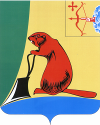 ТУЖИНСКАЯ РАЙОННАЯ ДУМА КИРОВСКОЙ ОБЛАСТИРЕШЕНИЕ22.04.2016                                                                                                №72/450 пгт ТужаО внесении изменений в решениеТужинской районной Думы от 14.12.2015 № 67/408 В соответствии со статьей 14 Положения о бюджетном процессе в муниципальном образовании Тужинский муниципальный район, утвержденного решением Тужинской районной Думы от 12.12.2008 № 36/288 Тужинская районная Дума РЕШИЛА:1. Внести в решение Тужинской районной Думы от 14.12.2015 № 67/408 (с изменениями от 29.03.2016 № 71/441) «О бюджете Тужинского муниципального района на 2016 год» (далее – Решение) следующие изменения:1.1. Пункт 1 Решения изложить в следующей редакции:«1. Утвердить основные характеристики бюджета муниципального района на 2016 год: общий объем доходов бюджета муниципального района в сумме  137 711 тыс. рублей;общий объем расходов бюджета муниципального района в сумме 140 924,8 тыс. рублей;          дефицит бюджета муниципального района в сумме  3 2013,8 тыс. рублей.».          1.2. Приложение № 6 «Объемы поступления доходов бюджета муниципального района по налоговым и неналоговым доходам по статьям, по безвозмездным поступлениям по подстатьям классификации доходов бюджетов, прогнозируемые на 2016 год» к Решению изложить в новой редакции согласно приложению № 1.                     1.3. Приложение № 7 «Распределение  бюджетных ассигнований по разделам и подразделам классификации расходов бюджетов на 2016 год» к Решению изложить в новой редакции согласно приложению № 2.          1.4. Приложение № 8 «Распределение бюджетных ассигнований по целевым статьям (муниципальным программам Тужинского района и не программным направлениям деятельности), группам видов расходов классификации расходов бюджетов на 2016 год» к Решению изложить в новой редакции  согласно приложению № 3.          1.5. Приложение № 9 «Ведомственная структура расходов бюджета муниципального района на 2016 год» к Решению изложить в новой редакции согласно приложению № 4.          1.6. Приложение № 10 «Источники финансирования дефицита бюджета муниципального района на 2016 год» к Решению изложить в новой редакции           согласно приложению № 5.            1.7. Приложение № 17 «Распределение субсидий местным бюджетам на софинансирование инвестиционных программ и проектов развития общественной инфраструктуры муниципальных образований в Кировской области на 2016 год» к Решению изложить в новой редакции согласно приложению № 6.            1.8. В пункте 15.3 Решения слова «в сумме 2 139,3 тыс.рублей.» заменить  словами «в сумме 6 833,1 тыс.рублей.».                     2. Настоящее Решение вступает в силу со дня его официального опубликования.    Глава Тужинскогомуниципального района    Л.А. ТрушковаПриложение  № 1Приложение  № 1к решению Тужинской районной Думык решению Тужинской районной Думыот 22.04.2016 №72/450  от 22.04.2016 №72/450  Приложение  № 6Приложение  № 6к решению Тужинской районной Думык решению Тужинской районной Думыот 14.12.2015   № 67/408                    от 14.12.2015   № 67/408                    ОбъемыОбъемыОбъемыОбъемыОбъемыОбъемыпоступления доходов бюджета муниципального района попоступления доходов бюджета муниципального района попоступления доходов бюджета муниципального района попоступления доходов бюджета муниципального района попоступления доходов бюджета муниципального района попоступления доходов бюджета муниципального района поналоговым и неналоговым доходам по статьям, по безвозмезднымналоговым и неналоговым доходам по статьям, по безвозмезднымналоговым и неналоговым доходам по статьям, по безвозмезднымналоговым и неналоговым доходам по статьям, по безвозмезднымналоговым и неналоговым доходам по статьям, по безвозмезднымналоговым и неналоговым доходам по статьям, по безвозмезднымпоступлениям по подстатьям классификации доходов бюджетов ,поступлениям по подстатьям классификации доходов бюджетов ,поступлениям по подстатьям классификации доходов бюджетов ,поступлениям по подстатьям классификации доходов бюджетов ,поступлениям по подстатьям классификации доходов бюджетов ,поступлениям по подстатьям классификации доходов бюджетов ,прогнозируемые на 2016 годпрогнозируемые на 2016 годпрогнозируемые на 2016 годпрогнозируемые на 2016 годпрогнозируемые на 2016 годпрогнозируемые на 2016 годКод бюджетной классификацииКод бюджетной классификацииКод бюджетной классификацииКод бюджетной классификацииНаименование доходаСумма   (тыс.рублей)00010000000000000000НАЛОГОВЫЕ И НЕНАЛОГОВЫЕ ДОХОДЫ30 453,000010100000000000000НАЛОГИ НА ПРИБЫЛЬ, ДОХОДЫ8 890,600010102000010000110Налог на доходы физических лиц8 890,600010300000000000000НАЛОГИ НА ТОВАРЫ (РАБОТЫ, УСЛУГИ), РЕАЛИЗУЕМЫЕ НА ТЕРРИТОРИИ РОССИЙСКОЙ ФЕДЕРАЦИИ2 781,700010302000010000110Акцизы по подакцизным товарам (продукции), производимым на территории Российской Федерации2 781,700010500000000000000НАЛОГИ НА СОВОКУПНЫЙ ДОХОД7 292,400010501000000000110Налог, взимаемый в связи с применением упрощенной системы налогообложения4 791,100010502000020000110Единый налог на вмененный доход для отдельных видов деятельности2 007,000010503000010000110Единый сельскохозяйственный налог42,000010504000020000110Налог, взимаемый в связи с применением патентной системы налогообложения452,300010600000000000000НАЛОГИ НА ИМУЩЕСТВО1 103,800010602000020000110Налог на имущество организаций по имуществу, не входящему в Единую систему газоснабжения1 103,800010800000000000000ГОСУДАРСТВЕННАЯ ПОШЛИНА260,000010803000010000110Государственная пошлина по делам, рассматриваемым в судах общей юрисдикции, мировыми судьями 260,000011100000000000000ДОХОДЫ ОТ ИСПОЛЬЗОВАНИЯ ИМУЩЕСТВА, НАХОДЯЩЕГОСЯ В ГОСУДАРСТВЕННОЙ И МУНИЦИПАЛЬНОЙ СОБСТВЕННОСТИ1 801,000011105000000000120Доходы, получаемые в виде арендной либо иной платы за передачу в возмездное пользование государственного и муниципального имущества (за исключением имущества автономных учреждений, а также имущества государственных и муниципальных унитарных предприятий, в том числе казенных)1 692,000011109000000000120Прочие поступления от использования имущества, находящегося в государственной и муниципальной собственности (за исключением имущества автономных учреждений, а также имущества государственных и муниципальных унитарных предприятий, в том числе казенных)109,000011200000000000000ПЛАТЕЖИ ПРИ ПОЛЬЗОВАНИИ ПРИРОДНЫМИ РЕСУРСАМИ107,400011201000010000120Плата за негативное воздействие на окружающую среду107,400011300000000000000ДОХОДЫ ОТ ОКАЗАНИЯ ПЛАТНЫХ УСЛУГ (РАБОТ) И КОМПЕНСАЦИИ ЗАТРАТ ГОСУДАРСТВА7 542,600011301000000000130Доходы от оказания платных услуг (работ)6 946,900011302000000000130Доходы от компенсации затрат государства595,700011400000000000000ДОХОДЫ ОТ ПРОДАЖИ МАТЕРИАЛЬНЫХ И НЕМАТЕРИАЛЬНЫХ АКТИВОВ438,500011402000000000410Доходы от реализации имущества, находящегося в государственной и муниципальной собственности (за исключением имущества бюджетных и автономных учреждений, а также имущества государственных и муниципальных унитарных предприятий, в том числе казенных)264,000011406000000000430Доходы от продажи земельных участков, находящихся в государственной и муниципальной собственности174,500011600000000000000ШТРАФЫ, САНКЦИИ, ВОЗМЕЩЕНИЕ УЩЕРБА235,000011603000000000140Денежные взыскания (штрафы) за нарушение законодательства о налогах и сборах4,000011625000000000140Денежные взыскания (штрафы) за нарушение законодательства Российской Федерациио о недрах, об особо охраняемых природных территориях, об охране и использовании животного мира, об экологической экспертизе, в области охраны окружающей среды, о рыболовстве и сохранении водных биологических ресурсов, земельного законодательства, лесного законодательства, водного законодательства12,000011630000010000140Денежные взыскания (штрафы) за правонарушения в области дорожного движения7,000011643000010000140Денежные взыскания (штрафы) за нарушение законодательства Российской Федерации об административных правонарушениях, предусмотренные статьей 20.25 Кодекса Российской Федерации об административных правонарушениях12,000011690000000000140Прочие поступления от денежных взысканий (штрафов) и иных сумм в возмещение ущерба200,000020000000000000000БЕЗВОЗМЕЗДНЫЕ ПОСТУПЛЕНИЯ107 258,000020200000000000000Безвозмездные поступления от других бюджетов бюджетной системы Российской Федерации107 215,400020201000000000151Дотации бюджетам субъектов Российской Федерации и муниципальным образованиям26 137,000020201001000000151Дотации на выравнивание бюджетной обеспеченности26 137,091220201001050000151Дотации бюджетам муниципальных районов на выравнивание бюджетной обеспеченности26 137,000020202000000000151Субсидии бюджетам субъектов Российской Федерации и муниципальных образований (межбюджетные субсидии)36 249,000020202216000000151Субсидии бюджетам  на осуществление дорожной деятельности в отношении автомобильных дорог общего пользования, а также капитального ремонта и ремонта дворовых трерриторий многоквартирных домов, проездов к дворовым территориям многоквартирных домов населенных пунктов 12 616,093620202216050000151Субсидии бюджетам муниципальных районов на осуществление дорожной деятельности в отношении автомобильных дорог общего пользования, а также капитального ремонта и ремонта дворовых территорий многоквартирных домов, проездов к дворовым территориям многоквартирных домов населенных пунктов12 616,000020202999000000151Прочие субсидии23 633,090420202999050000151Прочие субсидии бюджетам муниципальных районов548,090520202999050000151Прочие субсидии бюджетам муниципальных районов319,890620202999050000151Прочие субсидии бюджетам муниципальных районов4 717,190720202999050000151Прочие субсидии бюджетам муниципальных районов4 943,091220202999050000151Прочие субсидии бюджетам муниципальных районов7 645,193620202999050000151Прочие субсидии бюджетам муниципальных районов5 460,000020203000000000000Субвенции бюджетам субъектов Российской Федерации и муниципальных образований44 823,500020203007000000151Субвенции бджетам на составление (изменение) списков кандидатов в присяжные заседатели  федеральных судов общей юрисдикции в Российской Федерации13,293620203007050000151Субвенции бджетам муниципальных районов на составление (изменение) списков кандидатов в присяжные заседатели  федеральных судов общей юрисдикции в Российской Федерации13,200020203015000000151Субвенции бюджетам на осуществление первичного воинского учета на территориях, где отсутствуют военные комиссариаты369,391220203015050000151Субвенции бюджетам муниципальных районов на осуществление первичного воинского учета на территориях, где отсутствуют военные комиссариаты369,300020203121000000151Субвенции бюджетам на проведение Всероссийской сельскохозяйственной переписи в 2016 году362,593620203121050000151Субвенции бюджетам муниципальных районов на проведение Всероссийской сельскохозяйственной переписи в 2016 году362,500020203024000000151Субвенции местным бюджетам на выполнение передаваемых полномочий субъектов Российской Федерации6 426,790520203024050000151Субвенции бюджетам муниципальных районов на выполнение передаваемых полномочий субъектов Российской Федерации834,790620203024050000151Субвенции бюджетам муниципальных районов на выполнение передаваемых полномочий субъектов Российской Федерации1 550,390720203024050000151Субвенции бюджетам муниципальных районов на выполнение передаваемых полномочий субъектов Российской Федерации471,091220203024050000151Субвенции бюджетам муниципальных районов на выполнение передаваемых полномочий субъектов Российской Федерации1 112,493620203024050000151Субвенции бюджетам муниципальных районов на выполнение передаваемых полномочий субъектов Российской Федерации2 458,300020203027000000151Субвенции бюджетам на содержание ребенка в семье опекуна и приемной семье, а также вознаграждение, причитающееся приемному родителю1 320,090620203027050000151Субвенции бюджетам муниципальных районов на содержание ребенка в семье опекуна и приемной семье, а также вознаграждение, причитающееся приемному родителю1 320,000020203029000000151Субвенции бюджетам на компенсацию части платы, взимаемой с родителей (законных представителей) за присмотр и уход за детьми, посещающими образовательные организации, реализующие  образовательные программы дошкольного образования697,290620203029050000151Субвенции бюджетам муниципальных районов на компенсацию части платы, взимаемой с родителей (законных представителей0 за присмотр и уход за детьми, посещающими образовательные организации, реализующих бразовательные программы дошкольного образования697,200020203099000000151Субвенции бюджетам муниципальных образований на возмещение части процентной ставки по инвестиционным кредитам (займам) на развитие растениеводства, переработки и развития инфраструктуры и логистического обеспечения рынков продукции растениеводства3 644,293620203099050000151Субвенции бюджетам муниципальных районов на возмещение части процентной ставки по инвестиционным кредитам (займам) на развитие растениеводства, переработки и развития инфраструктуры и логистического обеспечения рынков продукции растениеводства3 644,200020203108000000151Субвенции бюджетам муниципальных образований на возмещение части процентной ставки по инвестиционным кредитам (займам) на развитие животноводства, переработки и развития инфраструктуры и логистического обеспечения рынков  продукции животноводства241,893620203108050000151Субвенции бюджетам муниципальных районов на возмещение части процентной ставки по инвестиционным кредитам (займам) на развитие животноводства, переработки и развития инфраструктуры и логистического обеспечения рынков  продукции животноводства241,800020203115000000151Субвенции бюджетам муниципальных образований на возмещение части процентной ставки по долгосрочным, среднесрочным и краткосрочным кредитам, взятым малыми формами хозяйствования49,593620203115050000151Субвенции бюджетам муниципальных районов на возмещение части процентной ставки по долгосрочным, среднесрочным и краткосрочным кредитам, взятым малыми формами хозяйствования49,500020203119000000151Субвенции бюджетам муниципальных образований на предоставление жилых помещений детям-сиротам и детям, оставшимся без попечения родителей, лицам из их числа по договорам найма специализированных жилых помещений654,693620203119050000151Субвенции бюджетам муниципальных районов на предоставление жилых помещений детям-сиротам и детям, оставшимся без попечения родителей, лицам из их числа по договорам найма специализированных жилых помещений654,600020203999000000151Прочие субвенции31 044,590520203999050000151Прочие субвенции бюджетам муниципальных районов11 047,390620203999050000151Прочие субвенции бюджетам муниципальных районов19 997,200020204000000000151Иные межбюджетные трансферты5,900020204014000000151Межбюджетные трансферты, передаваемые бюджетам муниципальных образований на осуществление части полномочий по решению вопросов местного значени в соответствии с заключенными соглашениями5,993620204014050000151Межбюджетные трансферты, передаваемые бюджетам муниципальных районов из бюджетов поселений на осуществление части полномочий по решению вопросов местного значени в соответствии с заключенными соглашениями5,900020700000000000000ПРОЧИЕ БЕЗВОЗМЕЗДНЫЕ ПОСТУПЛЕНИЯ50,093620705000050000180Прочие безвозмездные поступления в бюджеты муниципальных районов50,093620705030050000180Прочие безвозмездные поступления в бюджеты муниципальных районов50,000021900000000000151Возврат остатков субсидий, субвенций и иных межбюджетных трансфертов, имеющих целевое назначение, прошлых лет-7,491221905000050000151Возврат остатков субсидий, субвенций и иных межбюджетных трансфертов, имеющих целевое назначение, прошлых лет из бюджетов муниципальных районов-7,400000000000000000000ИТОГО137 711,0                                                                                                                                    Приложение № 2                                                                                                                                    Приложение № 2                                                                                                                                    Приложение № 2                                                                                                                                    Приложение № 2                                                                                                                                    Приложение № 2                                                                                                                                    Приложение № 2                                                                                                                                    Приложение № 2                                                                                                                                    Приложение № 2                                                                                                                                    Приложение № 2                                                                                                                                    Приложение № 2                                                                                                                                    Приложение № 2                                                                                                                                    Приложение № 2                                                                                                                                    Приложение № 2                                                                                                                                    Приложение № 2                                                                                                                                    Приложение № 2                                                                                                                                    Приложение № 2                                                                                                                                    Приложение № 2                                                                                                                                    Приложение № 2                                                                                                                                    Приложение № 2                                                                                                                                    Приложение № 2                                                                                                                                    Приложение № 2                                                                                                                                    Приложение № 2                                                                                                                                    Приложение № 2к решению Тужинской районной Думык решению Тужинской районной Думык решению Тужинской районной Думык решению Тужинской районной Думык решению Тужинской районной Думык решению Тужинской районной Думык решению Тужинской районной Думык решению Тужинской районной Думык решению Тужинской районной Думык решению Тужинской районной Думык решению Тужинской районной Думык решению Тужинской районной Думык решению Тужинской районной Думык решению Тужинской районной Думык решению Тужинской районной Думык решению Тужинской районной Думык решению Тужинской районной Думык решению Тужинской районной Думык решению Тужинской районной Думык решению Тужинской районной Думык решению Тужинской районной Думык решению Тужинской районной Думык решению Тужинской районной Думы                         от 22.04.2016 №72/450                           от 22.04.2016 №72/450                           от 22.04.2016 №72/450                           от 22.04.2016 №72/450                           от 22.04.2016 №72/450                           от 22.04.2016 №72/450                           от 22.04.2016 №72/450                           от 22.04.2016 №72/450                           от 22.04.2016 №72/450                           от 22.04.2016 №72/450                           от 22.04.2016 №72/450                           от 22.04.2016 №72/450                           от 22.04.2016 №72/450                           от 22.04.2016 №72/450                           от 22.04.2016 №72/450                           от 22.04.2016 №72/450                           от 22.04.2016 №72/450                           от 22.04.2016 №72/450                           от 22.04.2016 №72/450                           от 22.04.2016 №72/450                           от 22.04.2016 №72/450                           от 22.04.2016 №72/450                           от 22.04.2016 №72/450                                                                                                                                         Приложение № 7                                                                                                                                       Приложение № 7                                                                                                                                       Приложение № 7                                                                                                                                       Приложение № 7                                                                                                                                       Приложение № 7                                                                                                                                       Приложение № 7                                                                                                                                       Приложение № 7                                                                                                                                       Приложение № 7                                                                                                                                       Приложение № 7                                                                                                                                       Приложение № 7                                                                                                                                       Приложение № 7                                                                                                                                       Приложение № 7                                                                                                                                       Приложение № 7                                                                                                                                       Приложение № 7                                                                                                                                       Приложение № 7                                                                                                                                       Приложение № 7                                                                                                                                       Приложение № 7                                                                                                                                       Приложение № 7                                                                                                                                       Приложение № 7                                                                                                                                       Приложение № 7                                                                                                                                       Приложение № 7                                                                                                                                       Приложение № 7                                                                                                                                       Приложение № 7к решению Тужинской районной Думык решению Тужинской районной Думык решению Тужинской районной Думык решению Тужинской районной Думык решению Тужинской районной Думык решению Тужинской районной Думык решению Тужинской районной Думык решению Тужинской районной Думык решению Тужинской районной Думык решению Тужинской районной Думык решению Тужинской районной Думык решению Тужинской районной Думык решению Тужинской районной Думык решению Тужинской районной Думык решению Тужинской районной Думык решению Тужинской районной Думык решению Тужинской районной Думык решению Тужинской районной Думык решению Тужинской районной Думык решению Тужинской районной Думык решению Тужинской районной Думык решению Тужинской районной Думык решению Тужинской районной Думы                                                                                                                         от 14.12.2015 № 67/408                                                                                                                                от 14.12.2015 № 67/408                                                                                                                                от 14.12.2015 № 67/408                                                                                                                                от 14.12.2015 № 67/408                                                                                                                                от 14.12.2015 № 67/408                                                                                                                                от 14.12.2015 № 67/408                                                                                                                                от 14.12.2015 № 67/408                                                                                                                                от 14.12.2015 № 67/408                                                                                                                                от 14.12.2015 № 67/408                                                                                                                                от 14.12.2015 № 67/408                                                                                                                                от 14.12.2015 № 67/408                                                                                                                                от 14.12.2015 № 67/408                                                                                                                                от 14.12.2015 № 67/408                                                                                                                                от 14.12.2015 № 67/408                                                                                                                                от 14.12.2015 № 67/408                                                                                                                                от 14.12.2015 № 67/408                                                                                                                                от 14.12.2015 № 67/408                                                                                                                                от 14.12.2015 № 67/408                                                                                                                                от 14.12.2015 № 67/408                                                                                                                                от 14.12.2015 № 67/408                                                                                                                                от 14.12.2015 № 67/408                                                                                                                                от 14.12.2015 № 67/408                                                                                                                                от 14.12.2015 № 67/408       РаспределениеРаспределениеРаспределениеРаспределениеРаспределениеРаспределениеРаспределениеРаспределениеРаспределениеРаспределениеРаспределениеРаспределениеРаспределениеРаспределениеРаспределениеРаспределениеРаспределениеРаспределениеРаспределениеРаспределениеРаспределениеРаспределениеРаспределениебюджетных ассигнований по разделам и подразделам классификации расходов бюджетов на 2016 годбюджетных ассигнований по разделам и подразделам классификации расходов бюджетов на 2016 годбюджетных ассигнований по разделам и подразделам классификации расходов бюджетов на 2016 годбюджетных ассигнований по разделам и подразделам классификации расходов бюджетов на 2016 годбюджетных ассигнований по разделам и подразделам классификации расходов бюджетов на 2016 годбюджетных ассигнований по разделам и подразделам классификации расходов бюджетов на 2016 годбюджетных ассигнований по разделам и подразделам классификации расходов бюджетов на 2016 годбюджетных ассигнований по разделам и подразделам классификации расходов бюджетов на 2016 годбюджетных ассигнований по разделам и подразделам классификации расходов бюджетов на 2016 годбюджетных ассигнований по разделам и подразделам классификации расходов бюджетов на 2016 годбюджетных ассигнований по разделам и подразделам классификации расходов бюджетов на 2016 годбюджетных ассигнований по разделам и подразделам классификации расходов бюджетов на 2016 годбюджетных ассигнований по разделам и подразделам классификации расходов бюджетов на 2016 годбюджетных ассигнований по разделам и подразделам классификации расходов бюджетов на 2016 годбюджетных ассигнований по разделам и подразделам классификации расходов бюджетов на 2016 годбюджетных ассигнований по разделам и подразделам классификации расходов бюджетов на 2016 годбюджетных ассигнований по разделам и подразделам классификации расходов бюджетов на 2016 годбюджетных ассигнований по разделам и подразделам классификации расходов бюджетов на 2016 годбюджетных ассигнований по разделам и подразделам классификации расходов бюджетов на 2016 годбюджетных ассигнований по разделам и подразделам классификации расходов бюджетов на 2016 годбюджетных ассигнований по разделам и подразделам классификации расходов бюджетов на 2016 годбюджетных ассигнований по разделам и подразделам классификации расходов бюджетов на 2016 годбюджетных ассигнований по разделам и подразделам классификации расходов бюджетов на 2016 годНаименование расходаНаименование расходаНаименование расходаНаименование расходаНаименование расходаНаименование расходаНаименование расходаНаименование расходаНаименование расходаНаименование расходаНаименование расходаНаименование расходаНаименование расходаНаименование расходаРаз-делРаз-делРаз-делРаз-делПод-раз-делПод-раз-делСумма               (тыс. рублей)Сумма               (тыс. рублей)Сумма               (тыс. рублей)Всего расходовВсего расходовВсего расходовВсего расходовВсего расходовВсего расходовВсего расходовВсего расходовВсего расходовВсего расходовВсего расходовВсего расходовВсего расходовВсего расходов000000000000140 924,8140 924,8140 924,8Общегосударственные вопросыОбщегосударственные вопросыОбщегосударственные вопросыОбщегосударственные вопросыОбщегосударственные вопросыОбщегосударственные вопросыОбщегосударственные вопросыОбщегосударственные вопросыОбщегосударственные вопросыОбщегосударственные вопросыОбщегосударственные вопросыОбщегосударственные вопросыОбщегосударственные вопросыОбщегосударственные вопросы01010101000022 139,422 139,422 139,4Функционирование высшего должностного лица субъекта Российской Федерации и муниципального образованияФункционирование высшего должностного лица субъекта Российской Федерации и муниципального образованияФункционирование высшего должностного лица субъекта Российской Федерации и муниципального образованияФункционирование высшего должностного лица субъекта Российской Федерации и муниципального образованияФункционирование высшего должностного лица субъекта Российской Федерации и муниципального образованияФункционирование высшего должностного лица субъекта Российской Федерации и муниципального образованияФункционирование высшего должностного лица субъекта Российской Федерации и муниципального образованияФункционирование высшего должностного лица субъекта Российской Федерации и муниципального образованияФункционирование высшего должностного лица субъекта Российской Федерации и муниципального образованияФункционирование высшего должностного лица субъекта Российской Федерации и муниципального образованияФункционирование высшего должностного лица субъекта Российской Федерации и муниципального образованияФункционирование высшего должностного лица субъекта Российской Федерации и муниципального образованияФункционирование высшего должностного лица субъекта Российской Федерации и муниципального образованияФункционирование высшего должностного лица субъекта Российской Федерации и муниципального образования010101010202868,0868,0868,0Функционирование законодательных (представительных) органов государственной власти и представительных органов муниципальных образованийФункционирование законодательных (представительных) органов государственной власти и представительных органов муниципальных образованийФункционирование законодательных (представительных) органов государственной власти и представительных органов муниципальных образованийФункционирование законодательных (представительных) органов государственной власти и представительных органов муниципальных образованийФункционирование законодательных (представительных) органов государственной власти и представительных органов муниципальных образованийФункционирование законодательных (представительных) органов государственной власти и представительных органов муниципальных образованийФункционирование законодательных (представительных) органов государственной власти и представительных органов муниципальных образованийФункционирование законодательных (представительных) органов государственной власти и представительных органов муниципальных образованийФункционирование законодательных (представительных) органов государственной власти и представительных органов муниципальных образованийФункционирование законодательных (представительных) органов государственной власти и представительных органов муниципальных образованийФункционирование законодательных (представительных) органов государственной власти и представительных органов муниципальных образованийФункционирование законодательных (представительных) органов государственной власти и представительных органов муниципальных образованийФункционирование законодательных (представительных) органов государственной власти и представительных органов муниципальных образованийФункционирование законодательных (представительных) органов государственной власти и представительных органов муниципальных образований010101010303216,0216,0216,0Функционирование Правительства Российской Федерации, высших исполнительных органов государственной власти субъектов Российской Федерации, местных администрацийФункционирование Правительства Российской Федерации, высших исполнительных органов государственной власти субъектов Российской Федерации, местных администрацийФункционирование Правительства Российской Федерации, высших исполнительных органов государственной власти субъектов Российской Федерации, местных администрацийФункционирование Правительства Российской Федерации, высших исполнительных органов государственной власти субъектов Российской Федерации, местных администрацийФункционирование Правительства Российской Федерации, высших исполнительных органов государственной власти субъектов Российской Федерации, местных администрацийФункционирование Правительства Российской Федерации, высших исполнительных органов государственной власти субъектов Российской Федерации, местных администрацийФункционирование Правительства Российской Федерации, высших исполнительных органов государственной власти субъектов Российской Федерации, местных администрацийФункционирование Правительства Российской Федерации, высших исполнительных органов государственной власти субъектов Российской Федерации, местных администрацийФункционирование Правительства Российской Федерации, высших исполнительных органов государственной власти субъектов Российской Федерации, местных администрацийФункционирование Правительства Российской Федерации, высших исполнительных органов государственной власти субъектов Российской Федерации, местных администрацийФункционирование Правительства Российской Федерации, высших исполнительных органов государственной власти субъектов Российской Федерации, местных администрацийФункционирование Правительства Российской Федерации, высших исполнительных органов государственной власти субъектов Российской Федерации, местных администрацийФункционирование Правительства Российской Федерации, высших исполнительных органов государственной власти субъектов Российской Федерации, местных администрацийФункционирование Правительства Российской Федерации, высших исполнительных органов государственной власти субъектов Российской Федерации, местных администраций01010101040416 639,916 639,916 639,9Судебная системаСудебная системаСудебная системаСудебная системаСудебная системаСудебная системаСудебная системаСудебная системаСудебная системаСудебная системаСудебная системаСудебная системаСудебная системаСудебная система01010101050513,213,213,2Обеспечение деятельности финансовых, налоговых и таможенных органов и органов финансового (финансово-бюджетного) надзораОбеспечение деятельности финансовых, налоговых и таможенных органов и органов финансового (финансово-бюджетного) надзораОбеспечение деятельности финансовых, налоговых и таможенных органов и органов финансового (финансово-бюджетного) надзораОбеспечение деятельности финансовых, налоговых и таможенных органов и органов финансового (финансово-бюджетного) надзораОбеспечение деятельности финансовых, налоговых и таможенных органов и органов финансового (финансово-бюджетного) надзораОбеспечение деятельности финансовых, налоговых и таможенных органов и органов финансового (финансово-бюджетного) надзораОбеспечение деятельности финансовых, налоговых и таможенных органов и органов финансового (финансово-бюджетного) надзораОбеспечение деятельности финансовых, налоговых и таможенных органов и органов финансового (финансово-бюджетного) надзораОбеспечение деятельности финансовых, налоговых и таможенных органов и органов финансового (финансово-бюджетного) надзораОбеспечение деятельности финансовых, налоговых и таможенных органов и органов финансового (финансово-бюджетного) надзораОбеспечение деятельности финансовых, налоговых и таможенных органов и органов финансового (финансово-бюджетного) надзораОбеспечение деятельности финансовых, налоговых и таможенных органов и органов финансового (финансово-бюджетного) надзораОбеспечение деятельности финансовых, налоговых и таможенных органов и органов финансового (финансово-бюджетного) надзораОбеспечение деятельности финансовых, налоговых и таможенных органов и органов финансового (финансово-бюджетного) надзора010101010606486,0486,0486,0Обеспечение проведения выборов и референдумовОбеспечение проведения выборов и референдумовОбеспечение проведения выборов и референдумовОбеспечение проведения выборов и референдумовОбеспечение проведения выборов и референдумовОбеспечение проведения выборов и референдумовОбеспечение проведения выборов и референдумовОбеспечение проведения выборов и референдумовОбеспечение проведения выборов и референдумовОбеспечение проведения выборов и референдумовОбеспечение проведения выборов и референдумовОбеспечение проведения выборов и референдумовОбеспечение проведения выборов и референдумовОбеспечение проведения выборов и референдумов010101010707183,6183,6183,6Резервные фондыРезервные фондыРезервные фондыРезервные фондыРезервные фондыРезервные фондыРезервные фондыРезервные фондыРезервные фондыРезервные фондыРезервные фондыРезервные фондыРезервные фондыРезервные фонды01010101111180,080,080,0Другие общегосударственные вопросыДругие общегосударственные вопросыДругие общегосударственные вопросыДругие общегосударственные вопросыДругие общегосударственные вопросыДругие общегосударственные вопросыДругие общегосударственные вопросыДругие общегосударственные вопросыДругие общегосударственные вопросыДругие общегосударственные вопросыДругие общегосударственные вопросыДругие общегосударственные вопросыДругие общегосударственные вопросыДругие общегосударственные вопросы0101010113133 652,73 652,73 652,7Национальная оборонаНациональная оборонаНациональная оборонаНациональная оборонаНациональная оборонаНациональная оборонаНациональная оборонаНациональная оборонаНациональная оборонаНациональная оборонаНациональная оборонаНациональная оборонаНациональная оборонаНациональная оборона020202020000369,3369,3369,3Мобилизационная и вневойсковая подготовкаМобилизационная и вневойсковая подготовкаМобилизационная и вневойсковая подготовкаМобилизационная и вневойсковая подготовкаМобилизационная и вневойсковая подготовкаМобилизационная и вневойсковая подготовкаМобилизационная и вневойсковая подготовкаМобилизационная и вневойсковая подготовкаМобилизационная и вневойсковая подготовкаМобилизационная и вневойсковая подготовкаМобилизационная и вневойсковая подготовкаМобилизационная и вневойсковая подготовкаМобилизационная и вневойсковая подготовкаМобилизационная и вневойсковая подготовка020202020303369,3369,3369,3Национальная безопасность и правоохранительная деятельностьНациональная безопасность и правоохранительная деятельностьНациональная безопасность и правоохранительная деятельностьНациональная безопасность и правоохранительная деятельностьНациональная безопасность и правоохранительная деятельностьНациональная безопасность и правоохранительная деятельностьНациональная безопасность и правоохранительная деятельностьНациональная безопасность и правоохранительная деятельностьНациональная безопасность и правоохранительная деятельностьНациональная безопасность и правоохранительная деятельностьНациональная безопасность и правоохранительная деятельностьНациональная безопасность и правоохранительная деятельностьНациональная безопасность и правоохранительная деятельностьНациональная безопасность и правоохранительная деятельность030303030000710,5710,5710,5Защита населения и территории от чрезвычайных ситуаций природного и техногенного характера, гражданская оборонаЗащита населения и территории от чрезвычайных ситуаций природного и техногенного характера, гражданская оборонаЗащита населения и территории от чрезвычайных ситуаций природного и техногенного характера, гражданская оборонаЗащита населения и территории от чрезвычайных ситуаций природного и техногенного характера, гражданская оборонаЗащита населения и территории от чрезвычайных ситуаций природного и техногенного характера, гражданская оборонаЗащита населения и территории от чрезвычайных ситуаций природного и техногенного характера, гражданская оборонаЗащита населения и территории от чрезвычайных ситуаций природного и техногенного характера, гражданская оборонаЗащита населения и территории от чрезвычайных ситуаций природного и техногенного характера, гражданская оборонаЗащита населения и территории от чрезвычайных ситуаций природного и техногенного характера, гражданская оборонаЗащита населения и территории от чрезвычайных ситуаций природного и техногенного характера, гражданская оборонаЗащита населения и территории от чрезвычайных ситуаций природного и техногенного характера, гражданская оборонаЗащита населения и территории от чрезвычайных ситуаций природного и техногенного характера, гражданская оборонаЗащита населения и территории от чрезвычайных ситуаций природного и техногенного характера, гражданская оборонаЗащита населения и территории от чрезвычайных ситуаций природного и техногенного характера, гражданская оборона030303030909657,5657,5657,5Другие вопросы в области национальной безопасности и правоохранительной деятельностиДругие вопросы в области национальной безопасности и правоохранительной деятельностиДругие вопросы в области национальной безопасности и правоохранительной деятельностиДругие вопросы в области национальной безопасности и правоохранительной деятельностиДругие вопросы в области национальной безопасности и правоохранительной деятельностиДругие вопросы в области национальной безопасности и правоохранительной деятельностиДругие вопросы в области национальной безопасности и правоохранительной деятельностиДругие вопросы в области национальной безопасности и правоохранительной деятельностиДругие вопросы в области национальной безопасности и правоохранительной деятельностиДругие вопросы в области национальной безопасности и правоохранительной деятельностиДругие вопросы в области национальной безопасности и правоохранительной деятельностиДругие вопросы в области национальной безопасности и правоохранительной деятельностиДругие вопросы в области национальной безопасности и правоохранительной деятельностиДругие вопросы в области национальной безопасности и правоохранительной деятельности03030303141453,053,053,0Национальная экономикаНациональная экономикаНациональная экономикаНациональная экономикаНациональная экономикаНациональная экономикаНациональная экономикаНациональная экономикаНациональная экономикаНациональная экономикаНациональная экономикаНациональная экономикаНациональная экономикаНациональная экономика04040404000021 907,721 907,721 907,7Сельское хозяйство и рыболовствоСельское хозяйство и рыболовствоСельское хозяйство и рыболовствоСельское хозяйство и рыболовствоСельское хозяйство и рыболовствоСельское хозяйство и рыболовствоСельское хозяйство и рыболовствоСельское хозяйство и рыболовствоСельское хозяйство и рыболовствоСельское хозяйство и рыболовствоСельское хозяйство и рыболовствоСельское хозяйство и рыболовствоСельское хозяйство и рыболовствоСельское хозяйство и рыболовство0404040405054 739,14 739,14 739,1ТранспортТранспортТранспортТранспортТранспортТранспортТранспортТранспортТранспортТранспортТранспортТранспортТранспортТранспорт0404040408081 066,61 066,61 066,6Дорожное хозяйство (дорожные фонды)Дорожное хозяйство (дорожные фонды)Дорожное хозяйство (дорожные фонды)Дорожное хозяйство (дорожные фонды)Дорожное хозяйство (дорожные фонды)Дорожное хозяйство (дорожные фонды)Дорожное хозяйство (дорожные фонды)Дорожное хозяйство (дорожные фонды)Дорожное хозяйство (дорожные фонды)Дорожное хозяйство (дорожные фонды)Дорожное хозяйство (дорожные фонды)Дорожное хозяйство (дорожные фонды)Дорожное хозяйство (дорожные фонды)Дорожное хозяйство (дорожные фонды)04040404090915 963,515 963,515 963,5Другие вопросы в области национальной экономикиДругие вопросы в области национальной экономикиДругие вопросы в области национальной экономикиДругие вопросы в области национальной экономикиДругие вопросы в области национальной экономикиДругие вопросы в области национальной экономикиДругие вопросы в области национальной экономикиДругие вопросы в области национальной экономикиДругие вопросы в области национальной экономикиДругие вопросы в области национальной экономикиДругие вопросы в области национальной экономикиДругие вопросы в области национальной экономикиДругие вопросы в области национальной экономикиДругие вопросы в области национальной экономики040404041212138,5138,5138,5Охрана окружающей средыОхрана окружающей средыОхрана окружающей средыОхрана окружающей средыОхрана окружающей средыОхрана окружающей средыОхрана окружающей средыОхрана окружающей средыОхрана окружающей средыОхрана окружающей средыОхрана окружающей средыОхрана окружающей средыОхрана окружающей средыОхрана окружающей среды060606060000280,0280,0280,0Охрана объектов растительного и животного мира и среды их обитанияОхрана объектов растительного и животного мира и среды их обитанияОхрана объектов растительного и животного мира и среды их обитанияОхрана объектов растительного и животного мира и среды их обитанияОхрана объектов растительного и животного мира и среды их обитанияОхрана объектов растительного и животного мира и среды их обитанияОхрана объектов растительного и животного мира и среды их обитанияОхрана объектов растительного и животного мира и среды их обитанияОхрана объектов растительного и животного мира и среды их обитанияОхрана объектов растительного и животного мира и среды их обитанияОхрана объектов растительного и животного мира и среды их обитанияОхрана объектов растительного и животного мира и среды их обитанияОхрана объектов растительного и животного мира и среды их обитанияОхрана объектов растительного и животного мира и среды их обитания060606060303280,0280,0280,0ОбразованиеОбразованиеОбразованиеОбразованиеОбразованиеОбразованиеОбразованиеОбразованиеОбразованиеОбразованиеОбразованиеОбразованиеОбразованиеОбразование07070707000061 981,561 981,561 981,5Дошкольное образованиеДошкольное образованиеДошкольное образованиеДошкольное образованиеДошкольное образованиеДошкольное образованиеДошкольное образованиеДошкольное образованиеДошкольное образованиеДошкольное образованиеДошкольное образованиеДошкольное образованиеДошкольное образованиеДошкольное образование07070707010113 032,613 032,613 032,6Общее образованиеОбщее образованиеОбщее образованиеОбщее образованиеОбщее образованиеОбщее образованиеОбщее образованиеОбщее образованиеОбщее образованиеОбщее образованиеОбщее образованиеОбщее образованиеОбщее образованиеОбщее образование07070707020246 094,746 094,746 094,7Молодежная политика и оздоровление детейМолодежная политика и оздоровление детейМолодежная политика и оздоровление детейМолодежная политика и оздоровление детейМолодежная политика и оздоровление детейМолодежная политика и оздоровление детейМолодежная политика и оздоровление детейМолодежная политика и оздоровление детейМолодежная политика и оздоровление детейМолодежная политика и оздоровление детейМолодежная политика и оздоровление детейМолодежная политика и оздоровление детейМолодежная политика и оздоровление детейМолодежная политика и оздоровление детей070707070707503,0503,0503,0Другие вопросы в области образованияДругие вопросы в области образованияДругие вопросы в области образованияДругие вопросы в области образованияДругие вопросы в области образованияДругие вопросы в области образованияДругие вопросы в области образованияДругие вопросы в области образованияДругие вопросы в области образованияДругие вопросы в области образованияДругие вопросы в области образованияДругие вопросы в области образованияДругие вопросы в области образованияДругие вопросы в области образования0707070709092 351,22 351,22 351,2Культура, кинематографияКультура, кинематографияКультура, кинематографияКультура, кинематографияКультура, кинематографияКультура, кинематографияКультура, кинематографияКультура, кинематографияКультура, кинематографияКультура, кинематографияКультура, кинематографияКультура, кинематографияКультура, кинематографияКультура, кинематография08080808000012 100,712 100,712 100,7КультураКультураКультураКультураКультураКультураКультураКультураКультураКультураКультураКультураКультураКультура08080808010111 499,811 499,811 499,8Другие вопросы в области культуры, кинематографииДругие вопросы в области культуры, кинематографииДругие вопросы в области культуры, кинематографииДругие вопросы в области культуры, кинематографииДругие вопросы в области культуры, кинематографииДругие вопросы в области культуры, кинематографииДругие вопросы в области культуры, кинематографииДругие вопросы в области культуры, кинематографииДругие вопросы в области культуры, кинематографииДругие вопросы в области культуры, кинематографииДругие вопросы в области культуры, кинематографииДругие вопросы в области культуры, кинематографииДругие вопросы в области культуры, кинематографииДругие вопросы в области культуры, кинематографии080808080404600,9600,9600,9Социальная политикаСоциальная политикаСоциальная политикаСоциальная политикаСоциальная политикаСоциальная политикаСоциальная политикаСоциальная политикаСоциальная политикаСоциальная политикаСоциальная политикаСоциальная политикаСоциальная политикаСоциальная политика1010101000006 028,56 028,56 028,5Пенсионное обеспечениеПенсионное обеспечениеПенсионное обеспечениеПенсионное обеспечениеПенсионное обеспечениеПенсионное обеспечениеПенсионное обеспечениеПенсионное обеспечениеПенсионное обеспечениеПенсионное обеспечениеПенсионное обеспечениеПенсионное обеспечениеПенсионное обеспечениеПенсионное обеспечение101010100101500,7500,7500,7Социальное обеспечение населенияСоциальное обеспечение населенияСоциальное обеспечение населенияСоциальное обеспечение населенияСоциальное обеспечение населенияСоциальное обеспечение населенияСоциальное обеспечение населенияСоциальное обеспечение населенияСоциальное обеспечение населенияСоциальное обеспечение населенияСоциальное обеспечение населенияСоциальное обеспечение населенияСоциальное обеспечение населенияСоциальное обеспечение населения1010101003032 856,02 856,02 856,0Охрана семьи и детстваОхрана семьи и детстваОхрана семьи и детстваОхрана семьи и детстваОхрана семьи и детстваОхрана семьи и детстваОхрана семьи и детстваОхрана семьи и детстваОхрана семьи и детстваОхрана семьи и детстваОхрана семьи и детстваОхрана семьи и детстваОхрана семьи и детстваОхрана семьи и детства1010101004042 671,82 671,82 671,8Физическая культура и спортФизическая культура и спортФизическая культура и спортФизическая культура и спортФизическая культура и спортФизическая культура и спортФизическая культура и спортФизическая культура и спортФизическая культура и спортФизическая культура и спортФизическая культура и спортФизическая культура и спортФизическая культура и спортФизическая культура и спорт1111111100001 541,61 541,61 541,6Массовый спортМассовый спортМассовый спортМассовый спортМассовый спортМассовый спортМассовый спортМассовый спортМассовый спортМассовый спортМассовый спортМассовый спортМассовый спортМассовый спорт1111111102021 541,61 541,61 541,6Обслуживание государственного и муниципального долгаОбслуживание государственного и муниципального долгаОбслуживание государственного и муниципального долгаОбслуживание государственного и муниципального долгаОбслуживание государственного и муниципального долгаОбслуживание государственного и муниципального долгаОбслуживание государственного и муниципального долгаОбслуживание государственного и муниципального долгаОбслуживание государственного и муниципального долгаОбслуживание государственного и муниципального долгаОбслуживание государственного и муниципального долгаОбслуживание государственного и муниципального долгаОбслуживание государственного и муниципального долгаОбслуживание государственного и муниципального долга1313131300001 804,81 804,81 804,8Обслуживание государственного внутреннего и муниципального долгаОбслуживание государственного внутреннего и муниципального долгаОбслуживание государственного внутреннего и муниципального долгаОбслуживание государственного внутреннего и муниципального долгаОбслуживание государственного внутреннего и муниципального долгаОбслуживание государственного внутреннего и муниципального долгаОбслуживание государственного внутреннего и муниципального долгаОбслуживание государственного внутреннего и муниципального долгаОбслуживание государственного внутреннего и муниципального долгаОбслуживание государственного внутреннего и муниципального долгаОбслуживание государственного внутреннего и муниципального долгаОбслуживание государственного внутреннего и муниципального долгаОбслуживание государственного внутреннего и муниципального долгаОбслуживание государственного внутреннего и муниципального долга1313131301011 804,81 804,81 804,8Межбюджетные трансферты общего характера бюджетам бюджетной системы Российской ФедерацииМежбюджетные трансферты общего характера бюджетам бюджетной системы Российской ФедерацииМежбюджетные трансферты общего характера бюджетам бюджетной системы Российской ФедерацииМежбюджетные трансферты общего характера бюджетам бюджетной системы Российской ФедерацииМежбюджетные трансферты общего характера бюджетам бюджетной системы Российской ФедерацииМежбюджетные трансферты общего характера бюджетам бюджетной системы Российской ФедерацииМежбюджетные трансферты общего характера бюджетам бюджетной системы Российской ФедерацииМежбюджетные трансферты общего характера бюджетам бюджетной системы Российской ФедерацииМежбюджетные трансферты общего характера бюджетам бюджетной системы Российской ФедерацииМежбюджетные трансферты общего характера бюджетам бюджетной системы Российской ФедерацииМежбюджетные трансферты общего характера бюджетам бюджетной системы Российской ФедерацииМежбюджетные трансферты общего характера бюджетам бюджетной системы Российской ФедерацииМежбюджетные трансферты общего характера бюджетам бюджетной системы Российской ФедерацииМежбюджетные трансферты общего характера бюджетам бюджетной системы Российской Федерации14141414000012 060,812 060,812 060,8Дотации на выравнивание бюджетной обеспеченности субъектов Российской Федерации и муниципальных образованийДотации на выравнивание бюджетной обеспеченности субъектов Российской Федерации и муниципальных образованийДотации на выравнивание бюджетной обеспеченности субъектов Российской Федерации и муниципальных образованийДотации на выравнивание бюджетной обеспеченности субъектов Российской Федерации и муниципальных образованийДотации на выравнивание бюджетной обеспеченности субъектов Российской Федерации и муниципальных образованийДотации на выравнивание бюджетной обеспеченности субъектов Российской Федерации и муниципальных образованийДотации на выравнивание бюджетной обеспеченности субъектов Российской Федерации и муниципальных образованийДотации на выравнивание бюджетной обеспеченности субъектов Российской Федерации и муниципальных образованийДотации на выравнивание бюджетной обеспеченности субъектов Российской Федерации и муниципальных образованийДотации на выравнивание бюджетной обеспеченности субъектов Российской Федерации и муниципальных образованийДотации на выравнивание бюджетной обеспеченности субъектов Российской Федерации и муниципальных образованийДотации на выравнивание бюджетной обеспеченности субъектов Российской Федерации и муниципальных образованийДотации на выравнивание бюджетной обеспеченности субъектов Российской Федерации и муниципальных образованийДотации на выравнивание бюджетной обеспеченности субъектов Российской Федерации и муниципальных образований1414141401011 111,01 111,01 111,0Прочие межбюджетные трансферты общего характераПрочие межбюджетные трансферты общего характераПрочие межбюджетные трансферты общего характераПрочие межбюджетные трансферты общего характераПрочие межбюджетные трансферты общего характераПрочие межбюджетные трансферты общего характераПрочие межбюджетные трансферты общего характераПрочие межбюджетные трансферты общего характераПрочие межбюджетные трансферты общего характераПрочие межбюджетные трансферты общего характераПрочие межбюджетные трансферты общего характераПрочие межбюджетные трансферты общего характераПрочие межбюджетные трансферты общего характераПрочие межбюджетные трансферты общего характера14141414030310 949,810 949,810 949,8Приложение № 3Приложение № 3Приложение № 3Приложение № 3Приложение № 3Приложение № 3Приложение № 3Приложение № 3Приложение № 3Приложение № 3Приложение № 3Приложение № 3Приложение № 3Приложение № 3Приложение № 3Приложение № 3к решению Тужинской районной Думык решению Тужинской районной Думык решению Тужинской районной Думык решению Тужинской районной Думык решению Тужинской районной Думык решению Тужинской районной Думык решению Тужинской районной Думык решению Тужинской районной Думык решению Тужинской районной Думык решению Тужинской районной Думык решению Тужинской районной Думык решению Тужинской районной Думык решению Тужинской районной Думык решению Тужинской районной Думык решению Тужинской районной Думык решению Тужинской районной Думыот 22.04.2016 №72/450  от 22.04.2016 №72/450  от 22.04.2016 №72/450  от 22.04.2016 №72/450  от 22.04.2016 №72/450  от 22.04.2016 №72/450  от 22.04.2016 №72/450  от 22.04.2016 №72/450  от 22.04.2016 №72/450  от 22.04.2016 №72/450  от 22.04.2016 №72/450  от 22.04.2016 №72/450  от 22.04.2016 №72/450  от 22.04.2016 №72/450  от 22.04.2016 №72/450  от 22.04.2016 №72/450  Приложение № 8Приложение № 8Приложение № 8Приложение № 8Приложение № 8Приложение № 8Приложение № 8Приложение № 8Приложение № 8Приложение № 8Приложение № 8Приложение № 8Приложение № 8Приложение № 8Приложение № 8Приложение № 8к решению Тужинской районной Думык решению Тужинской районной Думык решению Тужинской районной Думык решению Тужинской районной Думык решению Тужинской районной Думык решению Тужинской районной Думык решению Тужинской районной Думык решению Тужинской районной Думык решению Тужинской районной Думык решению Тужинской районной Думык решению Тужинской районной Думык решению Тужинской районной Думык решению Тужинской районной Думык решению Тужинской районной Думык решению Тужинской районной Думык решению Тужинской районной Думыот  14.12.2015  № 67/408                         от  14.12.2015  № 67/408                         от  14.12.2015  № 67/408                         от  14.12.2015  № 67/408                         от  14.12.2015  № 67/408                         от  14.12.2015  № 67/408                         от  14.12.2015  № 67/408                         от  14.12.2015  № 67/408                         от  14.12.2015  № 67/408                         от  14.12.2015  № 67/408                         от  14.12.2015  № 67/408                         от  14.12.2015  № 67/408                         от  14.12.2015  № 67/408                         от  14.12.2015  № 67/408                         от  14.12.2015  № 67/408                         от  14.12.2015  № 67/408                         РаспределениеРаспределениеРаспределениеРаспределениеРаспределениеРаспределениеРаспределениеРаспределениеРаспределениеРаспределениеРаспределениеРаспределениеРаспределениеРаспределениеРаспределениеРаспределениебюджетных ассигнований по целевым статьям (муниципальным программам Тужинского района и непрограммным направлениям деятельности), группам видов расходов классификации расходов бюджетов бюджетных ассигнований по целевым статьям (муниципальным программам Тужинского района и непрограммным направлениям деятельности), группам видов расходов классификации расходов бюджетов бюджетных ассигнований по целевым статьям (муниципальным программам Тужинского района и непрограммным направлениям деятельности), группам видов расходов классификации расходов бюджетов бюджетных ассигнований по целевым статьям (муниципальным программам Тужинского района и непрограммным направлениям деятельности), группам видов расходов классификации расходов бюджетов бюджетных ассигнований по целевым статьям (муниципальным программам Тужинского района и непрограммным направлениям деятельности), группам видов расходов классификации расходов бюджетов бюджетных ассигнований по целевым статьям (муниципальным программам Тужинского района и непрограммным направлениям деятельности), группам видов расходов классификации расходов бюджетов бюджетных ассигнований по целевым статьям (муниципальным программам Тужинского района и непрограммным направлениям деятельности), группам видов расходов классификации расходов бюджетов бюджетных ассигнований по целевым статьям (муниципальным программам Тужинского района и непрограммным направлениям деятельности), группам видов расходов классификации расходов бюджетов бюджетных ассигнований по целевым статьям (муниципальным программам Тужинского района и непрограммным направлениям деятельности), группам видов расходов классификации расходов бюджетов бюджетных ассигнований по целевым статьям (муниципальным программам Тужинского района и непрограммным направлениям деятельности), группам видов расходов классификации расходов бюджетов бюджетных ассигнований по целевым статьям (муниципальным программам Тужинского района и непрограммным направлениям деятельности), группам видов расходов классификации расходов бюджетов бюджетных ассигнований по целевым статьям (муниципальным программам Тужинского района и непрограммным направлениям деятельности), группам видов расходов классификации расходов бюджетов бюджетных ассигнований по целевым статьям (муниципальным программам Тужинского района и непрограммным направлениям деятельности), группам видов расходов классификации расходов бюджетов бюджетных ассигнований по целевым статьям (муниципальным программам Тужинского района и непрограммным направлениям деятельности), группам видов расходов классификации расходов бюджетов бюджетных ассигнований по целевым статьям (муниципальным программам Тужинского района и непрограммным направлениям деятельности), группам видов расходов классификации расходов бюджетов бюджетных ассигнований по целевым статьям (муниципальным программам Тужинского района и непрограммным направлениям деятельности), группам видов расходов классификации расходов бюджетов на 2016 годна 2016 годна 2016 годна 2016 годна 2016 годна 2016 годна 2016 годна 2016 годна 2016 годна 2016 годна 2016 годна 2016 годна 2016 годна 2016 годна 2016 годна 2016 годНаименование расходаНаименование расходаНаименование расходаНаименование расходаНаименование расходаНаименование расходаЦелевая статьяЦелевая статьяЦелевая статьяЦелевая статья Вид расхода Вид расхода Вид расходаСумма      (тыс. рублей)Сумма      (тыс. рублей)Сумма      (тыс. рублей)Всего расходовВсего расходовВсего расходовВсего расходовВсего расходовВсего расходов0000000000000000000000000000000000000000000000000140 924,8140 924,8140 924,8Муниципальная программа Тужинского муниципального района "Развитие образования"Муниципальная программа Тужинского муниципального района "Развитие образования"Муниципальная программа Тужинского муниципального района "Развитие образования"Муниципальная программа Тужинского муниципального района "Развитие образования"Муниципальная программа Тужинского муниципального района "Развитие образования"Муниципальная программа Тужинского муниципального района "Развитие образования"010000000001000000000100000000010000000000000000064 812,764 812,764 812,7Финансовое обеспечение деятельности государственных (муниципальных) учрежденийФинансовое обеспечение деятельности государственных (муниципальных) учрежденийФинансовое обеспечение деятельности государственных (муниципальных) учрежденийФинансовое обеспечение деятельности государственных (муниципальных) учрежденийФинансовое обеспечение деятельности государственных (муниципальных) учрежденийФинансовое обеспечение деятельности государственных (муниципальных) учреждений010000200001000020000100002000010000200000000000021 376,521 376,521 376,5Детские дошкольные учрежденияДетские дошкольные учрежденияДетские дошкольные учрежденияДетские дошкольные учрежденияДетские дошкольные учрежденияДетские дошкольные учреждения01000021000100002100010000210001000021000000000006 327,96 327,96 327,9Средства областного бюджета за счет субсидии на выравниваниеСредства областного бюджета за счет субсидии на выравниваниеСредства областного бюджета за счет субсидии на выравниваниеСредства областного бюджета за счет субсидии на выравниваниеСредства областного бюджета за счет субсидии на выравниваниеСредства областного бюджета за счет субсидии на выравнивание010000210А010000210А010000210А010000210А0000000001 444,01 444,01 444,0Расходы на выплату персоналу в целях обеспечения выполнения функций государственными (муниципальными) органами, казенными учреждениями, органами управления государственными внебюджетными фондамиРасходы на выплату персоналу в целях обеспечения выполнения функций государственными (муниципальными) органами, казенными учреждениями, органами управления государственными внебюджетными фондамиРасходы на выплату персоналу в целях обеспечения выполнения функций государственными (муниципальными) органами, казенными учреждениями, органами управления государственными внебюджетными фондамиРасходы на выплату персоналу в целях обеспечения выполнения функций государственными (муниципальными) органами, казенными учреждениями, органами управления государственными внебюджетными фондамиРасходы на выплату персоналу в целях обеспечения выполнения функций государственными (муниципальными) органами, казенными учреждениями, органами управления государственными внебюджетными фондамиРасходы на выплату персоналу в целях обеспечения выполнения функций государственными (муниципальными) органами, казенными учреждениями, органами управления государственными внебюджетными фондами010000210А010000210А010000210А010000210А1001001001 444,01 444,01 444,0Средства местного бюджета на софинансирование расходовСредства местного бюджета на софинансирование расходовСредства местного бюджета на софинансирование расходовСредства местного бюджета на софинансирование расходовСредства местного бюджета на софинансирование расходовСредства местного бюджета на софинансирование расходов010000210Б010000210Б010000210Б010000210Б0000000002 531,02 531,02 531,0Расходы на выплату персоналу в целях обеспечения выполнения функций государственными (муниципальными) органами, казенными учреждениями, органами управления государственными внебюджетными фондамиРасходы на выплату персоналу в целях обеспечения выполнения функций государственными (муниципальными) органами, казенными учреждениями, органами управления государственными внебюджетными фондамиРасходы на выплату персоналу в целях обеспечения выполнения функций государственными (муниципальными) органами, казенными учреждениями, органами управления государственными внебюджетными фондамиРасходы на выплату персоналу в целях обеспечения выполнения функций государственными (муниципальными) органами, казенными учреждениями, органами управления государственными внебюджетными фондамиРасходы на выплату персоналу в целях обеспечения выполнения функций государственными (муниципальными) органами, казенными учреждениями, органами управления государственными внебюджетными фондамиРасходы на выплату персоналу в целях обеспечения выполнения функций государственными (муниципальными) органами, казенными учреждениями, органами управления государственными внебюджетными фондами010000210Б010000210Б010000210Б010000210Б1001001002 531,02 531,02 531,0Средства местного бюджетаСредства местного бюджетаСредства местного бюджетаСредства местного бюджетаСредства местного бюджетаСредства местного бюджета010000210В010000210В010000210В010000210В0000000002 352,92 352,92 352,9Закупка товаров, работ и услуг для государственных нуждЗакупка товаров, работ и услуг для государственных нуждЗакупка товаров, работ и услуг для государственных нуждЗакупка товаров, работ и услуг для государственных нуждЗакупка товаров, работ и услуг для государственных нуждЗакупка товаров, работ и услуг для государственных нужд010000210В010000210В010000210В010000210В2002002002 077,42 077,42 077,4Иные бюджетные ассигнованияИные бюджетные ассигнованияИные бюджетные ассигнованияИные бюджетные ассигнованияИные бюджетные ассигнованияИные бюджетные ассигнования010000210В010000210В010000210В010000210В800800800275,5275,5275,5Школы-детские сады, школы начальные, неполные средние и средниеШколы-детские сады, школы начальные, неполные средние и средниеШколы-детские сады, школы начальные, неполные средние и средниеШколы-детские сады, школы начальные, неполные средние и средниеШколы-детские сады, школы начальные, неполные средние и средниеШколы-детские сады, школы начальные, неполные средние и средние01000021500100002150010000215001000021500000000008 230,08 230,08 230,0Средства областного бюджета за счет субсидии на выравниваниеСредства областного бюджета за счет субсидии на выравниваниеСредства областного бюджета за счет субсидии на выравниваниеСредства областного бюджета за счет субсидии на выравниваниеСредства областного бюджета за счет субсидии на выравниваниеСредства областного бюджета за счет субсидии на выравнивание010000215А010000215А010000215А010000215А0000000001 016,31 016,31 016,3Расходы на выплату персоналу в целях обеспечения выполнения функций государственными (муниципальными) органами, казенными учреждениями, органами управления государственными внебюджетными фондамиРасходы на выплату персоналу в целях обеспечения выполнения функций государственными (муниципальными) органами, казенными учреждениями, органами управления государственными внебюджетными фондамиРасходы на выплату персоналу в целях обеспечения выполнения функций государственными (муниципальными) органами, казенными учреждениями, органами управления государственными внебюджетными фондамиРасходы на выплату персоналу в целях обеспечения выполнения функций государственными (муниципальными) органами, казенными учреждениями, органами управления государственными внебюджетными фондамиРасходы на выплату персоналу в целях обеспечения выполнения функций государственными (муниципальными) органами, казенными учреждениями, органами управления государственными внебюджетными фондамиРасходы на выплату персоналу в целях обеспечения выполнения функций государственными (муниципальными) органами, казенными учреждениями, органами управления государственными внебюджетными фондами010000215А010000215А010000215А010000215А1001001001 016,31 016,31 016,3Средства местного бюджета на  софинансирование расходовСредства местного бюджета на  софинансирование расходовСредства местного бюджета на  софинансирование расходовСредства местного бюджета на  софинансирование расходовСредства местного бюджета на  софинансирование расходовСредства местного бюджета на  софинансирование расходов010000215Б010000215Б010000215Б010000215Б0000000001 786,11 786,11 786,1Расходы на выплату персоналу в целях обеспечения выполнения функций государственными (муниципальными) органами, казенными учреждениями, органами управления государственными внебюджетными фондамиРасходы на выплату персоналу в целях обеспечения выполнения функций государственными (муниципальными) органами, казенными учреждениями, органами управления государственными внебюджетными фондамиРасходы на выплату персоналу в целях обеспечения выполнения функций государственными (муниципальными) органами, казенными учреждениями, органами управления государственными внебюджетными фондамиРасходы на выплату персоналу в целях обеспечения выполнения функций государственными (муниципальными) органами, казенными учреждениями, органами управления государственными внебюджетными фондамиРасходы на выплату персоналу в целях обеспечения выполнения функций государственными (муниципальными) органами, казенными учреждениями, органами управления государственными внебюджетными фондамиРасходы на выплату персоналу в целях обеспечения выполнения функций государственными (муниципальными) органами, казенными учреждениями, органами управления государственными внебюджетными фондами010000215Б010000215Б010000215Б010000215Б1001001001 786,11 786,11 786,1Средства местного бюджетаСредства местного бюджетаСредства местного бюджетаСредства местного бюджетаСредства местного бюджетаСредства местного бюджета010000215В010000215В010000215В010000215В0000000005 427,65 427,65 427,6Закупка товаров, работ и услуг для государственных нуждЗакупка товаров, работ и услуг для государственных нуждЗакупка товаров, работ и услуг для государственных нуждЗакупка товаров, работ и услуг для государственных нуждЗакупка товаров, работ и услуг для государственных нуждЗакупка товаров, работ и услуг для государственных нужд010000215В010000215В010000215В010000215В2002002004 804,54 804,54 804,5Иные бюджетные ассигнованияИные бюджетные ассигнованияИные бюджетные ассигнованияИные бюджетные ассигнованияИные бюджетные ассигнованияИные бюджетные ассигнования010000215В010000215В010000215В010000215В800800800623,1623,1623,1Организация дополнительного образованияОрганизация дополнительного образованияОрганизация дополнительного образованияОрганизация дополнительного образованияОрганизация дополнительного образованияОрганизация дополнительного образования01000021900100002190010000219001000021900000000004 525,04 525,04 525,0Средства областного бюджета за счет субсидии на выравниваниеСредства областного бюджета за счет субсидии на выравниваниеСредства областного бюджета за счет субсидии на выравниваниеСредства областного бюджета за счет субсидии на выравниваниеСредства областного бюджета за счет субсидии на выравниваниеСредства областного бюджета за счет субсидии на выравнивание010000219А010000219А010000219А010000219А0000000001 105,01 105,01 105,0Расходы на выплату персоналу в целях обеспечения выполнения функций государственными (муниципальными) органами, казенными учреждениями, органами управления государственными внебюджетными фондамиРасходы на выплату персоналу в целях обеспечения выполнения функций государственными (муниципальными) органами, казенными учреждениями, органами управления государственными внебюджетными фондамиРасходы на выплату персоналу в целях обеспечения выполнения функций государственными (муниципальными) органами, казенными учреждениями, органами управления государственными внебюджетными фондамиРасходы на выплату персоналу в целях обеспечения выполнения функций государственными (муниципальными) органами, казенными учреждениями, органами управления государственными внебюджетными фондамиРасходы на выплату персоналу в целях обеспечения выполнения функций государственными (муниципальными) органами, казенными учреждениями, органами управления государственными внебюджетными фондамиРасходы на выплату персоналу в целях обеспечения выполнения функций государственными (муниципальными) органами, казенными учреждениями, органами управления государственными внебюджетными фондами010000219А010000219А010000219А010000219А1001001001 105,01 105,01 105,0Средства местного бюджета на софинансирование расходовСредства местного бюджета на софинансирование расходовСредства местного бюджета на софинансирование расходовСредства местного бюджета на софинансирование расходовСредства местного бюджета на софинансирование расходовСредства местного бюджета на софинансирование расходов010000219Б010000219Б010000219Б010000219Б0000000001 934,01 934,01 934,0Расходы на выплату персоналу в целях обеспечения выполнения функций государственными (муниципальными) органами, казенными учреждениями, органами управления государственными внебюджетными фондамиРасходы на выплату персоналу в целях обеспечения выполнения функций государственными (муниципальными) органами, казенными учреждениями, органами управления государственными внебюджетными фондамиРасходы на выплату персоналу в целях обеспечения выполнения функций государственными (муниципальными) органами, казенными учреждениями, органами управления государственными внебюджетными фондамиРасходы на выплату персоналу в целях обеспечения выполнения функций государственными (муниципальными) органами, казенными учреждениями, органами управления государственными внебюджетными фондамиРасходы на выплату персоналу в целях обеспечения выполнения функций государственными (муниципальными) органами, казенными учреждениями, органами управления государственными внебюджетными фондамиРасходы на выплату персоналу в целях обеспечения выполнения функций государственными (муниципальными) органами, казенными учреждениями, органами управления государственными внебюджетными фондами010000219Б010000219Б010000219Б010000219Б1001001001 934,01 934,01 934,0Средства местного бюджетаСредства местного бюджетаСредства местного бюджетаСредства местного бюджетаСредства местного бюджетаСредства местного бюджета010000219В010000219В010000219В010000219В0000000001 496,01 496,01 496,0Расходы на выплату персоналу в целях обеспечения выполнения функций государственными (муниципальными) органами, казенными учреждениями, органами управления государственными внебюджетными фондамиРасходы на выплату персоналу в целях обеспечения выполнения функций государственными (муниципальными) органами, казенными учреждениями, органами управления государственными внебюджетными фондамиРасходы на выплату персоналу в целях обеспечения выполнения функций государственными (муниципальными) органами, казенными учреждениями, органами управления государственными внебюджетными фондамиРасходы на выплату персоналу в целях обеспечения выполнения функций государственными (муниципальными) органами, казенными учреждениями, органами управления государственными внебюджетными фондамиРасходы на выплату персоналу в целях обеспечения выполнения функций государственными (муниципальными) органами, казенными учреждениями, органами управления государственными внебюджетными фондамиРасходы на выплату персоналу в целях обеспечения выполнения функций государственными (муниципальными) органами, казенными учреждениями, органами управления государственными внебюджетными фондами010000219В010000219В010000219В010000219В1001001006,66,66,6Закупка товаров, работ и услуг для государственных нуждЗакупка товаров, работ и услуг для государственных нуждЗакупка товаров, работ и услуг для государственных нуждЗакупка товаров, работ и услуг для государственных нуждЗакупка товаров, работ и услуг для государственных нуждЗакупка товаров, работ и услуг для государственных нужд010000219В010000219В010000219В010000219В200200200711,8711,8711,8Иные бюджетные ассигнованияИные бюджетные ассигнованияИные бюджетные ассигнованияИные бюджетные ассигнованияИные бюджетные ассигнованияИные бюджетные ассигнования010000219В010000219В010000219В010000219В800800800777,6777,6777,6Обеспечение деятельности учрежденийОбеспечение деятельности учрежденийОбеспечение деятельности учрежденийОбеспечение деятельности учрежденийОбеспечение деятельности учрежденийОбеспечение деятельности учреждений01000022200100002220010000222001000022200000000002 264,92 264,92 264,9Средства областного бюджета за счет субсидии на выравниваниеСредства областного бюджета за счет субсидии на выравниваниеСредства областного бюджета за счет субсидии на выравниваниеСредства областного бюджета за счет субсидии на выравниваниеСредства областного бюджета за счет субсидии на выравниваниеСредства областного бюджета за счет субсидии на выравнивание010000222А010000222А010000222А010000222А000000000794,0794,0794,0Расходы на выплату персоналу в целях обеспечения выполнения функций государственными (муниципальными) органами, казенными учреждениями, органами управления государственными внебюджетными фондамиРасходы на выплату персоналу в целях обеспечения выполнения функций государственными (муниципальными) органами, казенными учреждениями, органами управления государственными внебюджетными фондамиРасходы на выплату персоналу в целях обеспечения выполнения функций государственными (муниципальными) органами, казенными учреждениями, органами управления государственными внебюджетными фондамиРасходы на выплату персоналу в целях обеспечения выполнения функций государственными (муниципальными) органами, казенными учреждениями, органами управления государственными внебюджетными фондамиРасходы на выплату персоналу в целях обеспечения выполнения функций государственными (муниципальными) органами, казенными учреждениями, органами управления государственными внебюджетными фондамиРасходы на выплату персоналу в целях обеспечения выполнения функций государственными (муниципальными) органами, казенными учреждениями, органами управления государственными внебюджетными фондами010000222А010000222А010000222А010000222А100100100794,0794,0794,0Средства местного бюджета на софинансирование расходовСредства местного бюджета на софинансирование расходовСредства местного бюджета на софинансирование расходовСредства местного бюджета на софинансирование расходовСредства местного бюджета на софинансирование расходовСредства местного бюджета на софинансирование расходов010000222Б010000222Б010000222Б010000222Б0000000001 392,01 392,01 392,0Расходы на выплату персоналу в целях обеспечения выполнения функций государственными (муниципальными) органами, казенными учреждениями, органами управления государственными внебюджетными фондамиРасходы на выплату персоналу в целях обеспечения выполнения функций государственными (муниципальными) органами, казенными учреждениями, органами управления государственными внебюджетными фондамиРасходы на выплату персоналу в целях обеспечения выполнения функций государственными (муниципальными) органами, казенными учреждениями, органами управления государственными внебюджетными фондамиРасходы на выплату персоналу в целях обеспечения выполнения функций государственными (муниципальными) органами, казенными учреждениями, органами управления государственными внебюджетными фондамиРасходы на выплату персоналу в целях обеспечения выполнения функций государственными (муниципальными) органами, казенными учреждениями, органами управления государственными внебюджетными фондамиРасходы на выплату персоналу в целях обеспечения выполнения функций государственными (муниципальными) органами, казенными учреждениями, органами управления государственными внебюджетными фондами010000222Б010000222Б010000222Б010000222Б1001001001 392,01 392,01 392,0Средства местного бюджетаСредства местного бюджетаСредства местного бюджетаСредства местного бюджетаСредства местного бюджетаСредства местного бюджета010000222В010000222В010000222В010000222В00000000097,697,697,6Закупка товаров, работ и услуг для государственных нуждЗакупка товаров, работ и услуг для государственных нуждЗакупка товаров, работ и услуг для государственных нуждЗакупка товаров, работ и услуг для государственных нуждЗакупка товаров, работ и услуг для государственных нуждЗакупка товаров, работ и услуг для государственных нужд010000222В010000222В010000222В010000222В20020020090,190,190,1Иные бюджетные ассигнованияИные бюджетные ассигнованияИные бюджетные ассигнованияИные бюджетные ассигнованияИные бюджетные ассигнованияИные бюджетные ассигнования010000222В010000222В010000222В010000222В8008008007,57,57,5Расходы за счет доходов, полученных от платных услуг и иной приносящей доход деятельностиРасходы за счет доходов, полученных от платных услуг и иной приносящей доход деятельностиРасходы за счет доходов, полученных от платных услуг и иной приносящей доход деятельностиРасходы за счет доходов, полученных от платных услуг и иной приносящей доход деятельностиРасходы за счет доходов, полученных от платных услуг и иной приносящей доход деятельностиРасходы за счет доходов, полученных от платных услуг и иной приносящей доход деятельности01000030000100003000010000300001000030000000000006 702,66 702,66 702,6Закупка товаров, работ и услуг для государственных нуждЗакупка товаров, работ и услуг для государственных нуждЗакупка товаров, работ и услуг для государственных нуждЗакупка товаров, работ и услуг для государственных нуждЗакупка товаров, работ и услуг для государственных нуждЗакупка товаров, работ и услуг для государственных нужд01000030000100003000010000300001000030002002002006 702,66 702,66 702,6Мероприятия в установленной сфере деятельностиМероприятия в установленной сфере деятельностиМероприятия в установленной сфере деятельностиМероприятия в установленной сфере деятельностиМероприятия в установленной сфере деятельностиМероприятия в установленной сфере деятельности010000400001000040000100004000010000400000000000025,025,025,0Расходы на создание в общеобразовательных организациях, расположенных в сельской местности, условий для занятий физической культурой и спортомРасходы на создание в общеобразовательных организациях, расположенных в сельской местности, условий для занятий физической культурой и спортомРасходы на создание в общеобразовательных организациях, расположенных в сельской местности, условий для занятий физической культурой и спортомРасходы на создание в общеобразовательных организациях, расположенных в сельской местности, условий для занятий физической культурой и спортомРасходы на создание в общеобразовательных организациях, расположенных в сельской местности, условий для занятий физической культурой и спортомРасходы на создание в общеобразовательных организациях, расположенных в сельской местности, условий для занятий физической культурой и спортом010000415001000041500100004150010000415000000000025,025,025,0Закупка товаров, работ и услуг для государственных нуждЗакупка товаров, работ и услуг для государственных нуждЗакупка товаров, работ и услуг для государственных нуждЗакупка товаров, работ и услуг для государственных нуждЗакупка товаров, работ и услуг для государственных нуждЗакупка товаров, работ и услуг для государственных нужд010000415001000041500100004150010000415020020020025,025,025,0Софинансирование расходных обязательств, возникающих при выполнении полномочий органов местного самоуправления по вопросам местного значенияСофинансирование расходных обязательств, возникающих при выполнении полномочий органов местного самоуправления по вопросам местного значенияСофинансирование расходных обязательств, возникающих при выполнении полномочий органов местного самоуправления по вопросам местного значенияСофинансирование расходных обязательств, возникающих при выполнении полномочий органов местного самоуправления по вопросам местного значенияСофинансирование расходных обязательств, возникающих при выполнении полномочий органов местного самоуправления по вопросам местного значенияСофинансирование расходных обязательств, возникающих при выполнении полномочий органов местного самоуправления по вопросам местного значения0100015000010001500001000150000100015000000000000366,9366,9366,9Оплата стоимости питания детей в оздоровительных учреждениях с дневным пребыванием детейОплата стоимости питания детей в оздоровительных учреждениях с дневным пребыванием детейОплата стоимости питания детей в оздоровительных учреждениях с дневным пребыванием детейОплата стоимости питания детей в оздоровительных учреждениях с дневным пребыванием детейОплата стоимости питания детей в оздоровительных учреждениях с дневным пребыванием детейОплата стоимости питания детей в оздоровительных учреждениях с дневным пребыванием детей0100015060010001506001000150600100015060000000000366,9366,9366,9Закупка товаров, работ и услуг для государственных нуждЗакупка товаров, работ и услуг для государственных нуждЗакупка товаров, работ и услуг для государственных нуждЗакупка товаров, работ и услуг для государственных нуждЗакупка товаров, работ и услуг для государственных нуждЗакупка товаров, работ и услуг для государственных нужд0100015060010001506001000150600100015060200200200366,9366,9366,9Финансовое обеспечение расходных обязательств публично-правовых образований, возникающих при выполнеии государственных полномочий Кировской областиФинансовое обеспечение расходных обязательств публично-правовых образований, возникающих при выполнеии государственных полномочий Кировской областиФинансовое обеспечение расходных обязательств публично-правовых образований, возникающих при выполнеии государственных полномочий Кировской областиФинансовое обеспечение расходных обязательств публично-правовых образований, возникающих при выполнеии государственных полномочий Кировской областиФинансовое обеспечение расходных обязательств публично-правовых образований, возникающих при выполнеии государственных полномочий Кировской областиФинансовое обеспечение расходных обязательств публично-правовых образований, возникающих при выполнеии государственных полномочий Кировской области01000160000100016000010001600001000160000000000004 625,44 625,44 625,4Назначение и выплата ежемесячных денежных выплат на детей-сирот и детей, оставшихся без попечения родителей, находящихся под опекой (попечительством), в приемной семье, и начисление и выплата ежемесчного вознаграждения, причитающегося приемным родителямНазначение и выплата ежемесячных денежных выплат на детей-сирот и детей, оставшихся без попечения родителей, находящихся под опекой (попечительством), в приемной семье, и начисление и выплата ежемесчного вознаграждения, причитающегося приемным родителямНазначение и выплата ежемесячных денежных выплат на детей-сирот и детей, оставшихся без попечения родителей, находящихся под опекой (попечительством), в приемной семье, и начисление и выплата ежемесчного вознаграждения, причитающегося приемным родителямНазначение и выплата ежемесячных денежных выплат на детей-сирот и детей, оставшихся без попечения родителей, находящихся под опекой (попечительством), в приемной семье, и начисление и выплата ежемесчного вознаграждения, причитающегося приемным родителямНазначение и выплата ежемесячных денежных выплат на детей-сирот и детей, оставшихся без попечения родителей, находящихся под опекой (попечительством), в приемной семье, и начисление и выплата ежемесчного вознаграждения, причитающегося приемным родителямНазначение и выплата ежемесячных денежных выплат на детей-сирот и детей, оставшихся без попечения родителей, находящихся под опекой (попечительством), в приемной семье, и начисление и выплата ежемесчного вознаграждения, причитающегося приемным родителям01000160800100016080010001608001000160800000000001 320,01 320,01 320,0Социальное обеспечение и иные выплаты населениСоциальное обеспечение и иные выплаты населениСоциальное обеспечение и иные выплаты населениСоциальное обеспечение и иные выплаты населениСоциальное обеспечение и иные выплаты населениСоциальное обеспечение и иные выплаты населени01000160800100016080010001608001000160803003003001 320,01 320,01 320,0Обеспечение прав детей-сирот и детей, оставшихся без попечения родителей, лиц из числа детей-сирот и детей, оставшихся без попечения родителей, на жилое помещение в соответствии с Законом Кировской области "О социальной поддержке детей-сирот и детей, оставшихся без попечения родителей, лиц из числа детей-сирот и детей, оставшихся  без попечения родителей, детей, попавших в сложную жизненную ситуацию"Обеспечение прав детей-сирот и детей, оставшихся без попечения родителей, лиц из числа детей-сирот и детей, оставшихся без попечения родителей, на жилое помещение в соответствии с Законом Кировской области "О социальной поддержке детей-сирот и детей, оставшихся без попечения родителей, лиц из числа детей-сирот и детей, оставшихся  без попечения родителей, детей, попавших в сложную жизненную ситуацию"Обеспечение прав детей-сирот и детей, оставшихся без попечения родителей, лиц из числа детей-сирот и детей, оставшихся без попечения родителей, на жилое помещение в соответствии с Законом Кировской области "О социальной поддержке детей-сирот и детей, оставшихся без попечения родителей, лиц из числа детей-сирот и детей, оставшихся  без попечения родителей, детей, попавших в сложную жизненную ситуацию"Обеспечение прав детей-сирот и детей, оставшихся без попечения родителей, лиц из числа детей-сирот и детей, оставшихся без попечения родителей, на жилое помещение в соответствии с Законом Кировской области "О социальной поддержке детей-сирот и детей, оставшихся без попечения родителей, лиц из числа детей-сирот и детей, оставшихся  без попечения родителей, детей, попавших в сложную жизненную ситуацию"Обеспечение прав детей-сирот и детей, оставшихся без попечения родителей, лиц из числа детей-сирот и детей, оставшихся без попечения родителей, на жилое помещение в соответствии с Законом Кировской области "О социальной поддержке детей-сирот и детей, оставшихся без попечения родителей, лиц из числа детей-сирот и детей, оставшихся  без попечения родителей, детей, попавших в сложную жизненную ситуацию"Обеспечение прав детей-сирот и детей, оставшихся без попечения родителей, лиц из числа детей-сирот и детей, оставшихся без попечения родителей, на жилое помещение в соответствии с Законом Кировской области "О социальной поддержке детей-сирот и детей, оставшихся без попечения родителей, лиц из числа детей-сирот и детей, оставшихся  без попечения родителей, детей, попавших в сложную жизненную ситуацию"01000160900100016090010001609001000160900000000003,33,33,3Расходы по администрированиюРасходы по администрированиюРасходы по администрированиюРасходы по администрированиюРасходы по администрированиюРасходы по администрированию01000160940100016094010001609401000160940000000003,33,33,3Закупка товаров, работ и услуг для государственных нуждЗакупка товаров, работ и услуг для государственных нуждЗакупка товаров, работ и услуг для государственных нуждЗакупка товаров, работ и услуг для государственных нуждЗакупка товаров, работ и услуг для государственных нуждЗакупка товаров, работ и услуг для государственных нужд01000160940100016094010001609401000160942002002003,33,33,3Начисление и выплата компенсации платы, взимаемой с родителей (законных представителей) за присмотр и уход за детьми в образовательных организациях, реализующих образовательную программу дошкольного образованияНачисление и выплата компенсации платы, взимаемой с родителей (законных представителей) за присмотр и уход за детьми в образовательных организациях, реализующих образовательную программу дошкольного образованияНачисление и выплата компенсации платы, взимаемой с родителей (законных представителей) за присмотр и уход за детьми в образовательных организациях, реализующих образовательную программу дошкольного образованияНачисление и выплата компенсации платы, взимаемой с родителей (законных представителей) за присмотр и уход за детьми в образовательных организациях, реализующих образовательную программу дошкольного образованияНачисление и выплата компенсации платы, взимаемой с родителей (законных представителей) за присмотр и уход за детьми в образовательных организациях, реализующих образовательную программу дошкольного образованияНачисление и выплата компенсации платы, взимаемой с родителей (законных представителей) за присмотр и уход за детьми в образовательных организациях, реализующих образовательную программу дошкольного образования0100016130010001613001000161300100016130000000000697,2697,2697,2Закупка товаров, работ и услуг для государственных нуждЗакупка товаров, работ и услуг для государственных нуждЗакупка товаров, работ и услуг для государственных нуждЗакупка товаров, работ и услуг для государственных нуждЗакупка товаров, работ и услуг для государственных нуждЗакупка товаров, работ и услуг для государственных нужд010001613001000161300100016130010001613020020020010,510,510,5Социальное обеспечение и иные выплаты населениСоциальное обеспечение и иные выплаты населениСоциальное обеспечение и иные выплаты населениСоциальное обеспечение и иные выплаты населениСоциальное обеспечение и иные выплаты населениСоциальное обеспечение и иные выплаты населени0100016130010001613001000161300100016130300300300686,7686,7686,7Возмещение расходов, связанных с предоставлением руководителям, педагогическим работникам и иным специалистам (за исключением совместителей) муниципальных образовательных организаций, организаций для детей-сирот и детей, оставшихся без попечения родителей, работающим и проживающим в сельских населенных пунктах, поселках городского типа, меры социальной поддержки, установленной абзацем первым части  1 статьи 15 Закона Кировской области "Об образовании в Кировской области"Возмещение расходов, связанных с предоставлением руководителям, педагогическим работникам и иным специалистам (за исключением совместителей) муниципальных образовательных организаций, организаций для детей-сирот и детей, оставшихся без попечения родителей, работающим и проживающим в сельских населенных пунктах, поселках городского типа, меры социальной поддержки, установленной абзацем первым части  1 статьи 15 Закона Кировской области "Об образовании в Кировской области"Возмещение расходов, связанных с предоставлением руководителям, педагогическим работникам и иным специалистам (за исключением совместителей) муниципальных образовательных организаций, организаций для детей-сирот и детей, оставшихся без попечения родителей, работающим и проживающим в сельских населенных пунктах, поселках городского типа, меры социальной поддержки, установленной абзацем первым части  1 статьи 15 Закона Кировской области "Об образовании в Кировской области"Возмещение расходов, связанных с предоставлением руководителям, педагогическим работникам и иным специалистам (за исключением совместителей) муниципальных образовательных организаций, организаций для детей-сирот и детей, оставшихся без попечения родителей, работающим и проживающим в сельских населенных пунктах, поселках городского типа, меры социальной поддержки, установленной абзацем первым части  1 статьи 15 Закона Кировской области "Об образовании в Кировской области"Возмещение расходов, связанных с предоставлением руководителям, педагогическим работникам и иным специалистам (за исключением совместителей) муниципальных образовательных организаций, организаций для детей-сирот и детей, оставшихся без попечения родителей, работающим и проживающим в сельских населенных пунктах, поселках городского типа, меры социальной поддержки, установленной абзацем первым части  1 статьи 15 Закона Кировской области "Об образовании в Кировской области"Возмещение расходов, связанных с предоставлением руководителям, педагогическим работникам и иным специалистам (за исключением совместителей) муниципальных образовательных организаций, организаций для детей-сирот и детей, оставшихся без попечения родителей, работающим и проживающим в сельских населенных пунктах, поселках городского типа, меры социальной поддержки, установленной абзацем первым части  1 статьи 15 Закона Кировской области "Об образовании в Кировской области"01000161400100016140010001614001000161400000000002 605,02 605,02 605,0Расходы на выплату персоналу в целях обеспечения выполнения функций государственными (муниципальными) органами, казенными учреждениями, органами управления государственными внебюджетными фондамиРасходы на выплату персоналу в целях обеспечения выполнения функций государственными (муниципальными) органами, казенными учреждениями, органами управления государственными внебюджетными фондамиРасходы на выплату персоналу в целях обеспечения выполнения функций государственными (муниципальными) органами, казенными учреждениями, органами управления государственными внебюджетными фондамиРасходы на выплату персоналу в целях обеспечения выполнения функций государственными (муниципальными) органами, казенными учреждениями, органами управления государственными внебюджетными фондамиРасходы на выплату персоналу в целях обеспечения выполнения функций государственными (муниципальными) органами, казенными учреждениями, органами управления государственными внебюджетными фондамиРасходы на выплату персоналу в целях обеспечения выполнения функций государственными (муниципальными) органами, казенными учреждениями, органами управления государственными внебюджетными фондами01000161400100016140010001614001000161401001001002 361,32 361,32 361,3Закупка товаров, работ и услуг для государственных нуждЗакупка товаров, работ и услуг для государственных нуждЗакупка товаров, работ и услуг для государственных нуждЗакупка товаров, работ и услуг для государственных нуждЗакупка товаров, работ и услуг для государственных нуждЗакупка товаров, работ и услуг для государственных нужд010001614001000161400100016140010001614020020020023,723,723,7Предоставление субсидий бюджетным, автономным учреждениям и иным некоммерческим организациямПредоставление субсидий бюджетным, автономным учреждениям и иным некоммерческим организациямПредоставление субсидий бюджетным, автономным учреждениям и иным некоммерческим организациямПредоставление субсидий бюджетным, автономным учреждениям и иным некоммерческим организациямПредоставление субсидий бюджетным, автономным учреждениям и иным некоммерческим организациямПредоставление субсидий бюджетным, автономным учреждениям и иным некоммерческим организациям0100016140010001614001000161400100016140600600600220,0220,0220,0Иные межбюджетные трансферты из областного бюджетаИные межбюджетные трансферты из областного бюджетаИные межбюджетные трансферты из областного бюджетаИные межбюджетные трансферты из областного бюджетаИные межбюджетные трансферты из областного бюджетаИные межбюджетные трансферты из областного бюджета010001700001000170000100017000010001700000000000031 044,531 044,531 044,5Реализация прав на получение общедоступного и бесплатного дошкольного, начального общего, основного общего, среднего общего и дополнительного образования детей в муниципальных общеобразовательных организацияхРеализация прав на получение общедоступного и бесплатного дошкольного, начального общего, основного общего, среднего общего и дополнительного образования детей в муниципальных общеобразовательных организацияхРеализация прав на получение общедоступного и бесплатного дошкольного, начального общего, основного общего, среднего общего и дополнительного образования детей в муниципальных общеобразовательных организацияхРеализация прав на получение общедоступного и бесплатного дошкольного, начального общего, основного общего, среднего общего и дополнительного образования детей в муниципальных общеобразовательных организацияхРеализация прав на получение общедоступного и бесплатного дошкольного, начального общего, основного общего, среднего общего и дополнительного образования детей в муниципальных общеобразовательных организацияхРеализация прав на получение общедоступного и бесплатного дошкольного, начального общего, основного общего, среднего общего и дополнительного образования детей в муниципальных общеобразовательных организациях010001701001000170100100017010010001701000000000026 756,026 756,026 756,0Расходы на выплату персоналу в целях обеспечения выполнения функций государственными (муниципальными) органами, казенными учреждениями, органами управления государственными внебюджетными фондамиРасходы на выплату персоналу в целях обеспечения выполнения функций государственными (муниципальными) органами, казенными учреждениями, органами управления государственными внебюджетными фондамиРасходы на выплату персоналу в целях обеспечения выполнения функций государственными (муниципальными) органами, казенными учреждениями, органами управления государственными внебюджетными фондамиРасходы на выплату персоналу в целях обеспечения выполнения функций государственными (муниципальными) органами, казенными учреждениями, органами управления государственными внебюджетными фондамиРасходы на выплату персоналу в целях обеспечения выполнения функций государственными (муниципальными) органами, казенными учреждениями, органами управления государственными внебюджетными фондамиРасходы на выплату персоналу в целях обеспечения выполнения функций государственными (муниципальными) органами, казенными учреждениями, органами управления государственными внебюджетными фондами010001701001000170100100017010010001701010010010026 239,726 239,726 239,7Закупка товаров, работ и услуг для государственных нуждЗакупка товаров, работ и услуг для государственных нуждЗакупка товаров, работ и услуг для государственных нуждЗакупка товаров, работ и услуг для государственных нуждЗакупка товаров, работ и услуг для государственных нуждЗакупка товаров, работ и услуг для государственных нужд0100017010010001701001000170100100017010200200200516,3516,3516,3Реализация прав на получение общедоступного и бесплатного дошкольного образования в муниципальных дошкольных образовательных организацияхРеализация прав на получение общедоступного и бесплатного дошкольного образования в муниципальных дошкольных образовательных организацияхРеализация прав на получение общедоступного и бесплатного дошкольного образования в муниципальных дошкольных образовательных организацияхРеализация прав на получение общедоступного и бесплатного дошкольного образования в муниципальных дошкольных образовательных организацияхРеализация прав на получение общедоступного и бесплатного дошкольного образования в муниципальных дошкольных образовательных организацияхРеализация прав на получение общедоступного и бесплатного дошкольного образования в муниципальных дошкольных образовательных организациях01000171400100017140010001714001000171400000000004 288,54 288,54 288,5Расходы на выплату персоналу в целях обеспечения выполнения функций государственными (муниципальными) органами, казенными учреждениями, органами управления государственными внебюджетными фондамиРасходы на выплату персоналу в целях обеспечения выполнения функций государственными (муниципальными) органами, казенными учреждениями, органами управления государственными внебюджетными фондамиРасходы на выплату персоналу в целях обеспечения выполнения функций государственными (муниципальными) органами, казенными учреждениями, органами управления государственными внебюджетными фондамиРасходы на выплату персоналу в целях обеспечения выполнения функций государственными (муниципальными) органами, казенными учреждениями, органами управления государственными внебюджетными фондамиРасходы на выплату персоналу в целях обеспечения выполнения функций государственными (муниципальными) органами, казенными учреждениями, органами управления государственными внебюджетными фондамиРасходы на выплату персоналу в целях обеспечения выполнения функций государственными (муниципальными) органами, казенными учреждениями, органами управления государственными внебюджетными фондами01000171400100017140010001714001000171401001001004 179,44 179,44 179,4Закупка товаров, работ и услуг для государственных нуждЗакупка товаров, работ и услуг для государственных нуждЗакупка товаров, работ и услуг для государственных нуждЗакупка товаров, работ и услуг для государственных нуждЗакупка товаров, работ и услуг для государственных нуждЗакупка товаров, работ и услуг для государственных нужд0100017140010001714001000171400100017140200200200109,1109,1109,1Обеспечение прав детей-сирот и детей, оставшихся без попечения родителей, лиц из числа детей-сирот и детей, оставшихся без попечения родителей, на жилое помещение в соответствии с Законом Кировской области "О социальной поддержке детей-сирот и детей, оставшихся без попечения родителей, лиу из числа детей-сирот и детей, оставшихся без попечения родителей, детей, попавших в сложную жизненную ситуациюОбеспечение прав детей-сирот и детей, оставшихся без попечения родителей, лиц из числа детей-сирот и детей, оставшихся без попечения родителей, на жилое помещение в соответствии с Законом Кировской области "О социальной поддержке детей-сирот и детей, оставшихся без попечения родителей, лиу из числа детей-сирот и детей, оставшихся без попечения родителей, детей, попавших в сложную жизненную ситуациюОбеспечение прав детей-сирот и детей, оставшихся без попечения родителей, лиц из числа детей-сирот и детей, оставшихся без попечения родителей, на жилое помещение в соответствии с Законом Кировской области "О социальной поддержке детей-сирот и детей, оставшихся без попечения родителей, лиу из числа детей-сирот и детей, оставшихся без попечения родителей, детей, попавших в сложную жизненную ситуациюОбеспечение прав детей-сирот и детей, оставшихся без попечения родителей, лиц из числа детей-сирот и детей, оставшихся без попечения родителей, на жилое помещение в соответствии с Законом Кировской области "О социальной поддержке детей-сирот и детей, оставшихся без попечения родителей, лиу из числа детей-сирот и детей, оставшихся без попечения родителей, детей, попавших в сложную жизненную ситуациюОбеспечение прав детей-сирот и детей, оставшихся без попечения родителей, лиц из числа детей-сирот и детей, оставшихся без попечения родителей, на жилое помещение в соответствии с Законом Кировской области "О социальной поддержке детей-сирот и детей, оставшихся без попечения родителей, лиу из числа детей-сирот и детей, оставшихся без попечения родителей, детей, попавших в сложную жизненную ситуациюОбеспечение прав детей-сирот и детей, оставшихся без попечения родителей, лиц из числа детей-сирот и детей, оставшихся без попечения родителей, на жилое помещение в соответствии с Законом Кировской области "О социальной поддержке детей-сирот и детей, оставшихся без попечения родителей, лиу из числа детей-сирот и детей, оставшихся без попечения родителей, детей, попавших в сложную жизненную ситуацию01000R082001000R082001000R082001000R0820000000000651,3651,3651,3Приобретение (строительство) жилого помещенияПриобретение (строительство) жилого помещенияПриобретение (строительство) жилого помещенияПриобретение (строительство) жилого помещенияПриобретение (строительство) жилого помещенияПриобретение (строительство) жилого помещения01000R082101000R082101000R082101000R0821000000000651,3651,3651,3Капитальные вложения в объекты недвижимого имущества государственной (муниципальной) собственностиКапитальные вложения в объекты недвижимого имущества государственной (муниципальной) собственностиКапитальные вложения в объекты недвижимого имущества государственной (муниципальной) собственностиКапитальные вложения в объекты недвижимого имущества государственной (муниципальной) собственностиКапитальные вложения в объекты недвижимого имущества государственной (муниципальной) собственностиКапитальные вложения в объекты недвижимого имущества государственной (муниципальной) собственности01000R082101000R082101000R082101000R0821400400400651,3651,3651,3Оплата стоимости питания детей в оздоровительных учреждениях с дневным пребыванием детейОплата стоимости питания детей в оздоровительных учреждениях с дневным пребыванием детейОплата стоимости питания детей в оздоровительных учреждениях с дневным пребыванием детейОплата стоимости питания детей в оздоровительных учреждениях с дневным пребыванием детейОплата стоимости питания детей в оздоровительных учреждениях с дневным пребыванием детейОплата стоимости питания детей в оздоровительных учреждениях с дневным пребыванием детей01000S506001000S506001000S506001000S506000000000020,420,420,4Закупка товаров, работ и услуг для государственных нуждЗакупка товаров, работ и услуг для государственных нуждЗакупка товаров, работ и услуг для государственных нуждЗакупка товаров, работ и услуг для государственных нуждЗакупка товаров, работ и услуг для государственных нуждЗакупка товаров, работ и услуг для государственных нужд01000S506001000S506001000S506001000S506020020020020,420,420,4Муниципальная программа Тужинского муниципального района "Развитие местного самоуправления"Муниципальная программа Тужинского муниципального района "Развитие местного самоуправления"Муниципальная программа Тужинского муниципального района "Развитие местного самоуправления"Муниципальная программа Тужинского муниципального района "Развитие местного самоуправления"Муниципальная программа Тужинского муниципального района "Развитие местного самоуправления"Муниципальная программа Тужинского муниципального района "Развитие местного самоуправления"020000000002000000000200000000020000000000000000017 173,917 173,917 173,9Руководство и управление в сфере установленных функций органов местного самоуправленияРуководство и управление в сфере установленных функций органов местного самоуправленияРуководство и управление в сфере установленных функций органов местного самоуправленияРуководство и управление в сфере установленных функций органов местного самоуправленияРуководство и управление в сфере установленных функций органов местного самоуправленияРуководство и управление в сфере установленных функций органов местного самоуправления020000100002000010000200001000020000100000000000015 033,915 033,915 033,9Центральный аппаратЦентральный аппаратЦентральный аппаратЦентральный аппаратЦентральный аппаратЦентральный аппарат020000103002000010300200001030020000103000000000014 288,914 288,914 288,9Средства областного бюджета за счет субсидии на выравниваниеСредства областного бюджета за счет субсидии на выравниваниеСредства областного бюджета за счет субсидии на выравниваниеСредства областного бюджета за счет субсидии на выравниваниеСредства областного бюджета за счет субсидии на выравниваниеСредства областного бюджета за счет субсидии на выравнивание020000103А020000103А020000103А020000103А0000000004 520,04 520,04 520,0Расходы на выплату персоналу в целях обеспечения выполнения функций государственными (муниципальными) органами, казенными учреждениями, органами управления государственными внебюджетными фондамиРасходы на выплату персоналу в целях обеспечения выполнения функций государственными (муниципальными) органами, казенными учреждениями, органами управления государственными внебюджетными фондамиРасходы на выплату персоналу в целях обеспечения выполнения функций государственными (муниципальными) органами, казенными учреждениями, органами управления государственными внебюджетными фондамиРасходы на выплату персоналу в целях обеспечения выполнения функций государственными (муниципальными) органами, казенными учреждениями, органами управления государственными внебюджетными фондамиРасходы на выплату персоналу в целях обеспечения выполнения функций государственными (муниципальными) органами, казенными учреждениями, органами управления государственными внебюджетными фондамиРасходы на выплату персоналу в целях обеспечения выполнения функций государственными (муниципальными) органами, казенными учреждениями, органами управления государственными внебюджетными фондами020000103А020000103А020000103А020000103А1001001004 520,04 520,04 520,0Средства местного бюджета на софинансирование расходовСредства местного бюджета на софинансирование расходовСредства местного бюджета на софинансирование расходовСредства местного бюджета на софинансирование расходовСредства местного бюджета на софинансирование расходовСредства местного бюджета на софинансирование расходов020000103Б020000103Б020000103Б020000103Б0000000007 923,07 923,07 923,0Расходы на выплату персоналу в целях обеспечения выполнения функций государственными (муниципальными) органами, казенными учреждениями, органами управления государственными внебюджетными фондамиРасходы на выплату персоналу в целях обеспечения выполнения функций государственными (муниципальными) органами, казенными учреждениями, органами управления государственными внебюджетными фондамиРасходы на выплату персоналу в целях обеспечения выполнения функций государственными (муниципальными) органами, казенными учреждениями, органами управления государственными внебюджетными фондамиРасходы на выплату персоналу в целях обеспечения выполнения функций государственными (муниципальными) органами, казенными учреждениями, органами управления государственными внебюджетными фондамиРасходы на выплату персоналу в целях обеспечения выполнения функций государственными (муниципальными) органами, казенными учреждениями, органами управления государственными внебюджетными фондамиРасходы на выплату персоналу в целях обеспечения выполнения функций государственными (муниципальными) органами, казенными учреждениями, органами управления государственными внебюджетными фондами020000103Б020000103Б020000103Б020000103Б1001001007 923,07 923,07 923,0Средства местного бюджетаСредства местного бюджетаСредства местного бюджетаСредства местного бюджетаСредства местного бюджетаСредства местного бюджета020000103В020000103В020000103В020000103В0000000001 845,91 845,91 845,9Закупка товаров, работ и услуг для государственных нуждЗакупка товаров, работ и услуг для государственных нуждЗакупка товаров, работ и услуг для государственных нуждЗакупка товаров, работ и услуг для государственных нуждЗакупка товаров, работ и услуг для государственных нуждЗакупка товаров, работ и услуг для государственных нужд020000103В020000103В020000103В020000103В2002002001 798,71 798,71 798,7Иные бюджетные ассигнованияИные бюджетные ассигнованияИные бюджетные ассигнованияИные бюджетные ассигнованияИные бюджетные ассигнованияИные бюджетные ассигнования020000103В020000103В020000103В020000103В80080080047,247,247,2Глава местной администрации (исполнительно-распорядительного органа муниципального образования)Глава местной администрации (исполнительно-распорядительного органа муниципального образования)Глава местной администрации (исполнительно-распорядительного органа муниципального образования)Глава местной администрации (исполнительно-распорядительного органа муниципального образования)Глава местной администрации (исполнительно-распорядительного органа муниципального образования)Глава местной администрации (исполнительно-распорядительного органа муниципального образования)0200001080020000108002000010800200001080000000000745,0745,0745,0Средства областного бюджета за счет субсидии на выравниваниеСредства областного бюджета за счет субсидии на выравниваниеСредства областного бюджета за счет субсидии на выравниваниеСредства областного бюджета за счет субсидии на выравниваниеСредства областного бюджета за счет субсидии на выравниваниеСредства областного бюджета за счет субсидии на выравнивание020000108А020000108А020000108А020000108А000000000271,0271,0271,0Расходы на выплату персоналу в целях обеспечения выполнения функций государственными (муниципальными) органами, казенными учреждениями, органами управления государственными внебюджетными фондамиРасходы на выплату персоналу в целях обеспечения выполнения функций государственными (муниципальными) органами, казенными учреждениями, органами управления государственными внебюджетными фондамиРасходы на выплату персоналу в целях обеспечения выполнения функций государственными (муниципальными) органами, казенными учреждениями, органами управления государственными внебюджетными фондамиРасходы на выплату персоналу в целях обеспечения выполнения функций государственными (муниципальными) органами, казенными учреждениями, органами управления государственными внебюджетными фондамиРасходы на выплату персоналу в целях обеспечения выполнения функций государственными (муниципальными) органами, казенными учреждениями, органами управления государственными внебюджетными фондамиРасходы на выплату персоналу в целях обеспечения выполнения функций государственными (муниципальными) органами, казенными учреждениями, органами управления государственными внебюджетными фондами020000108А020000108А020000108А020000108А100100100271,0271,0271,0Средства местного бюджета на софинансирование расходовСредства местного бюджета на софинансирование расходовСредства местного бюджета на софинансирование расходовСредства местного бюджета на софинансирование расходовСредства местного бюджета на софинансирование расходовСредства местного бюджета на софинансирование расходов020000108Б020000108Б020000108Б020000108Б000000000474,0474,0474,0Расходы на выплату персоналу в целях обеспечения выполнения функций государственными (муниципальными) органами, казенными учреждениями, органами управления государственными внебюджетными фондамиРасходы на выплату персоналу в целях обеспечения выполнения функций государственными (муниципальными) органами, казенными учреждениями, органами управления государственными внебюджетными фондамиРасходы на выплату персоналу в целях обеспечения выполнения функций государственными (муниципальными) органами, казенными учреждениями, органами управления государственными внебюджетными фондамиРасходы на выплату персоналу в целях обеспечения выполнения функций государственными (муниципальными) органами, казенными учреждениями, органами управления государственными внебюджетными фондамиРасходы на выплату персоналу в целях обеспечения выполнения функций государственными (муниципальными) органами, казенными учреждениями, органами управления государственными внебюджетными фондамиРасходы на выплату персоналу в целях обеспечения выполнения функций государственными (муниципальными) органами, казенными учреждениями, органами управления государственными внебюджетными фондами020000108Б020000108Б020000108Б020000108Б100100100474,0474,0474,0Финансовое обеспечение деятельности государственных (муниципальных) учрежденийФинансовое обеспечение деятельности государственных (муниципальных) учрежденийФинансовое обеспечение деятельности государственных (муниципальных) учрежденийФинансовое обеспечение деятельности государственных (муниципальных) учрежденийФинансовое обеспечение деятельности государственных (муниципальных) учрежденийФинансовое обеспечение деятельности государственных (муниципальных) учреждений0200002000020000200002000020000200002000000000000588,0588,0588,0Обеспечение деятельности учрежденийОбеспечение деятельности учрежденийОбеспечение деятельности учрежденийОбеспечение деятельности учрежденийОбеспечение деятельности учрежденийОбеспечение деятельности учреждений0200002220020000222002000022200200002220000000000588,0588,0588,0Средства областного бюджета за счет субсидии на выравниваниеСредства областного бюджета за счет субсидии на выравниваниеСредства областного бюджета за счет субсидии на выравниваниеСредства областного бюджета за счет субсидии на выравниваниеСредства областного бюджета за счет субсидии на выравниваниеСредства областного бюджета за счет субсидии на выравнивание020000222А020000222А020000222А020000222А000000000215,0215,0215,0Расходы на выплату персоналу в целях обеспечения выполнения функций государственными (муниципальными) органами, казенными учреждениями, органами управления государственными внебюджетными фондамиРасходы на выплату персоналу в целях обеспечения выполнения функций государственными (муниципальными) органами, казенными учреждениями, органами управления государственными внебюджетными фондамиРасходы на выплату персоналу в целях обеспечения выполнения функций государственными (муниципальными) органами, казенными учреждениями, органами управления государственными внебюджетными фондамиРасходы на выплату персоналу в целях обеспечения выполнения функций государственными (муниципальными) органами, казенными учреждениями, органами управления государственными внебюджетными фондамиРасходы на выплату персоналу в целях обеспечения выполнения функций государственными (муниципальными) органами, казенными учреждениями, органами управления государственными внебюджетными фондамиРасходы на выплату персоналу в целях обеспечения выполнения функций государственными (муниципальными) органами, казенными учреждениями, органами управления государственными внебюджетными фондами020000222А020000222А020000222А020000222А100100100215,0215,0215,0Средства местного бюджета на софинансирование расходовСредства местного бюджета на софинансирование расходовСредства местного бюджета на софинансирование расходовСредства местного бюджета на софинансирование расходовСредства местного бюджета на софинансирование расходовСредства местного бюджета на софинансирование расходов020000222Б020000222Б020000222Б020000222Б000000000373,0373,0373,0Расходы на выплату персоналу в целях обеспечения выполнения функций государственными (муниципальными) органами, казенными учреждениями, органами управления государственными внебюджетными фондамиРасходы на выплату персоналу в целях обеспечения выполнения функций государственными (муниципальными) органами, казенными учреждениями, органами управления государственными внебюджетными фондамиРасходы на выплату персоналу в целях обеспечения выполнения функций государственными (муниципальными) органами, казенными учреждениями, органами управления государственными внебюджетными фондамиРасходы на выплату персоналу в целях обеспечения выполнения функций государственными (муниципальными) органами, казенными учреждениями, органами управления государственными внебюджетными фондамиРасходы на выплату персоналу в целях обеспечения выполнения функций государственными (муниципальными) органами, казенными учреждениями, органами управления государственными внебюджетными фондамиРасходы на выплату персоналу в целях обеспечения выполнения функций государственными (муниципальными) органами, казенными учреждениями, органами управления государственными внебюджетными фондами020000222Б020000222Б020000222Б020000222Б100100100373,0373,0373,0Доплаты к пенсиям, дополнительное пенсионное обеспечениеДоплаты к пенсиям, дополнительное пенсионное обеспечениеДоплаты к пенсиям, дополнительное пенсионное обеспечениеДоплаты к пенсиям, дополнительное пенсионное обеспечениеДоплаты к пенсиям, дополнительное пенсионное обеспечениеДоплаты к пенсиям, дополнительное пенсионное обеспечение0200008000020000800002000080000200008000000000000500,7500,7500,7Пенсия за выслугу лет государственым и муниципальным гражданским служащимПенсия за выслугу лет государственым и муниципальным гражданским служащимПенсия за выслугу лет государственым и муниципальным гражданским служащимПенсия за выслугу лет государственым и муниципальным гражданским служащимПенсия за выслугу лет государственым и муниципальным гражданским служащимПенсия за выслугу лет государственым и муниципальным гражданским служащим0200008040020000804002000080400200008040000000000500,7500,7500,7Социальное обеспечение и иные выплаты населениСоциальное обеспечение и иные выплаты населениСоциальное обеспечение и иные выплаты населениСоциальное обеспечение и иные выплаты населениСоциальное обеспечение и иные выплаты населениСоциальное обеспечение и иные выплаты населени0200008040020000804002000080400200008040300300300500,7500,7500,7Финансовое обеспечение расходных обязательств публично-правовых образований, возникающих при выполнении государственных полномочий Кировской областиФинансовое обеспечение расходных обязательств публично-правовых образований, возникающих при выполнении государственных полномочий Кировской областиФинансовое обеспечение расходных обязательств публично-правовых образований, возникающих при выполнении государственных полномочий Кировской областиФинансовое обеспечение расходных обязательств публично-правовых образований, возникающих при выполнении государственных полномочий Кировской областиФинансовое обеспечение расходных обязательств публично-правовых образований, возникающих при выполнении государственных полномочий Кировской областиФинансовое обеспечение расходных обязательств публично-правовых образований, возникающих при выполнении государственных полномочий Кировской области0200016000020001600002000160000200016000000000000688,8688,8688,8Осуществление деятельности по опеке и попечительствуОсуществление деятельности по опеке и попечительствуОсуществление деятельности по опеке и попечительствуОсуществление деятельности по опеке и попечительствуОсуществление деятельности по опеке и попечительствуОсуществление деятельности по опеке и попечительству0200016040020001604002000160400200016040000000000414,0414,0414,0Расходы на выплату персоналу в целях обеспечения выполнения функций государственными (муниципальными) органами, казенными учреждениями, органами управления государственными внебюджетными фондамиРасходы на выплату персоналу в целях обеспечения выполнения функций государственными (муниципальными) органами, казенными учреждениями, органами управления государственными внебюджетными фондамиРасходы на выплату персоналу в целях обеспечения выполнения функций государственными (муниципальными) органами, казенными учреждениями, органами управления государственными внебюджетными фондамиРасходы на выплату персоналу в целях обеспечения выполнения функций государственными (муниципальными) органами, казенными учреждениями, органами управления государственными внебюджетными фондамиРасходы на выплату персоналу в целях обеспечения выполнения функций государственными (муниципальными) органами, казенными учреждениями, органами управления государственными внебюджетными фондамиРасходы на выплату персоналу в целях обеспечения выполнения функций государственными (муниципальными) органами, казенными учреждениями, органами управления государственными внебюджетными фондами0200016040020001604002000160400200016040100100100410,0410,0410,0Закупка товаров, работ и услуг для государственных нуждЗакупка товаров, работ и услуг для государственных нуждЗакупка товаров, работ и услуг для государственных нуждЗакупка товаров, работ и услуг для государственных нуждЗакупка товаров, работ и услуг для государственных нуждЗакупка товаров, работ и услуг для государственных нужд02000160400200016040020001604002000160402002002004,04,04,0Создание и деятельность в муниципальных образованиях административной (ых) комиссии (ий)Создание и деятельность в муниципальных образованиях административной (ых) комиссии (ий)Создание и деятельность в муниципальных образованиях административной (ых) комиссии (ий)Создание и деятельность в муниципальных образованиях административной (ых) комиссии (ий)Создание и деятельность в муниципальных образованиях административной (ых) комиссии (ий)Создание и деятельность в муниципальных образованиях административной (ых) комиссии (ий)02000160500200016050020001605002000160500000000000,80,80,8Закупка товаров, работ и услуг для государственных нуждЗакупка товаров, работ и услуг для государственных нуждЗакупка товаров, работ и услуг для государственных нуждЗакупка товаров, работ и услуг для государственных нуждЗакупка товаров, работ и услуг для государственных нуждЗакупка товаров, работ и услуг для государственных нужд02000160500200016050020001605002000160502002002000,80,80,8Создание в муниципальных районах, городских округах комиссий по делам несовершеннолетних и защите их прав и организации деятельности в сфере профилактики безнадзорности и правонарушений  несовершеннолетних, включая административную юрисдикциюСоздание в муниципальных районах, городских округах комиссий по делам несовершеннолетних и защите их прав и организации деятельности в сфере профилактики безнадзорности и правонарушений  несовершеннолетних, включая административную юрисдикциюСоздание в муниципальных районах, городских округах комиссий по делам несовершеннолетних и защите их прав и организации деятельности в сфере профилактики безнадзорности и правонарушений  несовершеннолетних, включая административную юрисдикциюСоздание в муниципальных районах, городских округах комиссий по делам несовершеннолетних и защите их прав и организации деятельности в сфере профилактики безнадзорности и правонарушений  несовершеннолетних, включая административную юрисдикциюСоздание в муниципальных районах, городских округах комиссий по делам несовершеннолетних и защите их прав и организации деятельности в сфере профилактики безнадзорности и правонарушений  несовершеннолетних, включая административную юрисдикциюСоздание в муниципальных районах, городских округах комиссий по делам несовершеннолетних и защите их прав и организации деятельности в сфере профилактики безнадзорности и правонарушений  несовершеннолетних, включая административную юрисдикцию0200016060020001606002000160600200016060000000000274,0274,0274,0Расходы на выплату персоналу в целях обеспечения выполнения функций государственными (муниципальными) органами, казенными учреждениями, органами управления государственными внебюджетными фондамиРасходы на выплату персоналу в целях обеспечения выполнения функций государственными (муниципальными) органами, казенными учреждениями, органами управления государственными внебюджетными фондамиРасходы на выплату персоналу в целях обеспечения выполнения функций государственными (муниципальными) органами, казенными учреждениями, органами управления государственными внебюджетными фондамиРасходы на выплату персоналу в целях обеспечения выполнения функций государственными (муниципальными) органами, казенными учреждениями, органами управления государственными внебюджетными фондамиРасходы на выплату персоналу в целях обеспечения выполнения функций государственными (муниципальными) органами, казенными учреждениями, органами управления государственными внебюджетными фондамиРасходы на выплату персоналу в целях обеспечения выполнения функций государственными (муниципальными) органами, казенными учреждениями, органами управления государственными внебюджетными фондами0200016060020001606002000160600200016060100100100272,0272,0272,0Закупка товаров, работ и услуг для государственных нуждЗакупка товаров, работ и услуг для государственных нуждЗакупка товаров, работ и услуг для государственных нуждЗакупка товаров, работ и услуг для государственных нуждЗакупка товаров, работ и услуг для государственных нуждЗакупка товаров, работ и услуг для государственных нужд02000160600200016060020001606002000160602002002002,02,02,0Осуществление полномочий Российской Федерации по проведению Всероссийской сельскохозяйственной переписи в 2016 годуОсуществление полномочий Российской Федерации по проведению Всероссийской сельскохозяйственной переписи в 2016 годуОсуществление полномочий Российской Федерации по проведению Всероссийской сельскохозяйственной переписи в 2016 годуОсуществление полномочий Российской Федерации по проведению Всероссийской сельскохозяйственной переписи в 2016 годуОсуществление полномочий Российской Федерации по проведению Всероссийской сельскохозяйственной переписи в 2016 годуОсуществление полномочий Российской Федерации по проведению Всероссийской сельскохозяйственной переписи в 2016 году0200053910020005391002000539100200053910000000000362,5362,5362,5Закупка товаров, работ и услуг для государственных нуждЗакупка товаров, работ и услуг для государственных нуждЗакупка товаров, работ и услуг для государственных нуждЗакупка товаров, работ и услуг для государственных нуждЗакупка товаров, работ и услуг для государственных нуждЗакупка товаров, работ и услуг для государственных нужд0200053910020005391002000539100200053910200200200362,5362,5362,5Муниципальная программа Тужинского муниципального района "Развитие культуры"Муниципальная программа Тужинского муниципального района "Развитие культуры"Муниципальная программа Тужинского муниципального района "Развитие культуры"Муниципальная программа Тужинского муниципального района "Развитие культуры"Муниципальная программа Тужинского муниципального района "Развитие культуры"Муниципальная программа Тужинского муниципального района "Развитие культуры"030000000003000000000300000000030000000000000000016 905,916 905,916 905,9Финансовое обеспечение деятельности государственных (муниципальных) учрежденийФинансовое обеспечение деятельности государственных (муниципальных) учрежденийФинансовое обеспечение деятельности государственных (муниципальных) учрежденийФинансовое обеспечение деятельности государственных (муниципальных) учрежденийФинансовое обеспечение деятельности государственных (муниципальных) учрежденийФинансовое обеспечение деятельности государственных (муниципальных) учреждений030000200003000020000300002000030000200000000000015 189,615 189,615 189,6Организация дополнительного образованияОрганизация дополнительного образованияОрганизация дополнительного образованияОрганизация дополнительного образованияОрганизация дополнительного образованияОрганизация дополнительного образования03000021900300002190030000219003000021900000000002 247,62 247,62 247,6Средства областного бюджета за счет субсидии на выравниваниеСредства областного бюджета за счет субсидии на выравниваниеСредства областного бюджета за счет субсидии на выравниваниеСредства областного бюджета за счет субсидии на выравниваниеСредства областного бюджета за счет субсидии на выравниваниеСредства областного бюджета за счет субсидии на выравнивание030000219А030000219А030000219А030000219А000000000770,0770,0770,0Предоставление субсидий бюджетным, автономным учреждениям и иным некоммерческим организациямПредоставление субсидий бюджетным, автономным учреждениям и иным некоммерческим организациямПредоставление субсидий бюджетным, автономным учреждениям и иным некоммерческим организациямПредоставление субсидий бюджетным, автономным учреждениям и иным некоммерческим организациямПредоставление субсидий бюджетным, автономным учреждениям и иным некоммерческим организациямПредоставление субсидий бюджетным, автономным учреждениям и иным некоммерческим организациям030000219А030000219А030000219А030000219А600600600770,0770,0770,0Средства местного бюджета на софинансирование расходовСредства местного бюджета на софинансирование расходовСредства местного бюджета на софинансирование расходовСредства местного бюджета на софинансирование расходовСредства местного бюджета на софинансирование расходовСредства местного бюджета на софинансирование расходов030000219Б030000219Б030000219Б030000219Б0000000001 352,01 352,01 352,0Предоставление субсидий бюджетным, автономным учреждениям и иным некоммерческим организациямПредоставление субсидий бюджетным, автономным учреждениям и иным некоммерческим организациямПредоставление субсидий бюджетным, автономным учреждениям и иным некоммерческим организациямПредоставление субсидий бюджетным, автономным учреждениям и иным некоммерческим организациямПредоставление субсидий бюджетным, автономным учреждениям и иным некоммерческим организациямПредоставление субсидий бюджетным, автономным учреждениям и иным некоммерческим организациям030000219Б030000219Б030000219Б030000219Б6006006001 352,01 352,01 352,0Средства местного бюджетаСредства местного бюджетаСредства местного бюджетаСредства местного бюджетаСредства местного бюджетаСредства местного бюджета030000219В030000219В030000219В030000219В000000000125,6125,6125,6Предоставление субсидий бюджетным, автономным учреждениям и иным некоммерческим организациямПредоставление субсидий бюджетным, автономным учреждениям и иным некоммерческим организациямПредоставление субсидий бюджетным, автономным учреждениям и иным некоммерческим организациямПредоставление субсидий бюджетным, автономным учреждениям и иным некоммерческим организациямПредоставление субсидий бюджетным, автономным учреждениям и иным некоммерческим организациямПредоставление субсидий бюджетным, автономным учреждениям и иным некоммерческим организациям030000219В030000219В030000219В030000219В600600600125,6125,6125,6Обеспечение деятельности учрежденийОбеспечение деятельности учрежденийОбеспечение деятельности учрежденийОбеспечение деятельности учрежденийОбеспечение деятельности учрежденийОбеспечение деятельности учреждений03000022200300002220030000222003000022200000000002 913,52 913,52 913,5Средства областного бюджета за счет субсидии на выравниваниеСредства областного бюджета за счет субсидии на выравниваниеСредства областного бюджета за счет субсидии на выравниваниеСредства областного бюджета за счет субсидии на выравниваниеСредства областного бюджета за счет субсидии на выравниваниеСредства областного бюджета за счет субсидии на выравнивание030000222А030000222А030000222А030000222А0000000001 047,71 047,71 047,7Расходы на выплату персоналу в целях обеспечения выполнения функций государственными (муниципальными) органами, казенными учреждениями, органами управления государственными внебюджетными фондамиРасходы на выплату персоналу в целях обеспечения выполнения функций государственными (муниципальными) органами, казенными учреждениями, органами управления государственными внебюджетными фондамиРасходы на выплату персоналу в целях обеспечения выполнения функций государственными (муниципальными) органами, казенными учреждениями, органами управления государственными внебюджетными фондамиРасходы на выплату персоналу в целях обеспечения выполнения функций государственными (муниципальными) органами, казенными учреждениями, органами управления государственными внебюджетными фондамиРасходы на выплату персоналу в целях обеспечения выполнения функций государственными (муниципальными) органами, казенными учреждениями, органами управления государственными внебюджетными фондамиРасходы на выплату персоналу в целях обеспечения выполнения функций государственными (муниципальными) органами, казенными учреждениями, органами управления государственными внебюджетными фондами030000222А030000222А030000222А030000222А1001001001 047,71 047,71 047,7Средства местного бюджета на софинансирование расходовСредства местного бюджета на софинансирование расходовСредства местного бюджета на софинансирование расходовСредства местного бюджета на софинансирование расходовСредства местного бюджета на софинансирование расходовСредства местного бюджета на софинансирование расходов030000222Б030000222Б030000222Б030000222Б0000000001 836,91 836,91 836,9Расходы на выплату персоналу в целях обеспечения выполнения функций государственными (муниципальными) органами, казенными учреждениями, органами управления государственными внебюджетными фондамиРасходы на выплату персоналу в целях обеспечения выполнения функций государственными (муниципальными) органами, казенными учреждениями, органами управления государственными внебюджетными фондамиРасходы на выплату персоналу в целях обеспечения выполнения функций государственными (муниципальными) органами, казенными учреждениями, органами управления государственными внебюджетными фондамиРасходы на выплату персоналу в целях обеспечения выполнения функций государственными (муниципальными) органами, казенными учреждениями, органами управления государственными внебюджетными фондамиРасходы на выплату персоналу в целях обеспечения выполнения функций государственными (муниципальными) органами, казенными учреждениями, органами управления государственными внебюджетными фондамиРасходы на выплату персоналу в целях обеспечения выполнения функций государственными (муниципальными) органами, казенными учреждениями, органами управления государственными внебюджетными фондами030000222Б030000222Б030000222Б030000222Б1001001001 836,91 836,91 836,9Средства местного бюджетаСредства местного бюджетаСредства местного бюджетаСредства местного бюджетаСредства местного бюджетаСредства местного бюджета030000222В030000222В030000222В030000222В00000000028,928,928,9Закупка товаров, работ и услуг для государственных нуждЗакупка товаров, работ и услуг для государственных нуждЗакупка товаров, работ и услуг для государственных нуждЗакупка товаров, работ и услуг для государственных нуждЗакупка товаров, работ и услуг для государственных нуждЗакупка товаров, работ и услуг для государственных нужд030000222В030000222В030000222В030000222В20020020025,925,925,9Иные бюджетные ассигнованияИные бюджетные ассигнованияИные бюджетные ассигнованияИные бюджетные ассигнованияИные бюджетные ассигнованияИные бюджетные ассигнования030000222В030000222В030000222В030000222В8008008003,03,03,0Дворцы, дома и другие учреждения культурыДворцы, дома и другие учреждения культурыДворцы, дома и другие учреждения культурыДворцы, дома и другие учреждения культурыДворцы, дома и другие учреждения культурыДворцы, дома и другие учреждения культуры03000022400300002240030000224003000022400000000005 501,65 501,65 501,6Средства областного бюджета за счет субсидии на выравниваниеСредства областного бюджета за счет субсидии на выравниваниеСредства областного бюджета за счет субсидии на выравниваниеСредства областного бюджета за счет субсидии на выравниваниеСредства областного бюджета за счет субсидии на выравниваниеСредства областного бюджета за счет субсидии на выравнивание030000224А030000224А030000224А030000224А0000000001 505,01 505,01 505,0Расходы на выплату персоналу в целях обеспечения выполнения функций государственными (муниципальными) органами, казенными учреждениями, органами управления государственными внебюджетными фондамиРасходы на выплату персоналу в целях обеспечения выполнения функций государственными (муниципальными) органами, казенными учреждениями, органами управления государственными внебюджетными фондамиРасходы на выплату персоналу в целях обеспечения выполнения функций государственными (муниципальными) органами, казенными учреждениями, органами управления государственными внебюджетными фондамиРасходы на выплату персоналу в целях обеспечения выполнения функций государственными (муниципальными) органами, казенными учреждениями, органами управления государственными внебюджетными фондамиРасходы на выплату персоналу в целях обеспечения выполнения функций государственными (муниципальными) органами, казенными учреждениями, органами управления государственными внебюджетными фондамиРасходы на выплату персоналу в целях обеспечения выполнения функций государственными (муниципальными) органами, казенными учреждениями, органами управления государственными внебюджетными фондами030000224А030000224А030000224А030000224А1001001001 505,01 505,01 505,0Средства местного бюджета на софинансирование расходовСредства местного бюджета на софинансирование расходовСредства местного бюджета на софинансирование расходовСредства местного бюджета на софинансирование расходовСредства местного бюджета на софинансирование расходовСредства местного бюджета на софинансирование расходов030000224Б030000224Б030000224Б030000224Б0000000002 638,02 638,02 638,0Расходы на выплату персоналу в целях обеспечения выполнения функций государственными (муниципальными) органами, казенными учреждениями, органами управления государственными внебюджетными фондамиРасходы на выплату персоналу в целях обеспечения выполнения функций государственными (муниципальными) органами, казенными учреждениями, органами управления государственными внебюджетными фондамиРасходы на выплату персоналу в целях обеспечения выполнения функций государственными (муниципальными) органами, казенными учреждениями, органами управления государственными внебюджетными фондамиРасходы на выплату персоналу в целях обеспечения выполнения функций государственными (муниципальными) органами, казенными учреждениями, органами управления государственными внебюджетными фондамиРасходы на выплату персоналу в целях обеспечения выполнения функций государственными (муниципальными) органами, казенными учреждениями, органами управления государственными внебюджетными фондамиРасходы на выплату персоналу в целях обеспечения выполнения функций государственными (муниципальными) органами, казенными учреждениями, органами управления государственными внебюджетными фондами030000224Б030000224Б030000224Б030000224Б1001001002 638,02 638,02 638,0Средства местного бюджетаСредства местного бюджетаСредства местного бюджетаСредства местного бюджетаСредства местного бюджетаСредства местного бюджета030000224В030000224В030000224В030000224В0000000001 300,61 300,61 300,6Закупка товаров, работ и услуг для государственных нуждЗакупка товаров, работ и услуг для государственных нуждЗакупка товаров, работ и услуг для государственных нуждЗакупка товаров, работ и услуг для государственных нуждЗакупка товаров, работ и услуг для государственных нуждЗакупка товаров, работ и услуг для государственных нужд030000224В030000224В030000224В030000224В2002002001 206,01 206,01 206,0Иные бюджетные ассигнованияИные бюджетные ассигнованияИные бюджетные ассигнованияИные бюджетные ассигнованияИные бюджетные ассигнованияИные бюджетные ассигнования030000224В030000224В030000224В030000224В80080080094,694,694,6МузеиМузеиМузеиМузеиМузеиМузеи0300002250030000225003000022500300002250000000000864,4864,4864,4Средства областного бюджета за счет субсидии на выравниваниеСредства областного бюджета за счет субсидии на выравниваниеСредства областного бюджета за счет субсидии на выравниваниеСредства областного бюджета за счет субсидии на выравниваниеСредства областного бюджета за счет субсидии на выравниваниеСредства областного бюджета за счет субсидии на выравнивание030000225А030000225А030000225А030000225А000000000266,0266,0266,0Предоставление субсидий бюджетным, автономным учреждениям и иным некоммерческим организациямПредоставление субсидий бюджетным, автономным учреждениям и иным некоммерческим организациямПредоставление субсидий бюджетным, автономным учреждениям и иным некоммерческим организациямПредоставление субсидий бюджетным, автономным учреждениям и иным некоммерческим организациямПредоставление субсидий бюджетным, автономным учреждениям и иным некоммерческим организациямПредоставление субсидий бюджетным, автономным учреждениям и иным некоммерческим организациям030000225А030000225А030000225А030000225А600600600266,0266,0266,0Средства местного бюджета на софинансирование расходовСредства местного бюджета на софинансирование расходовСредства местного бюджета на софинансирование расходовСредства местного бюджета на софинансирование расходовСредства местного бюджета на софинансирование расходовСредства местного бюджета на софинансирование расходов030000225Б030000225Б030000225Б030000225Б000000000466,0466,0466,0Предоставление субсидий бюджетным, автономным учреждениям и иным некоммерческим организациямПредоставление субсидий бюджетным, автономным учреждениям и иным некоммерческим организациямПредоставление субсидий бюджетным, автономным учреждениям и иным некоммерческим организациямПредоставление субсидий бюджетным, автономным учреждениям и иным некоммерческим организациямПредоставление субсидий бюджетным, автономным учреждениям и иным некоммерческим организациямПредоставление субсидий бюджетным, автономным учреждениям и иным некоммерческим организациям030000225Б030000225Б030000225Б030000225Б600600600466,0466,0466,0Средства местного бюджетаСредства местного бюджетаСредства местного бюджетаСредства местного бюджетаСредства местного бюджетаСредства местного бюджета030000225В030000225В030000225В030000225В000000000132,4132,4132,4Предоставление субсидий бюджетным, автономным учреждениям и иным некоммерческим организациямПредоставление субсидий бюджетным, автономным учреждениям и иным некоммерческим организациямПредоставление субсидий бюджетным, автономным учреждениям и иным некоммерческим организациямПредоставление субсидий бюджетным, автономным учреждениям и иным некоммерческим организациямПредоставление субсидий бюджетным, автономным учреждениям и иным некоммерческим организациямПредоставление субсидий бюджетным, автономным учреждениям и иным некоммерческим организациям030000225В030000225В030000225В030000225В600600600132,4132,4132,4БиблиотекиБиблиотекиБиблиотекиБиблиотекиБиблиотекиБиблиотеки03000022600300002260030000226003000022600000000003 720,53 720,53 720,5Средства областного бюджета за счет субсидии на выравниваниеСредства областного бюджета за счет субсидии на выравниваниеСредства областного бюджета за счет субсидии на выравниваниеСредства областного бюджета за счет субсидии на выравниваниеСредства областного бюджета за счет субсидии на выравниваниеСредства областного бюджета за счет субсидии на выравнивание030000226А030000226А030000226А030000226А0000000001 214,01 214,01 214,0Предоставление субсидий бюджетным, автономным учреждениям и иным некоммерческим организациямПредоставление субсидий бюджетным, автономным учреждениям и иным некоммерческим организациямПредоставление субсидий бюджетным, автономным учреждениям и иным некоммерческим организациямПредоставление субсидий бюджетным, автономным учреждениям и иным некоммерческим организациямПредоставление субсидий бюджетным, автономным учреждениям и иным некоммерческим организациямПредоставление субсидий бюджетным, автономным учреждениям и иным некоммерческим организациям030000226А030000226А030000226А030000226А6006006001 214,01 214,01 214,0Средства местного бюджета на софинансирование расходовСредства местного бюджета на софинансирование расходовСредства местного бюджета на софинансирование расходовСредства местного бюджета на софинансирование расходовСредства местного бюджета на софинансирование расходовСредства местного бюджета на софинансирование расходов030000226Б030000226Б030000226Б030000226Б0000000002 128,02 128,02 128,0Предоставление субсидий бюджетным, автономным учреждениям и иным некоммерческим организациямПредоставление субсидий бюджетным, автономным учреждениям и иным некоммерческим организациямПредоставление субсидий бюджетным, автономным учреждениям и иным некоммерческим организациямПредоставление субсидий бюджетным, автономным учреждениям и иным некоммерческим организациямПредоставление субсидий бюджетным, автономным учреждениям и иным некоммерческим организациямПредоставление субсидий бюджетным, автономным учреждениям и иным некоммерческим организациям030000226Б030000226Б030000226Б030000226Б6006006002 128,02 128,02 128,0Средства местного бюджетаСредства местного бюджетаСредства местного бюджетаСредства местного бюджетаСредства местного бюджетаСредства местного бюджета030000226В030000226В030000226В030000226В000000000378,5378,5378,5Предоставление субсидий бюджетным, автономным учреждениям и иным некоммерческим организациямПредоставление субсидий бюджетным, автономным учреждениям и иным некоммерческим организациямПредоставление субсидий бюджетным, автономным учреждениям и иным некоммерческим организациямПредоставление субсидий бюджетным, автономным учреждениям и иным некоммерческим организациямПредоставление субсидий бюджетным, автономным учреждениям и иным некоммерческим организациямПредоставление субсидий бюджетным, автономным учреждениям и иным некоммерческим организациям030000226В030000226В030000226В030000226В600600600378,5378,5378,5Расходы за счет доходов, полученных от платных услуг и иной приносщей доход деятельностиРасходы за счет доходов, полученных от платных услуг и иной приносщей доход деятельностиРасходы за счет доходов, полученных от платных услуг и иной приносщей доход деятельностиРасходы за счет доходов, полученных от платных услуг и иной приносщей доход деятельностиРасходы за счет доходов, полученных от платных услуг и иной приносщей доход деятельностиРасходы за счет доходов, полученных от платных услуг и иной приносщей доход деятельности0300003000030000300003000030000300003000000000000265,3265,3265,3Расходы на выплату персоналу в целях обеспечения выполнения функций государственными (муниципальными) органами, казенными учреждениями, органами управления государственными внебюджетными фондамиРасходы на выплату персоналу в целях обеспечения выполнения функций государственными (муниципальными) органами, казенными учреждениями, органами управления государственными внебюджетными фондамиРасходы на выплату персоналу в целях обеспечения выполнения функций государственными (муниципальными) органами, казенными учреждениями, органами управления государственными внебюджетными фондамиРасходы на выплату персоналу в целях обеспечения выполнения функций государственными (муниципальными) органами, казенными учреждениями, органами управления государственными внебюджетными фондамиРасходы на выплату персоналу в целях обеспечения выполнения функций государственными (муниципальными) органами, казенными учреждениями, органами управления государственными внебюджетными фондамиРасходы на выплату персоналу в целях обеспечения выполнения функций государственными (муниципальными) органами, казенными учреждениями, органами управления государственными внебюджетными фондами030000300003000030000300003000030000300010010010049,349,349,3Закупка товаров, работ и услуг для государственных нуждЗакупка товаров, работ и услуг для государственных нуждЗакупка товаров, работ и услуг для государственных нуждЗакупка товаров, работ и услуг для государственных нуждЗакупка товаров, работ и услуг для государственных нуждЗакупка товаров, работ и услуг для государственных нужд0300003000030000300003000030000300003000200200200216,0216,0216,0Финансовое обеспечение расходных обязательств публично-правовых образований, возникающих при выполнении государственных полномочий Кировской областиФинансовое обеспечение расходных обязательств публично-правовых образований, возникающих при выполнении государственных полномочий Кировской областиФинансовое обеспечение расходных обязательств публично-правовых образований, возникающих при выполнении государственных полномочий Кировской областиФинансовое обеспечение расходных обязательств публично-правовых образований, возникающих при выполнении государственных полномочий Кировской областиФинансовое обеспечение расходных обязательств публично-правовых образований, возникающих при выполнении государственных полномочий Кировской областиФинансовое обеспечение расходных обязательств публично-правовых образований, возникающих при выполнении государственных полномочий Кировской области0300016000030001600003000160000300016000000000000251,0251,0251,0Выплата отдельным категориям специалистов, работающих в муниципальных учреждениях и проживающих в сельских населенных пунктах или поселках городского типа области, частичной компенсации расходов на оплату жилого помещения и  коммунальных услуг в виде ежемесячной денежной выплатыВыплата отдельным категориям специалистов, работающих в муниципальных учреждениях и проживающих в сельских населенных пунктах или поселках городского типа области, частичной компенсации расходов на оплату жилого помещения и  коммунальных услуг в виде ежемесячной денежной выплатыВыплата отдельным категориям специалистов, работающих в муниципальных учреждениях и проживающих в сельских населенных пунктах или поселках городского типа области, частичной компенсации расходов на оплату жилого помещения и  коммунальных услуг в виде ежемесячной денежной выплатыВыплата отдельным категориям специалистов, работающих в муниципальных учреждениях и проживающих в сельских населенных пунктах или поселках городского типа области, частичной компенсации расходов на оплату жилого помещения и  коммунальных услуг в виде ежемесячной денежной выплатыВыплата отдельным категориям специалистов, работающих в муниципальных учреждениях и проживающих в сельских населенных пунктах или поселках городского типа области, частичной компенсации расходов на оплату жилого помещения и  коммунальных услуг в виде ежемесячной денежной выплатыВыплата отдельным категориям специалистов, работающих в муниципальных учреждениях и проживающих в сельских населенных пунктах или поселках городского типа области, частичной компенсации расходов на оплату жилого помещения и  коммунальных услуг в виде ежемесячной денежной выплаты0300016120030001612003000161200300016120000000000251,0251,0251,0Расходы на выплату персоналу в целях обеспечения выполнения функций государственными (муниципальными) органами, казенными учреждениями, органами управления государственными внебюджетными фондамиРасходы на выплату персоналу в целях обеспечения выполнения функций государственными (муниципальными) органами, казенными учреждениями, органами управления государственными внебюджетными фондамиРасходы на выплату персоналу в целях обеспечения выполнения функций государственными (муниципальными) органами, казенными учреждениями, органами управления государственными внебюджетными фондамиРасходы на выплату персоналу в целях обеспечения выполнения функций государственными (муниципальными) органами, казенными учреждениями, органами управления государственными внебюджетными фондамиРасходы на выплату персоналу в целях обеспечения выполнения функций государственными (муниципальными) органами, казенными учреждениями, органами управления государственными внебюджетными фондамиРасходы на выплату персоналу в целях обеспечения выполнения функций государственными (муниципальными) органами, казенными учреждениями, органами управления государственными внебюджетными фондами0300016120030001612003000161200300016120100100100129,0129,0129,0Предоставление субсидий бюджетным, автономным учреждениям и иным некоммерческим организациямПредоставление субсидий бюджетным, автономным учреждениям и иным некоммерческим организациямПредоставление субсидий бюджетным, автономным учреждениям и иным некоммерческим организациямПредоставление субсидий бюджетным, автономным учреждениям и иным некоммерческим организациямПредоставление субсидий бюджетным, автономным учреждениям и иным некоммерческим организациямПредоставление субсидий бюджетным, автономным учреждениям и иным некоммерческим организациям0300016120030001612003000161200300016120600600600122,0122,0122,0Инвестиционные программы и проекты развития общественной инфраструктуры муниципальных образований в Кировской областиИнвестиционные программы и проекты развития общественной инфраструктуры муниципальных образований в Кировской областиИнвестиционные программы и проекты развития общественной инфраструктуры муниципальных образований в Кировской областиИнвестиционные программы и проекты развития общественной инфраструктуры муниципальных образований в Кировской областиИнвестиционные программы и проекты развития общественной инфраструктуры муниципальных образований в Кировской областиИнвестиционные программы и проекты развития общественной инфраструктуры муниципальных образований в Кировской области03000S517003000S517003000S517003000S5170000000000200,0200,0200,0Капитальный ремонт фасада Тужинского РКДЦ и благоустройство прилегающей территории пгт Тужа Кировская областьКапитальный ремонт фасада Тужинского РКДЦ и благоустройство прилегающей территории пгт Тужа Кировская областьКапитальный ремонт фасада Тужинского РКДЦ и благоустройство прилегающей территории пгт Тужа Кировская областьКапитальный ремонт фасада Тужинского РКДЦ и благоустройство прилегающей территории пгт Тужа Кировская областьКапитальный ремонт фасада Тужинского РКДЦ и благоустройство прилегающей территории пгт Тужа Кировская областьКапитальный ремонт фасада Тужинского РКДЦ и благоустройство прилегающей территории пгт Тужа Кировская область03000S517203000S517203000S517203000S5172000000000200,0200,0200,0Закупка товаров, работ и услуг для государственных нуждЗакупка товаров, работ и услуг для государственных нуждЗакупка товаров, работ и услуг для государственных нуждЗакупка товаров, работ и услуг для государственных нуждЗакупка товаров, работ и услуг для государственных нуждЗакупка товаров, работ и услуг для государственных нужд03000S517203000S517203000S517203000S5172200200200200,0200,0200,0Строительство многофункционального центра культуры (детская музыкальная школа со зрительным залом до 100 мест, районная центральная библиотека) в пгт Тужа по улице Горького, дом 3 Тужинского района Кировской областиСтроительство многофункционального центра культуры (детская музыкальная школа со зрительным залом до 100 мест, районная центральная библиотека) в пгт Тужа по улице Горького, дом 3 Тужинского района Кировской областиСтроительство многофункционального центра культуры (детская музыкальная школа со зрительным залом до 100 мест, районная центральная библиотека) в пгт Тужа по улице Горького, дом 3 Тужинского района Кировской областиСтроительство многофункционального центра культуры (детская музыкальная школа со зрительным залом до 100 мест, районная центральная библиотека) в пгт Тужа по улице Горького, дом 3 Тужинского района Кировской областиСтроительство многофункционального центра культуры (детская музыкальная школа со зрительным залом до 100 мест, районная центральная библиотека) в пгт Тужа по улице Горького, дом 3 Тужинского района Кировской областиСтроительство многофункционального центра культуры (детская музыкальная школа со зрительным залом до 100 мест, районная центральная библиотека) в пгт Тужа по улице Горького, дом 3 Тужинского района Кировской области03000S543003000S543003000S543003000S54300000000001 000,01 000,01 000,0Разработка проектной документацииРазработка проектной документацииРазработка проектной документацииРазработка проектной документацииРазработка проектной документацииРазработка проектной документации03000S543103000S543103000S543103000S5431000000000400,0400,0400,0Предоставление субсидий бюджетным, автономным учреждениям и иным некоммерческим организациямПредоставление субсидий бюджетным, автономным учреждениям и иным некоммерческим организациямПредоставление субсидий бюджетным, автономным учреждениям и иным некоммерческим организациямПредоставление субсидий бюджетным, автономным учреждениям и иным некоммерческим организациямПредоставление субсидий бюджетным, автономным учреждениям и иным некоммерческим организациямПредоставление субсидий бюджетным, автономным учреждениям и иным некоммерческим организациям03000S543103000S543103000S543103000S5431600600600400,0400,0400,0Строительство многофункционального центра культурыСтроительство многофункционального центра культурыСтроительство многофункционального центра культурыСтроительство многофункционального центра культурыСтроительство многофункционального центра культурыСтроительство многофункционального центра культуры03000S543203000S543203000S543203000S5432000000000600,0600,0600,0Предоставление субсидий бюджетным, автономным учреждениям и иным некоммерческим организациямПредоставление субсидий бюджетным, автономным учреждениям и иным некоммерческим организациямПредоставление субсидий бюджетным, автономным учреждениям и иным некоммерческим организациямПредоставление субсидий бюджетным, автономным учреждениям и иным некоммерческим организациямПредоставление субсидий бюджетным, автономным учреждениям и иным некоммерческим организациямПредоставление субсидий бюджетным, автономным учреждениям и иным некоммерческим организациям03000S543203000S543203000S543203000S5432600600600600,0600,0600,0Муниципальная программа Тужинского муниципального района "Обеспечение безопасности и жизнедеятельности населения"Муниципальная программа Тужинского муниципального района "Обеспечение безопасности и жизнедеятельности населения"Муниципальная программа Тужинского муниципального района "Обеспечение безопасности и жизнедеятельности населения"Муниципальная программа Тужинского муниципального района "Обеспечение безопасности и жизнедеятельности населения"Муниципальная программа Тужинского муниципального района "Обеспечение безопасности и жизнедеятельности населения"Муниципальная программа Тужинского муниципального района "Обеспечение безопасности и жизнедеятельности населения"0400000000040000000004000000000400000000000000000834,5834,5834,5Финансовое обеспечение деятельности государственных (муниципальных) учрежденийФинансовое обеспечение деятельности государственных (муниципальных) учрежденийФинансовое обеспечение деятельности государственных (муниципальных) учрежденийФинансовое обеспечение деятельности государственных (муниципальных) учрежденийФинансовое обеспечение деятельности государственных (муниципальных) учрежденийФинансовое обеспечение деятельности государственных (муниципальных) учреждений0400002000040000200004000020000400002000000000000657,5657,5657,5Обеспечение деятельности учрежденийОбеспечение деятельности учрежденийОбеспечение деятельности учрежденийОбеспечение деятельности учрежденийОбеспечение деятельности учрежденийОбеспечение деятельности учреждений0400002220040000222004000022200400002220000000000657,5657,5657,5Средства областного бюджета за счет субсидии на выравниваниеСредства областного бюджета за счет субсидии на выравниваниеСредства областного бюджета за счет субсидии на выравниваниеСредства областного бюджета за счет субсидии на выравниваниеСредства областного бюджета за счет субсидии на выравниваниеСредства областного бюджета за счет субсидии на выравнивание040000222А040000222А040000222А040000222А000000000237,0237,0237,0Расходы на выплату персоналу в целях обеспечения выполнения функций государственными (муниципальными) органами, казенными учреждениями, органами управления государственными внебюджетными фондамиРасходы на выплату персоналу в целях обеспечения выполнения функций государственными (муниципальными) органами, казенными учреждениями, органами управления государственными внебюджетными фондамиРасходы на выплату персоналу в целях обеспечения выполнения функций государственными (муниципальными) органами, казенными учреждениями, органами управления государственными внебюджетными фондамиРасходы на выплату персоналу в целях обеспечения выполнения функций государственными (муниципальными) органами, казенными учреждениями, органами управления государственными внебюджетными фондамиРасходы на выплату персоналу в целях обеспечения выполнения функций государственными (муниципальными) органами, казенными учреждениями, органами управления государственными внебюджетными фондамиРасходы на выплату персоналу в целях обеспечения выполнения функций государственными (муниципальными) органами, казенными учреждениями, органами управления государственными внебюджетными фондами040000222А040000222А040000222А040000222А100100100237,0237,0237,0Средства местного бюджета на софинансирование расходовСредства местного бюджета на софинансирование расходовСредства местного бюджета на софинансирование расходовСредства местного бюджета на софинансирование расходовСредства местного бюджета на софинансирование расходовСредства местного бюджета на софинансирование расходов040000222Б040000222Б040000222Б040000222Б000000000414,0414,0414,0Расходы на выплату персоналу в целях обеспечения выполнения функций государственными (муниципальными) органами, казенными учреждениями, органами управления государственными внебюджетными фондамиРасходы на выплату персоналу в целях обеспечения выполнения функций государственными (муниципальными) органами, казенными учреждениями, органами управления государственными внебюджетными фондамиРасходы на выплату персоналу в целях обеспечения выполнения функций государственными (муниципальными) органами, казенными учреждениями, органами управления государственными внебюджетными фондамиРасходы на выплату персоналу в целях обеспечения выполнения функций государственными (муниципальными) органами, казенными учреждениями, органами управления государственными внебюджетными фондамиРасходы на выплату персоналу в целях обеспечения выполнения функций государственными (муниципальными) органами, казенными учреждениями, органами управления государственными внебюджетными фондамиРасходы на выплату персоналу в целях обеспечения выполнения функций государственными (муниципальными) органами, казенными учреждениями, органами управления государственными внебюджетными фондами040000222Б040000222Б040000222Б040000222Б100100100414,0414,0414,0Средства местного бюджетаСредства местного бюджетаСредства местного бюджетаСредства местного бюджетаСредства местного бюджетаСредства местного бюджета040000222В040000222В040000222В040000222В0000000006,56,56,5Закупка товаров, работ и услуг для государственных нуждЗакупка товаров, работ и услуг для государственных нуждЗакупка товаров, работ и услуг для государственных нуждЗакупка товаров, работ и услуг для государственных нуждЗакупка товаров, работ и услуг для государственных нуждЗакупка товаров, работ и услуг для государственных нужд040000222В040000222В040000222В040000222В2002002006,56,56,5Мероприятия в установленной сфере деятельностиМероприятия в установленной сфере деятельностиМероприятия в установленной сфере деятельностиМероприятия в установленной сфере деятельностиМероприятия в установленной сфере деятельностиМероприятия в установленной сфере деятельности040000400004000040000400004000040000400000000000097,097,097,0Мероприятия в области национальной безопасности и правоохранительной деятельностиМероприятия в области национальной безопасности и правоохранительной деятельностиМероприятия в области национальной безопасности и правоохранительной деятельностиМероприятия в области национальной безопасности и правоохранительной деятельностиМероприятия в области национальной безопасности и правоохранительной деятельностиМероприятия в области национальной безопасности и правоохранительной деятельности040000403004000040300400004030040000403000000000053,053,053,0Закупка товаров, работ и услуг для государственных нуждЗакупка товаров, работ и услуг для государственных нуждЗакупка товаров, работ и услуг для государственных нуждЗакупка товаров, работ и услуг для государственных нуждЗакупка товаров, работ и услуг для государственных нуждЗакупка товаров, работ и услуг для государственных нужд040000403004000040300400004030040000403020020020053,053,053,0Трудоустройство несовершеннолетнизТрудоустройство несовершеннолетнизТрудоустройство несовершеннолетнизТрудоустройство несовершеннолетнизТрудоустройство несовершеннолетнизТрудоустройство несовершеннолетниз040000406004000040600400004060040000406000000000026,426,426,4Закупка товаров, работ и услуг для государственных нуждЗакупка товаров, работ и услуг для государственных нуждЗакупка товаров, работ и услуг для государственных нуждЗакупка товаров, работ и услуг для государственных нуждЗакупка товаров, работ и услуг для государственных нуждЗакупка товаров, работ и услуг для государственных нужд040000406004000040600400004060040000406020020020026,426,426,4Мероприятия по безопасности дорожного движения, участие в областном конкурсе "Безопасное колесо"Мероприятия по безопасности дорожного движения, участие в областном конкурсе "Безопасное колесо"Мероприятия по безопасности дорожного движения, участие в областном конкурсе "Безопасное колесо"Мероприятия по безопасности дорожного движения, участие в областном конкурсе "Безопасное колесо"Мероприятия по безопасности дорожного движения, участие в областном конкурсе "Безопасное колесо"Мероприятия по безопасности дорожного движения, участие в областном конкурсе "Безопасное колесо"040000418004000041800400004180040000418000000000017,617,617,6Закупка товаров, работ и услуг для государственных нуждЗакупка товаров, работ и услуг для государственных нуждЗакупка товаров, работ и услуг для государственных нуждЗакупка товаров, работ и услуг для государственных нуждЗакупка товаров, работ и услуг для государственных нуждЗакупка товаров, работ и услуг для государственных нужд040000418004000041800400004180040000418020020020017,617,617,6Резервные фондыРезервные фондыРезервные фондыРезервные фондыРезервные фондыРезервные фонды040000700004000070000400007000040000700000000000080,080,080,0Резервные фонды местных администрацийРезервные фонды местных администрацийРезервные фонды местных администрацийРезервные фонды местных администрацийРезервные фонды местных администрацийРезервные фонды местных администраций040000703004000070300400007030040000703000000000080,080,080,0Иные бюджетные ассигнованияИные бюджетные ассигнованияИные бюджетные ассигнованияИные бюджетные ассигнованияИные бюджетные ассигнованияИные бюджетные ассигнования040000703004000070300400007030040000703080080080080,080,080,0Муниципальная программа Тужинского муниципального района "Управление муниципальными финансами и регулирование межбюджетных отношений"Муниципальная программа Тужинского муниципального района "Управление муниципальными финансами и регулирование межбюджетных отношений"Муниципальная программа Тужинского муниципального района "Управление муниципальными финансами и регулирование межбюджетных отношений"Муниципальная программа Тужинского муниципального района "Управление муниципальными финансами и регулирование межбюджетных отношений"Муниципальная программа Тужинского муниципального района "Управление муниципальными финансами и регулирование межбюджетных отношений"Муниципальная программа Тужинского муниципального района "Управление муниципальными финансами и регулирование межбюджетных отношений"050000000005000000000500000000050000000000000000014 236,314 236,314 236,3Обслуживание муниципального долгаОбслуживание муниципального долгаОбслуживание муниципального долгаОбслуживание муниципального долгаОбслуживание муниципального долгаОбслуживание муниципального долга05000060000500006000050000600005000060000000000001 804,81 804,81 804,8Обслуживание государственного долга Российской ФедерацииОбслуживание государственного долга Российской ФедерацииОбслуживание государственного долга Российской ФедерацииОбслуживание государственного долга Российской ФедерацииОбслуживание государственного долга Российской ФедерацииОбслуживание государственного долга Российской Федерации05000060000500006000050000600005000060007007007001 804,81 804,81 804,8Выравнивание бюджетной обеспеченностиВыравнивание бюджетной обеспеченностиВыравнивание бюджетной обеспеченностиВыравнивание бюджетной обеспеченностиВыравнивание бюджетной обеспеченностиВыравнивание бюджетной обеспеченности05000140000500014000050001400005000140000000000004 116,74 116,74 116,7Поддержка мер по обеспечению сбалансированности бюджетовПоддержка мер по обеспечению сбалансированности бюджетовПоддержка мер по обеспечению сбалансированности бюджетовПоддержка мер по обеспечению сбалансированности бюджетовПоддержка мер по обеспечению сбалансированности бюджетовПоддержка мер по обеспечению сбалансированности бюджетов05000141000500014100050001410005000141000000000004 116,74 116,74 116,7Межбюджетные трансфертыМежбюджетные трансфертыМежбюджетные трансфертыМежбюджетные трансфертыМежбюджетные трансфертыМежбюджетные трансферты05000141000500014100050001410005000141005005005004 116,74 116,74 116,7Софинансирование расходных обязательств, возникающих при выполнении полномочий органов местного самоуправления по вопросам местного значенияСофинансирование расходных обязательств, возникающих при выполнении полномочий органов местного самоуправления по вопросам местного значенияСофинансирование расходных обязательств, возникающих при выполнении полномочий органов местного самоуправления по вопросам местного значенияСофинансирование расходных обязательств, возникающих при выполнении полномочий органов местного самоуправления по вопросам местного значенияСофинансирование расходных обязательств, возникающих при выполнении полномочий органов местного самоуправления по вопросам местного значенияСофинансирование расходных обязательств, возникающих при выполнении полномочий органов местного самоуправления по вопросам местного значения05000150000500015000050001500005000150000000000006 833,16 833,16 833,1Инвестиционные программы и проекты развития общественной инфраструктуры муниципальных образований в Кировской областиИнвестиционные программы и проекты развития общественной инфраструктуры муниципальных образований в Кировской областиИнвестиционные программы и проекты развития общественной инфраструктуры муниципальных образований в Кировской областиИнвестиционные программы и проекты развития общественной инфраструктуры муниципальных образований в Кировской областиИнвестиционные программы и проекты развития общественной инфраструктуры муниципальных образований в Кировской областиИнвестиционные программы и проекты развития общественной инфраструктуры муниципальных образований в Кировской области05000151700500015170050001517005000151700000000006 833,16 833,16 833,1Межбюджетные трансфертыМежбюджетные трансфертыМежбюджетные трансфертыМежбюджетные трансфертыМежбюджетные трансфертыМежбюджетные трансферты05000151700500015170050001517005000151705005005006 833,16 833,16 833,1Финансовое обеспечение расходных обязательств публично-правовых образований, возникающих при выполнении государственнх полномочий Кировской областиФинансовое обеспечение расходных обязательств публично-правовых образований, возникающих при выполнении государственнх полномочий Кировской областиФинансовое обеспечение расходных обязательств публично-правовых образований, возникающих при выполнении государственнх полномочий Кировской областиФинансовое обеспечение расходных обязательств публично-правовых образований, возникающих при выполнении государственнх полномочий Кировской областиФинансовое обеспечение расходных обязательств публично-правовых образований, возникающих при выполнении государственнх полномочий Кировской областиФинансовое обеспечение расходных обязательств публично-правовых образований, возникающих при выполнении государственнх полномочий Кировской области05000160000500016000050001600005000160000000000001 112,41 112,41 112,4Расчет и предоставление дотаций бюджетам поселенийРасчет и предоставление дотаций бюджетам поселенийРасчет и предоставление дотаций бюджетам поселенийРасчет и предоставление дотаций бюджетам поселенийРасчет и предоставление дотаций бюджетам поселенийРасчет и предоставление дотаций бюджетам поселений05000160300500016030050001603005000160300000000001 111,01 111,01 111,0Межбюджетные трансфертыМежбюджетные трансфертыМежбюджетные трансфертыМежбюджетные трансфертыМежбюджетные трансфертыМежбюджетные трансферты05000160300500016030050001603005000160305005005001 111,01 111,01 111,0Создание и деятельность в муниципальных образованиях административной (ых) комиссии (ий)Создание и деятельность в муниципальных образованиях административной (ых) комиссии (ий)Создание и деятельность в муниципальных образованиях административной (ых) комиссии (ий)Создание и деятельность в муниципальных образованиях административной (ых) комиссии (ий)Создание и деятельность в муниципальных образованиях административной (ых) комиссии (ий)Создание и деятельность в муниципальных образованиях административной (ых) комиссии (ий)05000160500500016050050001605005000160500000000001,41,41,4Межбюджетные трансфертыМежбюджетные трансфертыМежбюджетные трансфертыМежбюджетные трансфертыМежбюджетные трансфертыМежбюджетные трансферты05000160500500016050050001605005000160505005005001,41,41,4Осуществление переданных полномочий Российской Федерации по первичному воинскому учету на территориях, где отсутствуют военные комиссариатыОсуществление переданных полномочий Российской Федерации по первичному воинскому учету на территориях, где отсутствуют военные комиссариатыОсуществление переданных полномочий Российской Федерации по первичному воинскому учету на территориях, где отсутствуют военные комиссариатыОсуществление переданных полномочий Российской Федерации по первичному воинскому учету на территориях, где отсутствуют военные комиссариатыОсуществление переданных полномочий Российской Федерации по первичному воинскому учету на территориях, где отсутствуют военные комиссариатыОсуществление переданных полномочий Российской Федерации по первичному воинскому учету на территориях, где отсутствуют военные комиссариаты0500051180050005118005000511800500051180000000000369,3369,3369,3Межбюджетные трансфертыМежбюджетные трансфертыМежбюджетные трансфертыМежбюджетные трансфертыМежбюджетные трансфертыМежбюджетные трансферты0500051180050005118005000511800500051180500500500369,3369,3369,3Муниципальная программа Тужинского муниципального района "Развитие агропромышленного комплекса"Муниципальная программа Тужинского муниципального района "Развитие агропромышленного комплекса"Муниципальная программа Тужинского муниципального района "Развитие агропромышленного комплекса"Муниципальная программа Тужинского муниципального района "Развитие агропромышленного комплекса"Муниципальная программа Тужинского муниципального района "Развитие агропромышленного комплекса"Муниципальная программа Тужинского муниципального района "Развитие агропромышленного комплекса"06000000000600000000060000000006000000000000000005 780,65 780,65 780,6Софинансирование расходных обязательств, возникающих при выполнении полномочий органов местного самоуправления по вопросам местного значенияСофинансирование расходных обязательств, возникающих при выполнении полномочий органов местного самоуправления по вопросам местного значенияСофинансирование расходных обязательств, возникающих при выполнении полномочий органов местного самоуправления по вопросам местного значенияСофинансирование расходных обязательств, возникающих при выполнении полномочий органов местного самоуправления по вопросам местного значенияСофинансирование расходных обязательств, возникающих при выполнении полномочий органов местного самоуправления по вопросам местного значенияСофинансирование расходных обязательств, возникающих при выполнении полномочий органов местного самоуправления по вопросам местного значения0600015000060001500006000150000600015000000000000117,6117,6117,6Выделение земельных участков из земель сельскохозяйственного назначения в счет невостребованных земельных долей и (или) земельных долей, от права собственности на которые граждане отказалисьВыделение земельных участков из земель сельскохозяйственного назначения в счет невостребованных земельных долей и (или) земельных долей, от права собственности на которые граждане отказалисьВыделение земельных участков из земель сельскохозяйственного назначения в счет невостребованных земельных долей и (или) земельных долей, от права собственности на которые граждане отказалисьВыделение земельных участков из земель сельскохозяйственного назначения в счет невостребованных земельных долей и (или) земельных долей, от права собственности на которые граждане отказалисьВыделение земельных участков из земель сельскохозяйственного назначения в счет невостребованных земельных долей и (или) земельных долей, от права собственности на которые граждане отказалисьВыделение земельных участков из земель сельскохозяйственного назначения в счет невостребованных земельных долей и (или) земельных долей, от права собственности на которые граждане отказались0600015110060001511006000151100600015110000000000117,6117,6117,6Закупка товаров, работ и услуг для государственных нуждЗакупка товаров, работ и услуг для государственных нуждЗакупка товаров, работ и услуг для государственных нуждЗакупка товаров, работ и услуг для государственных нуждЗакупка товаров, работ и услуг для государственных нуждЗакупка товаров, работ и услуг для государственных нужд0600015110060001511006000151100600015110200200200117,6117,6117,6Финансовое обеспечение расходных обязательств публично-правовых образований, возникающих при выполнении государственных полномочий Кировской областиФинансовое обеспечение расходных обязательств публично-правовых образований, возникающих при выполнении государственных полномочий Кировской областиФинансовое обеспечение расходных обязательств публично-правовых образований, возникающих при выполнении государственных полномочий Кировской областиФинансовое обеспечение расходных обязательств публично-правовых образований, возникающих при выполнении государственных полномочий Кировской областиФинансовое обеспечение расходных обязательств публично-правовых образований, возникающих при выполнении государственных полномочий Кировской областиФинансовое обеспечение расходных обязательств публично-правовых образований, возникающих при выполнении государственных полномочий Кировской области06000160000600016000060001600006000160000000000001 721,61 721,61 721,6Поддержка сельскохозяйственного производства, за исключением реализации мероприятий, предусмотренных федеральными  государственными программамиПоддержка сельскохозяйственного производства, за исключением реализации мероприятий, предусмотренных федеральными  государственными программамиПоддержка сельскохозяйственного производства, за исключением реализации мероприятий, предусмотренных федеральными  государственными программамиПоддержка сельскохозяйственного производства, за исключением реализации мероприятий, предусмотренных федеральными  государственными программамиПоддержка сельскохозяйственного производства, за исключением реализации мероприятий, предусмотренных федеральными  государственными программамиПоддержка сельскохозяйственного производства, за исключением реализации мероприятий, предусмотренных федеральными  государственными программами06000160200600016020060001602006000160200000000001 332,41 332,41 332,4Расходы на выплату персоналу в целях обеспечения выполнения функций государственными (муниципальными) органами, казенными учреждениями, органами управления государственными внебюджетными фондамиРасходы на выплату персоналу в целях обеспечения выполнения функций государственными (муниципальными) органами, казенными учреждениями, органами управления государственными внебюджетными фондамиРасходы на выплату персоналу в целях обеспечения выполнения функций государственными (муниципальными) органами, казенными учреждениями, органами управления государственными внебюджетными фондамиРасходы на выплату персоналу в целях обеспечения выполнения функций государственными (муниципальными) органами, казенными учреждениями, органами управления государственными внебюджетными фондамиРасходы на выплату персоналу в целях обеспечения выполнения функций государственными (муниципальными) органами, казенными учреждениями, органами управления государственными внебюджетными фондамиРасходы на выплату персоналу в целях обеспечения выполнения функций государственными (муниципальными) органами, казенными учреждениями, органами управления государственными внебюджетными фондами0600016020060001602006000160200600016020100100100867,0867,0867,0Закупка товаров, работ и услуг для государственных нуждЗакупка товаров, работ и услуг для государственных нуждЗакупка товаров, работ и услуг для государственных нуждЗакупка товаров, работ и услуг для государственных нуждЗакупка товаров, работ и услуг для государственных нуждЗакупка товаров, работ и услуг для государственных нужд060001602006000160200600016020060001602020020020051,051,051,0Иные бюджетные ассигнованияИные бюджетные ассигнованияИные бюджетные ассигнованияИные бюджетные ассигнованияИные бюджетные ассигнованияИные бюджетные ассигнования0600016020060001602006000160200600016020800800800414,4414,4414,4Защита населения от болезней, общих для человека и животных, в части организации и содержания  скотомогильников (биотермических  ям), ликвидации закрытых скотомогильников на территории муниципальных районов и городских округов в соответствии с требованиями действующего ветеринарного законодательства Российской Федерации и Кировской бластиЗащита населения от болезней, общих для человека и животных, в части организации и содержания  скотомогильников (биотермических  ям), ликвидации закрытых скотомогильников на территории муниципальных районов и городских округов в соответствии с требованиями действующего ветеринарного законодательства Российской Федерации и Кировской бластиЗащита населения от болезней, общих для человека и животных, в части организации и содержания  скотомогильников (биотермических  ям), ликвидации закрытых скотомогильников на территории муниципальных районов и городских округов в соответствии с требованиями действующего ветеринарного законодательства Российской Федерации и Кировской бластиЗащита населения от болезней, общих для человека и животных, в части организации и содержания  скотомогильников (биотермических  ям), ликвидации закрытых скотомогильников на территории муниципальных районов и городских округов в соответствии с требованиями действующего ветеринарного законодательства Российской Федерации и Кировской бластиЗащита населения от болезней, общих для человека и животных, в части организации и содержания  скотомогильников (биотермических  ям), ликвидации закрытых скотомогильников на территории муниципальных районов и городских округов в соответствии с требованиями действующего ветеринарного законодательства Российской Федерации и Кировской бластиЗащита населения от болезней, общих для человека и животных, в части организации и содержания  скотомогильников (биотермических  ям), ликвидации закрытых скотомогильников на территории муниципальных районов и городских округов в соответствии с требованиями действующего ветеринарного законодательства Российской Федерации и Кировской бласти0600016070060001607006000160700600016070000000000309,2309,2309,2Закупка товаров, работ и услуг для государственных нуждЗакупка товаров, работ и услуг для государственных нуждЗакупка товаров, работ и услуг для государственных нуждЗакупка товаров, работ и услуг для государственных нуждЗакупка товаров, работ и услуг для государственных нуждЗакупка товаров, работ и услуг для государственных нужд0600016070060001607006000160700600016070200200200309,2309,2309,2Организация проведения мероприятий по предупреждению и ликвидации болезней животных и их лечению в части организации и проведения отлова, учета, содержания и использования безнадзорных домашних животных на территории муниципальных районов и городских округовОрганизация проведения мероприятий по предупреждению и ликвидации болезней животных и их лечению в части организации и проведения отлова, учета, содержания и использования безнадзорных домашних животных на территории муниципальных районов и городских округовОрганизация проведения мероприятий по предупреждению и ликвидации болезней животных и их лечению в части организации и проведения отлова, учета, содержания и использования безнадзорных домашних животных на территории муниципальных районов и городских округовОрганизация проведения мероприятий по предупреждению и ликвидации болезней животных и их лечению в части организации и проведения отлова, учета, содержания и использования безнадзорных домашних животных на территории муниципальных районов и городских округовОрганизация проведения мероприятий по предупреждению и ликвидации болезней животных и их лечению в части организации и проведения отлова, учета, содержания и использования безнадзорных домашних животных на территории муниципальных районов и городских округовОрганизация проведения мероприятий по предупреждению и ликвидации болезней животных и их лечению в части организации и проведения отлова, учета, содержания и использования безнадзорных домашних животных на территории муниципальных районов и городских округов060001616006000161600600016160060001616000000000080,080,080,0Закупка товаров, работ и услуг для государственных нуждЗакупка товаров, работ и услуг для государственных нуждЗакупка товаров, работ и услуг для государственных нуждЗакупка товаров, работ и услуг для государственных нуждЗакупка товаров, работ и услуг для государственных нуждЗакупка товаров, работ и услуг для государственных нужд060001616006000161600600016160060001616020020020080,080,080,0Возмещение части процентной ставки по инвестиционным кредитам (займам) на развития растениеводства, переработки и развитие инфраструктуры и логистического обеспечения рынков продукции растениеводстваВозмещение части процентной ставки по инвестиционным кредитам (займам) на развития растениеводства, переработки и развитие инфраструктуры и логистического обеспечения рынков продукции растениеводстваВозмещение части процентной ставки по инвестиционным кредитам (займам) на развития растениеводства, переработки и развитие инфраструктуры и логистического обеспечения рынков продукции растениеводстваВозмещение части процентной ставки по инвестиционным кредитам (займам) на развития растениеводства, переработки и развитие инфраструктуры и логистического обеспечения рынков продукции растениеводстваВозмещение части процентной ставки по инвестиционным кредитам (займам) на развития растениеводства, переработки и развитие инфраструктуры и логистического обеспечения рынков продукции растениеводстваВозмещение части процентной ставки по инвестиционным кредитам (займам) на развития растениеводства, переработки и развитие инфраструктуры и логистического обеспечения рынков продукции растениеводства06000503900600050390060005039006000503900000000002 339,62 339,62 339,6Иные бюджетные ассигнованияИные бюджетные ассигнованияИные бюджетные ассигнованияИные бюджетные ассигнованияИные бюджетные ассигнованияИные бюджетные ассигнования06000503900600050390060005039006000503908008008002 339,62 339,62 339,6Возмещение части процентной ставки по инвестиционным кредитам (займам) на развитие животноводства, переработки и развития инфраструктуры и логистического обеспечения рынков продукции животноводстваВозмещение части процентной ставки по инвестиционным кредитам (займам) на развитие животноводства, переработки и развития инфраструктуры и логистического обеспечения рынков продукции животноводстваВозмещение части процентной ставки по инвестиционным кредитам (займам) на развитие животноводства, переработки и развития инфраструктуры и логистического обеспечения рынков продукции животноводстваВозмещение части процентной ставки по инвестиционным кредитам (займам) на развитие животноводства, переработки и развития инфраструктуры и логистического обеспечения рынков продукции животноводстваВозмещение части процентной ставки по инвестиционным кредитам (займам) на развитие животноводства, переработки и развития инфраструктуры и логистического обеспечения рынков продукции животноводстваВозмещение части процентной ставки по инвестиционным кредитам (займам) на развитие животноводства, переработки и развития инфраструктуры и логистического обеспечения рынков продукции животноводства0600050480060005048006000504800600050480000000000133,2133,2133,2Иные бюджетные ассигнованияИные бюджетные ассигнованияИные бюджетные ассигнованияИные бюджетные ассигнованияИные бюджетные ассигнованияИные бюджетные ассигнования0600050480060005048006000504800600050480800800800133,2133,2133,2Возмещение части процентной ставки по долгосрочным, среднесрочным и краткосрочным кредитам, взятым малыми формами хозяйствованияВозмещение части процентной ставки по долгосрочным, среднесрочным и краткосрочным кредитам, взятым малыми формами хозяйствованияВозмещение части процентной ставки по долгосрочным, среднесрочным и краткосрочным кредитам, взятым малыми формами хозяйствованияВозмещение части процентной ставки по долгосрочным, среднесрочным и краткосрочным кредитам, взятым малыми формами хозяйствованияВозмещение части процентной ставки по долгосрочным, среднесрочным и краткосрочным кредитам, взятым малыми формами хозяйствованияВозмещение части процентной ставки по долгосрочным, среднесрочным и краткосрочным кредитам, взятым малыми формами хозяйствования060005055006000505500600050550060005055000000000042,442,442,4Иные бюджетные ассигнованияИные бюджетные ассигнованияИные бюджетные ассигнованияИные бюджетные ассигнованияИные бюджетные ассигнованияИные бюджетные ассигнования060005055006000505500600050550060005055080080080042,442,442,4Возмещение части процентной ставки по инвестиционным кредитам (займам) на развития растениеводства, переработки и развитие инфраструктуры и логистического обеспечения рынков продукции растениеводстваВозмещение части процентной ставки по инвестиционным кредитам (займам) на развития растениеводства, переработки и развитие инфраструктуры и логистического обеспечения рынков продукции растениеводстваВозмещение части процентной ставки по инвестиционным кредитам (займам) на развития растениеводства, переработки и развитие инфраструктуры и логистического обеспечения рынков продукции растениеводстваВозмещение части процентной ставки по инвестиционным кредитам (займам) на развития растениеводства, переработки и развитие инфраструктуры и логистического обеспечения рынков продукции растениеводстваВозмещение части процентной ставки по инвестиционным кредитам (займам) на развития растениеводства, переработки и развитие инфраструктуры и логистического обеспечения рынков продукции растениеводстваВозмещение части процентной ставки по инвестиционным кредитам (займам) на развития растениеводства, переработки и развитие инфраструктуры и логистического обеспечения рынков продукции растениеводства06000R039006000R039006000R039006000R03900000000001 304,61 304,61 304,6Иные бюджетные ассигнованияИные бюджетные ассигнованияИные бюджетные ассигнованияИные бюджетные ассигнованияИные бюджетные ассигнованияИные бюджетные ассигнования06000R039006000R039006000R039006000R03908008008001 304,61 304,61 304,6Возмещение части процентной ставки по инвестиционным кредитам (займам) на развитие животноводства, переработки и развития инфраструктуры и логистического обеспечения рынков продукции животноводстваВозмещение части процентной ставки по инвестиционным кредитам (займам) на развитие животноводства, переработки и развития инфраструктуры и логистического обеспечения рынков продукции животноводстваВозмещение части процентной ставки по инвестиционным кредитам (займам) на развитие животноводства, переработки и развития инфраструктуры и логистического обеспечения рынков продукции животноводстваВозмещение части процентной ставки по инвестиционным кредитам (займам) на развитие животноводства, переработки и развития инфраструктуры и логистического обеспечения рынков продукции животноводстваВозмещение части процентной ставки по инвестиционным кредитам (займам) на развитие животноводства, переработки и развития инфраструктуры и логистического обеспечения рынков продукции животноводстваВозмещение части процентной ставки по инвестиционным кредитам (займам) на развитие животноводства, переработки и развития инфраструктуры и логистического обеспечения рынков продукции животноводства06000R048006000R048006000R048006000R0480000000000108,6108,6108,6Иные бюджетные ассигнованияИные бюджетные ассигнованияИные бюджетные ассигнованияИные бюджетные ассигнованияИные бюджетные ассигнованияИные бюджетные ассигнования06000R048006000R048006000R048006000R0480800800800108,6108,6108,6Возмещение части процентной ставки по долгосрочным, среднесрочным и краткосрочным кредитам, взятым малыми формами хозяйствованияВозмещение части процентной ставки по долгосрочным, среднесрочным и краткосрочным кредитам, взятым малыми формами хозяйствованияВозмещение части процентной ставки по долгосрочным, среднесрочным и краткосрочным кредитам, взятым малыми формами хозяйствованияВозмещение части процентной ставки по долгосрочным, среднесрочным и краткосрочным кредитам, взятым малыми формами хозяйствованияВозмещение части процентной ставки по долгосрочным, среднесрочным и краткосрочным кредитам, взятым малыми формами хозяйствованияВозмещение части процентной ставки по долгосрочным, среднесрочным и краткосрочным кредитам, взятым малыми формами хозяйствования06000R055006000R055006000R055006000R05500000000007,17,17,1Иные бюджетные ассигнованияИные бюджетные ассигнованияИные бюджетные ассигнованияИные бюджетные ассигнованияИные бюджетные ассигнованияИные бюджетные ассигнования06000R055006000R055006000R055006000R05508008008007,17,17,1Выделение земельных участков из земель сельскохозяйственного назначения в счет невостребованных земельных долей и (или) земельных долей, от прав собственнсоти на которые граждане отказалисьВыделение земельных участков из земель сельскохозяйственного назначения в счет невостребованных земельных долей и (или) земельных долей, от прав собственнсоти на которые граждане отказалисьВыделение земельных участков из земель сельскохозяйственного назначения в счет невостребованных земельных долей и (или) земельных долей, от прав собственнсоти на которые граждане отказалисьВыделение земельных участков из земель сельскохозяйственного назначения в счет невостребованных земельных долей и (или) земельных долей, от прав собственнсоти на которые граждане отказалисьВыделение земельных участков из земель сельскохозяйственного назначения в счет невостребованных земельных долей и (или) земельных долей, от прав собственнсоти на которые граждане отказалисьВыделение земельных участков из земель сельскохозяйственного назначения в счет невостребованных земельных долей и (или) земельных долей, от прав собственнсоти на которые граждане отказались06000S511006000S511006000S511006000S51100000000005,95,95,9Закупка товаров, работ и услуг для государственных нуждЗакупка товаров, работ и услуг для государственных нуждЗакупка товаров, работ и услуг для государственных нуждЗакупка товаров, работ и услуг для государственных нуждЗакупка товаров, работ и услуг для государственных нуждЗакупка товаров, работ и услуг для государственных нужд06000S511006000S511006000S511006000S51102002002005,95,95,9Муниципальная программа Тужинского муниципального района "Охрана окружающей среды и экологическое воспитание"Муниципальная программа Тужинского муниципального района "Охрана окружающей среды и экологическое воспитание"Муниципальная программа Тужинского муниципального района "Охрана окружающей среды и экологическое воспитание"Муниципальная программа Тужинского муниципального района "Охрана окружающей среды и экологическое воспитание"Муниципальная программа Тужинского муниципального района "Охрана окружающей среды и экологическое воспитание"Муниципальная программа Тужинского муниципального района "Охрана окружающей среды и экологическое воспитание"0700000000070000000007000000000700000000000000000300,0300,0300,0Мероприятия в установленной сфере деятельностиМероприятия в установленной сфере деятельностиМероприятия в установленной сфере деятельностиМероприятия в установленной сфере деятельностиМероприятия в установленной сфере деятельностиМероприятия в установленной сфере деятельности0700004000070000400007000040000700004000000000000300,0300,0300,0Природоохранные мероприятияПриродоохранные мероприятияПриродоохранные мероприятияПриродоохранные мероприятияПриродоохранные мероприятияПриродоохранные мероприятия0700004050070000405007000040500700004050000000000300,0300,0300,0Закупка товаров, работ и услуг для государственных нуждЗакупка товаров, работ и услуг для государственных нуждЗакупка товаров, работ и услуг для государственных нуждЗакупка товаров, работ и услуг для государственных нуждЗакупка товаров, работ и услуг для государственных нуждЗакупка товаров, работ и услуг для государственных нужд0700004050070000405007000040500700004050200200200294,0294,0294,0Предоставление субсидий бюджетным, автономным учреждениям и иным некоммерческим организациямПредоставление субсидий бюджетным, автономным учреждениям и иным некоммерческим организациямПредоставление субсидий бюджетным, автономным учреждениям и иным некоммерческим организациямПредоставление субсидий бюджетным, автономным учреждениям и иным некоммерческим организациямПредоставление субсидий бюджетным, автономным учреждениям и иным некоммерческим организациямПредоставление субсидий бюджетным, автономным учреждениям и иным некоммерческим организациям07000040500700004050070000405007000040506006006006,06,06,0Муниципальная программа Тужинского муниципального района "Развитие архивного дела"Муниципальная программа Тужинского муниципального района "Развитие архивного дела"Муниципальная программа Тужинского муниципального района "Развитие архивного дела"Муниципальная программа Тужинского муниципального района "Развитие архивного дела"Муниципальная программа Тужинского муниципального района "Развитие архивного дела"Муниципальная программа Тужинского муниципального района "Развитие архивного дела"0800000000080000000008000000000800000000000000000208,4208,4208,4Финансовое обеспечение деятельности государственных (муниципальных) учрежденийФинансовое обеспечение деятельности государственных (муниципальных) учрежденийФинансовое обеспечение деятельности государственных (муниципальных) учрежденийФинансовое обеспечение деятельности государственных (муниципальных) учрежденийФинансовое обеспечение деятельности государственных (муниципальных) учрежденийФинансовое обеспечение деятельности государственных (муниципальных) учреждений0800002000080000200008000020000800002000000000000160,5160,5160,5Учреждения, оказывающие услуги в сфере архивного делаУчреждения, оказывающие услуги в сфере архивного делаУчреждения, оказывающие услуги в сфере архивного делаУчреждения, оказывающие услуги в сфере архивного делаУчреждения, оказывающие услуги в сфере архивного делаУчреждения, оказывающие услуги в сфере архивного дела0800002040080000204008000020400800002040000000000160,5160,5160,5Закупка товаров, работ и услуг для государственных нуждЗакупка товаров, работ и услуг для государственных нуждЗакупка товаров, работ и услуг для государственных нуждЗакупка товаров, работ и услуг для государственных нуждЗакупка товаров, работ и услуг для государственных нуждЗакупка товаров, работ и услуг для государственных нужд0800002040080000204008000020400800002040200200200160,5160,5160,5Финансовое обеспечение расходных обязательств публично-правовых образований, возникающих при выполнении государственных полномочий Кировской областиФинансовое обеспечение расходных обязательств публично-правовых образований, возникающих при выполнении государственных полномочий Кировской областиФинансовое обеспечение расходных обязательств публично-правовых образований, возникающих при выполнении государственных полномочий Кировской областиФинансовое обеспечение расходных обязательств публично-правовых образований, возникающих при выполнении государственных полномочий Кировской областиФинансовое обеспечение расходных обязательств публично-правовых образований, возникающих при выполнении государственных полномочий Кировской областиФинансовое обеспечение расходных обязательств публично-правовых образований, возникающих при выполнении государственных полномочий Кировской области080001600008000160000800016000080001600000000000047,947,947,9Хранение и комплектование муниципальных архивов документами Архивного фонда Российской Федерации и другими архивными документами, относящимися к государственной собственности области и находящимися на территориях муниципальных образований; государственный учет документов Архивного фонда Российской Федерации и других архивных документов, относящихся к государственной собственности области и находящихся на территориях муниципальных образований; оказание государственных услуг по использованию документов Архивного фонда Российской Федерации и других архивных документов, относящихся к государственной собственности области, временно хранящихся в муниципальных архивахХранение и комплектование муниципальных архивов документами Архивного фонда Российской Федерации и другими архивными документами, относящимися к государственной собственности области и находящимися на территориях муниципальных образований; государственный учет документов Архивного фонда Российской Федерации и других архивных документов, относящихся к государственной собственности области и находящихся на территориях муниципальных образований; оказание государственных услуг по использованию документов Архивного фонда Российской Федерации и других архивных документов, относящихся к государственной собственности области, временно хранящихся в муниципальных архивахХранение и комплектование муниципальных архивов документами Архивного фонда Российской Федерации и другими архивными документами, относящимися к государственной собственности области и находящимися на территориях муниципальных образований; государственный учет документов Архивного фонда Российской Федерации и других архивных документов, относящихся к государственной собственности области и находящихся на территориях муниципальных образований; оказание государственных услуг по использованию документов Архивного фонда Российской Федерации и других архивных документов, относящихся к государственной собственности области, временно хранящихся в муниципальных архивахХранение и комплектование муниципальных архивов документами Архивного фонда Российской Федерации и другими архивными документами, относящимися к государственной собственности области и находящимися на территориях муниципальных образований; государственный учет документов Архивного фонда Российской Федерации и других архивных документов, относящихся к государственной собственности области и находящихся на территориях муниципальных образований; оказание государственных услуг по использованию документов Архивного фонда Российской Федерации и других архивных документов, относящихся к государственной собственности области, временно хранящихся в муниципальных архивахХранение и комплектование муниципальных архивов документами Архивного фонда Российской Федерации и другими архивными документами, относящимися к государственной собственности области и находящимися на территориях муниципальных образований; государственный учет документов Архивного фонда Российской Федерации и других архивных документов, относящихся к государственной собственности области и находящихся на территориях муниципальных образований; оказание государственных услуг по использованию документов Архивного фонда Российской Федерации и других архивных документов, относящихся к государственной собственности области, временно хранящихся в муниципальных архивахХранение и комплектование муниципальных архивов документами Архивного фонда Российской Федерации и другими архивными документами, относящимися к государственной собственности области и находящимися на территориях муниципальных образований; государственный учет документов Архивного фонда Российской Федерации и других архивных документов, относящихся к государственной собственности области и находящихся на территориях муниципальных образований; оказание государственных услуг по использованию документов Архивного фонда Российской Федерации и других архивных документов, относящихся к государственной собственности области, временно хранящихся в муниципальных архивах080001601008000160100800016010080001601000000000047,947,947,9Закупка товаров, работ и услуг для государственных нуждЗакупка товаров, работ и услуг для государственных нуждЗакупка товаров, работ и услуг для государственных нуждЗакупка товаров, работ и услуг для государственных нуждЗакупка товаров, работ и услуг для государственных нуждЗакупка товаров, работ и услуг для государственных нужд080001601008000160100800016010080001601020020020047,947,947,9Муниципальная программа Тужинского муниципального района "Программа управления муниципальным имуществом"Муниципальная программа Тужинского муниципального района "Программа управления муниципальным имуществом"Муниципальная программа Тужинского муниципального района "Программа управления муниципальным имуществом"Муниципальная программа Тужинского муниципального района "Программа управления муниципальным имуществом"Муниципальная программа Тужинского муниципального района "Программа управления муниципальным имуществом"Муниципальная программа Тужинского муниципального района "Программа управления муниципальным имуществом"0900000000090000000009000000000900000000000000000179,0179,0179,0Мероприятия в установленной сфере деятельностиМероприятия в установленной сфере деятельностиМероприятия в установленной сфере деятельностиМероприятия в установленной сфере деятельностиМероприятия в установленной сфере деятельностиМероприятия в установленной сфере деятельности0900004000090000400009000040000900004000000000000179,0179,0179,0Управление муниципальной собственностьюУправление муниципальной собственностьюУправление муниципальной собственностьюУправление муниципальной собственностьюУправление муниципальной собственностьюУправление муниципальной собственностью0900004020090000402009000040200900004020000000000179,0179,0179,0Закупка товаров, работ и услуг для государственных нуждЗакупка товаров, работ и услуг для государственных нуждЗакупка товаров, работ и услуг для государственных нуждЗакупка товаров, работ и услуг для государственных нуждЗакупка товаров, работ и услуг для государственных нуждЗакупка товаров, работ и услуг для государственных нужд0900004020090000402009000040200900004020200200200179,0179,0179,0Муниципальная программа Тужинского муниципального района "Развитие транспортной инфраструктуры"Муниципальная программа Тужинского муниципального района "Развитие транспортной инфраструктуры"Муниципальная программа Тужинского муниципального района "Развитие транспортной инфраструктуры"Муниципальная программа Тужинского муниципального района "Развитие транспортной инфраструктуры"Муниципальная программа Тужинского муниципального района "Развитие транспортной инфраструктуры"Муниципальная программа Тужинского муниципального района "Развитие транспортной инфраструктуры"100000000010000000001000000000100000000000000000017 030,117 030,117 030,1Мероприятия в установленной сфере деятельностиМероприятия в установленной сфере деятельностиМероприятия в установленной сфере деятельностиМероприятия в установленной сфере деятельностиМероприятия в установленной сфере деятельностиМероприятия в установленной сфере деятельности10000040001000004000100000400010000040000000000001 066,61 066,61 066,6Мероприятия в сфере дорожной деятельностиМероприятия в сфере дорожной деятельностиМероприятия в сфере дорожной деятельностиМероприятия в сфере дорожной деятельностиМероприятия в сфере дорожной деятельностиМероприятия в сфере дорожной деятельности10000043001000004300100000430010000043000000000001 066,61 066,61 066,6Поддержка автомобильного транспортаПоддержка автомобильного транспортаПоддержка автомобильного транспортаПоддержка автомобильного транспортаПоддержка автомобильного транспортаПоддержка автомобильного транспорта10000043101000004310100000431010000043100000000001 066,61 066,61 066,6Иные бюджетные ассигнованияИные бюджетные ассигнованияИные бюджетные ассигнованияИные бюджетные ассигнованияИные бюджетные ассигнованияИные бюджетные ассигнования10000043101000004310100000431010000043108008008001 066,61 066,61 066,6Софинансирование расходных обязательств, возникающих при выполнении полномочий органов местного самоуправления по вопросам местного значенияСофинансирование расходных обязательств, возникающих при выполнении полномочий органов местного самоуправления по вопросам местного значенияСофинансирование расходных обязательств, возникающих при выполнении полномочий органов местного самоуправления по вопросам местного значенияСофинансирование расходных обязательств, возникающих при выполнении полномочий органов местного самоуправления по вопросам местного значенияСофинансирование расходных обязательств, возникающих при выполнении полномочий органов местного самоуправления по вопросам местного значенияСофинансирование расходных обязательств, возникающих при выполнении полномочий органов местного самоуправления по вопросам местного значения100001500010000150001000015000100001500000000000012 616,012 616,012 616,0Осуществление  дорожной деятельности в отношении автомобильных дорог общего пользования местного значенияОсуществление  дорожной деятельности в отношении автомобильных дорог общего пользования местного значенияОсуществление  дорожной деятельности в отношении автомобильных дорог общего пользования местного значенияОсуществление  дорожной деятельности в отношении автомобильных дорог общего пользования местного значенияОсуществление  дорожной деятельности в отношении автомобильных дорог общего пользования местного значенияОсуществление  дорожной деятельности в отношении автомобильных дорог общего пользования местного значения100001508010000150801000015080100001508000000000012 616,012 616,012 616,0Закупка товаров, работ и услуг для государственных нуждЗакупка товаров, работ и услуг для государственных нуждЗакупка товаров, работ и услуг для государственных нуждЗакупка товаров, работ и услуг для государственных нуждЗакупка товаров, работ и услуг для государственных нуждЗакупка товаров, работ и услуг для государственных нужд100001508010000150801000015080100001508020020020012 616,012 616,012 616,0Осуществление дорожной деятельности в отношении автомобильных дорог общего пользования местного значенияОсуществление дорожной деятельности в отношении автомобильных дорог общего пользования местного значенияОсуществление дорожной деятельности в отношении автомобильных дорог общего пользования местного значенияОсуществление дорожной деятельности в отношении автомобильных дорог общего пользования местного значенияОсуществление дорожной деятельности в отношении автомобильных дорог общего пользования местного значенияОсуществление дорожной деятельности в отношении автомобильных дорог общего пользования местного значения10000S508010000S508010000S508010000S50800000000003 347,53 347,53 347,5Закупка товаров, работ и услуг для государственных нуждЗакупка товаров, работ и услуг для государственных нуждЗакупка товаров, работ и услуг для государственных нуждЗакупка товаров, работ и услуг для государственных нуждЗакупка товаров, работ и услуг для государственных нуждЗакупка товаров, работ и услуг для государственных нужд10000S508010000S508010000S508010000S50802002002003 347,53 347,53 347,5Муниципальная программа Тужинского муниципального района "Поддержка и развитие малого и среднего предпринимательства"Муниципальная программа Тужинского муниципального района "Поддержка и развитие малого и среднего предпринимательства"Муниципальная программа Тужинского муниципального района "Поддержка и развитие малого и среднего предпринимательства"Муниципальная программа Тужинского муниципального района "Поддержка и развитие малого и среднего предпринимательства"Муниципальная программа Тужинского муниципального района "Поддержка и развитие малого и среднего предпринимательства"Муниципальная программа Тужинского муниципального района "Поддержка и развитие малого и среднего предпринимательства"110000000011000000001100000000110000000000000000015,015,015,0Мероприятия в установленной сфере деятельностиМероприятия в установленной сфере деятельностиМероприятия в установленной сфере деятельностиМероприятия в установленной сфере деятельностиМероприятия в установленной сфере деятельностиМероприятия в установленной сфере деятельности110000400011000040001100004000110000400000000000015,015,015,0Мероприятия по развитию малого и среднего предпринимательстваМероприятия по развитию малого и среднего предпринимательстваМероприятия по развитию малого и среднего предпринимательстваМероприятия по развитию малого и среднего предпринимательстваМероприятия по развитию малого и среднего предпринимательстваМероприятия по развитию малого и среднего предпринимательства110000435011000043501100004350110000435000000000015,015,015,0Закупка товаров, работ и услуг для государственных нуждЗакупка товаров, работ и услуг для государственных нуждЗакупка товаров, работ и услуг для государственных нуждЗакупка товаров, работ и услуг для государственных нуждЗакупка товаров, работ и услуг для государственных нуждЗакупка товаров, работ и услуг для государственных нужд110000435011000043501100004350110000435020020020015,015,015,0Муниципальная программа Тужинского муниципального района "Повышение эффективности реализации молодежной политики"Муниципальная программа Тужинского муниципального района "Повышение эффективности реализации молодежной политики"Муниципальная программа Тужинского муниципального района "Повышение эффективности реализации молодежной политики"Муниципальная программа Тужинского муниципального района "Повышение эффективности реализации молодежной политики"Муниципальная программа Тужинского муниципального района "Повышение эффективности реализации молодежной политики"Муниципальная программа Тужинского муниципального района "Повышение эффективности реализации молодежной политики"1200000000120000000012000000001200000000000000000120,0120,0120,0Мероприятия в установленной сфере деятельностиМероприятия в установленной сфере деятельностиМероприятия в установленной сфере деятельностиМероприятия в установленной сфере деятельностиМероприятия в установленной сфере деятельностиМероприятия в установленной сфере деятельности1200004000120000400012000040001200004000000000000120,0120,0120,0Мероприятия в сфере молодежной политикиМероприятия в сфере молодежной политикиМероприятия в сфере молодежной политикиМероприятия в сфере молодежной политикиМероприятия в сфере молодежной политикиМероприятия в сфере молодежной политики1200004140120000414012000041401200004140000000000120,0120,0120,0Закупка товаров, работ и услуг для государственных нуждЗакупка товаров, работ и услуг для государственных нуждЗакупка товаров, работ и услуг для государственных нуждЗакупка товаров, работ и услуг для государственных нуждЗакупка товаров, работ и услуг для государственных нуждЗакупка товаров, работ и услуг для государственных нужд1200004140120000414012000041401200004140200200200120,0120,0120,0Гражданско-патриотическое и военно-патриотическое воспитание молодежиГражданско-патриотическое и военно-патриотическое воспитание молодежиГражданско-патриотическое и военно-патриотическое воспитание молодежиГражданско-патриотическое и военно-патриотическое воспитание молодежиГражданско-патриотическое и военно-патриотическое воспитание молодежиГражданско-патриотическое и военно-патриотическое воспитание молодежи120000414112000041411200004141120000414100000000050,050,050,0Закупка товаров, работ и услуг для государственных нуждЗакупка товаров, работ и услуг для государственных нуждЗакупка товаров, работ и услуг для государственных нуждЗакупка товаров, работ и услуг для государственных нуждЗакупка товаров, работ и услуг для государственных нуждЗакупка товаров, работ и услуг для государственных нужд120000414112000041411200004141120000414120020020050,050,050,0Прочие мероприятия в области молодежной политикиПрочие мероприятия в области молодежной политикиПрочие мероприятия в области молодежной политикиПрочие мероприятия в области молодежной политикиПрочие мероприятия в области молодежной политикиПрочие мероприятия в области молодежной политики120000414212000041421200004142120000414200000000070,070,070,0Закупка товаров, работ и услуг для государственных нуждЗакупка товаров, работ и услуг для государственных нуждЗакупка товаров, работ и услуг для государственных нуждЗакупка товаров, работ и услуг для государственных нуждЗакупка товаров, работ и услуг для государственных нуждЗакупка товаров, работ и услуг для государственных нужд120000414212000041421200004142120000414220020020070,070,070,0Муниципальная программа Тужинского муниципального района "Развитие физической культуры и спорта"Муниципальная программа Тужинского муниципального района "Развитие физической культуры и спорта"Муниципальная программа Тужинского муниципального района "Развитие физической культуры и спорта"Муниципальная программа Тужинского муниципального района "Развитие физической культуры и спорта"Муниципальная программа Тужинского муниципального района "Развитие физической культуры и спорта"Муниципальная программа Тужинского муниципального района "Развитие физической культуры и спорта"13000000001300000000130000000013000000000000000001 541,61 541,61 541,6Мероприятия в установленной сфере деятельностиМероприятия в установленной сфере деятельностиМероприятия в установленной сфере деятельностиМероприятия в установленной сфере деятельностиМероприятия в установленной сфере деятельностиМероприятия в установленной сфере деятельности130000400013000040001300004000130000400000000000037,037,037,0Мероприятия в области физической культуры и спортаМероприятия в области физической культуры и спортаМероприятия в области физической культуры и спортаМероприятия в области физической культуры и спортаМероприятия в области физической культуры и спортаМероприятия в области физической культуры и спорта130000411013000041101300004110130000411000000000037,037,037,0Закупка товаров, работ и услуг для государственных нуждЗакупка товаров, работ и услуг для государственных нуждЗакупка товаров, работ и услуг для государственных нуждЗакупка товаров, работ и услуг для государственных нуждЗакупка товаров, работ и услуг для государственных нуждЗакупка товаров, работ и услуг для государственных нужд130000411013000041101300004110130000411020020020037,037,037,0Софинансирование расходных обязательств, возникших при выполнении полномочий органов местного самоуправления по вопросам местного значенияСофинансирование расходных обязательств, возникших при выполнении полномочий органов местного самоуправления по вопросам местного значенияСофинансирование расходных обязательств, возникших при выполнении полномочий органов местного самоуправления по вопросам местного значенияСофинансирование расходных обязательств, возникших при выполнении полномочий органов местного самоуправления по вопросам местного значенияСофинансирование расходных обязательств, возникших при выполнении полномочий органов местного самоуправления по вопросам местного значенияСофинансирование расходных обязательств, возникших при выполнении полномочий органов местного самоуправления по вопросам местного значения13000150001300015000130001500013000150000000000001 424,41 424,41 424,4Инвестиционные программы и проекты развития общественной инфраструктуры муниципальных образований в Кировской областиИнвестиционные программы и проекты развития общественной инфраструктуры муниципальных образований в Кировской областиИнвестиционные программы и проекты развития общественной инфраструктуры муниципальных образований в Кировской областиИнвестиционные программы и проекты развития общественной инфраструктуры муниципальных образований в Кировской областиИнвестиционные программы и проекты развития общественной инфраструктуры муниципальных образований в Кировской областиИнвестиционные программы и проекты развития общественной инфраструктуры муниципальных образований в Кировской области13000151701300015170130001517013000151700000000001 362,41 362,41 362,4Капитальные вложения в объекты недвижимого имущества государственной (муниципальной) собственностиКапитальные вложения в объекты недвижимого имущества государственной (муниципальной) собственностиКапитальные вложения в объекты недвижимого имущества государственной (муниципальной) собственностиКапитальные вложения в объекты недвижимого имущества государственной (муниципальной) собственностиКапитальные вложения в объекты недвижимого имущества государственной (муниципальной) собственностиКапитальные вложения в объекты недвижимого имущества государственной (муниципальной) собственности13000151701300015170130001517013000151704004004001 362,41 362,41 362,4Инвестиционные программы и проекты развития общественной инфраструктуры муниципальных образований в Кировской областиИнвестиционные программы и проекты развития общественной инфраструктуры муниципальных образований в Кировской областиИнвестиционные программы и проекты развития общественной инфраструктуры муниципальных образований в Кировской областиИнвестиционные программы и проекты развития общественной инфраструктуры муниципальных образований в Кировской областиИнвестиционные программы и проекты развития общественной инфраструктуры муниципальных образований в Кировской областиИнвестиционные программы и проекты развития общественной инфраструктуры муниципальных образований в Кировской области13000S517013000S517013000S517013000S5170000000000142,2142,2142,2Капитальные вложения в объекты недвижимого имущества государственной (муниципальной) собственностиКапитальные вложения в объекты недвижимого имущества государственной (муниципальной) собственностиКапитальные вложения в объекты недвижимого имущества государственной (муниципальной) собственностиКапитальные вложения в объекты недвижимого имущества государственной (муниципальной) собственностиКапитальные вложения в объекты недвижимого имущества государственной (муниципальной) собственностиКапитальные вложения в объекты недвижимого имущества государственной (муниципальной) собственности13000S517013000S517013000S517013000S5170400400400142,2142,2142,2Муниципальная программа Тужинского муниципального района "Энергосбережение и повышение энергетической эффективности"Муниципальная программа Тужинского муниципального района "Энергосбережение и повышение энергетической эффективности"Муниципальная программа Тужинского муниципального района "Энергосбережение и повышение энергетической эффективности"Муниципальная программа Тужинского муниципального района "Энергосбережение и повышение энергетической эффективности"Муниципальная программа Тужинского муниципального района "Энергосбережение и повышение энергетической эффективности"Муниципальная программа Тужинского муниципального района "Энергосбережение и повышение энергетической эффективности"160000000016000000001600000000160000000000000000020,020,020,0Мероприятия в установленной сфере деятельностиМероприятия в установленной сфере деятельностиМероприятия в установленной сфере деятельностиМероприятия в установленной сфере деятельностиМероприятия в установленной сфере деятельностиМероприятия в установленной сфере деятельности160000400016000040001600004000160000400000000000020,020,020,0Общегосударственные мероприятияОбщегосударственные мероприятияОбщегосударственные мероприятияОбщегосударственные мероприятияОбщегосударственные мероприятияОбщегосударственные мероприятия160000420016000042001600004200160000420000000000020,020,020,0Закупка товаров, работ и услуг для государственных нуждЗакупка товаров, работ и услуг для государственных нуждЗакупка товаров, работ и услуг для государственных нуждЗакупка товаров, работ и услуг для государственных нуждЗакупка товаров, работ и услуг для государственных нуждЗакупка товаров, работ и услуг для государственных нужд160000420016000042001600004200160000420020020020020,020,020,0Обеспечение деятельности органов местного самоуправленияОбеспечение деятельности органов местного самоуправленияОбеспечение деятельности органов местного самоуправленияОбеспечение деятельности органов местного самоуправленияОбеспечение деятельности органов местного самоуправленияОбеспечение деятельности органов местного самоуправления52000000005200000000520000000052000000000000000001 766,81 766,81 766,8Руководство и управление в сфере установленных функций органов местного самоуправленияРуководство и управление в сфере установленных функций органов местного самоуправленияРуководство и управление в сфере установленных функций органов местного самоуправленияРуководство и управление в сфере установленных функций органов местного самоуправленияРуководство и управление в сфере установленных функций органов местного самоуправленияРуководство и управление в сфере установленных функций органов местного самоуправления52000010005200001000520000100052000010000000000001 570,01 570,01 570,0Глава муниципального образованияГлава муниципального образованияГлава муниципального образованияГлава муниципального образованияГлава муниципального образованияГлава муниципального образования5200001010520000101052000010105200001010000000000868,0868,0868,0Средства областного бюджета за счет субсидии на выравниваниеСредства областного бюджета за счет субсидии на выравниваниеСредства областного бюджета за счет субсидии на выравниваниеСредства областного бюджета за счет субсидии на выравниваниеСредства областного бюджета за счет субсидии на выравниваниеСредства областного бюджета за счет субсидии на выравнивание520000101А520000101А520000101А520000101А000000000315,0315,0315,0Расходы на выплату персоналу в целях обеспечения выполнения функций государственными (муниципальными) органами, казенными учреждениями, органами управления государственными внебюджетными фондамиРасходы на выплату персоналу в целях обеспечения выполнения функций государственными (муниципальными) органами, казенными учреждениями, органами управления государственными внебюджетными фондамиРасходы на выплату персоналу в целях обеспечения выполнения функций государственными (муниципальными) органами, казенными учреждениями, органами управления государственными внебюджетными фондамиРасходы на выплату персоналу в целях обеспечения выполнения функций государственными (муниципальными) органами, казенными учреждениями, органами управления государственными внебюджетными фондамиРасходы на выплату персоналу в целях обеспечения выполнения функций государственными (муниципальными) органами, казенными учреждениями, органами управления государственными внебюджетными фондамиРасходы на выплату персоналу в целях обеспечения выполнения функций государственными (муниципальными) органами, казенными учреждениями, органами управления государственными внебюджетными фондами520000101А520000101А520000101А520000101А100100100315,0315,0315,0Средства местного бюджета на софинансирование расходовСредства местного бюджета на софинансирование расходовСредства местного бюджета на софинансирование расходовСредства местного бюджета на софинансирование расходовСредства местного бюджета на софинансирование расходовСредства местного бюджета на софинансирование расходов520000101Б520000101Б520000101Б520000101Б000000000553,0553,0553,0Расходы на выплату персоналу в целях обеспечения выполнения функций государственными (муниципальными) органами, казенными учреждениями, органами управления государственными внебюджетными фондамиРасходы на выплату персоналу в целях обеспечения выполнения функций государственными (муниципальными) органами, казенными учреждениями, органами управления государственными внебюджетными фондамиРасходы на выплату персоналу в целях обеспечения выполнения функций государственными (муниципальными) органами, казенными учреждениями, органами управления государственными внебюджетными фондамиРасходы на выплату персоналу в целях обеспечения выполнения функций государственными (муниципальными) органами, казенными учреждениями, органами управления государственными внебюджетными фондамиРасходы на выплату персоналу в целях обеспечения выполнения функций государственными (муниципальными) органами, казенными учреждениями, органами управления государственными внебюджетными фондамиРасходы на выплату персоналу в целях обеспечения выполнения функций государственными (муниципальными) органами, казенными учреждениями, органами управления государственными внебюджетными фондами520000101Б520000101Б520000101Б520000101Б100100100553,0553,0553,0Центральный аппаратЦентральный аппаратЦентральный аппаратЦентральный аппаратЦентральный аппаратЦентральный аппарат5200001030520000103052000010305200001030000000000702,0702,0702,0Средства областного бюджета за счет субсидии на выравниваниеСредства областного бюджета за счет субсидии на выравниваниеСредства областного бюджета за счет субсидии на выравниваниеСредства областного бюджета за счет субсидии на выравниваниеСредства областного бюджета за счет субсидии на выравниваниеСредства областного бюджета за счет субсидии на выравнивание520000103А520000103А520000103А520000103А000000000233,0233,0233,0Расходы на выплату персоналу в целях обеспечения выполнения функций государственными (муниципальными) органами, казенными учреждениями, органами управления государственными внебюджетными фондамиРасходы на выплату персоналу в целях обеспечения выполнения функций государственными (муниципальными) органами, казенными учреждениями, органами управления государственными внебюджетными фондамиРасходы на выплату персоналу в целях обеспечения выполнения функций государственными (муниципальными) органами, казенными учреждениями, органами управления государственными внебюджетными фондамиРасходы на выплату персоналу в целях обеспечения выполнения функций государственными (муниципальными) органами, казенными учреждениями, органами управления государственными внебюджетными фондамиРасходы на выплату персоналу в целях обеспечения выполнения функций государственными (муниципальными) органами, казенными учреждениями, органами управления государственными внебюджетными фондамиРасходы на выплату персоналу в целях обеспечения выполнения функций государственными (муниципальными) органами, казенными учреждениями, органами управления государственными внебюджетными фондами520000103А520000103А520000103А520000103А100100100233,0233,0233,0Средства местного бюджета на софинансирование расходовСредства местного бюджета на софинансирование расходовСредства местного бюджета на софинансирование расходовСредства местного бюджета на софинансирование расходовСредства местного бюджета на софинансирование расходовСредства местного бюджета на софинансирование расходов520000103Б520000103Б520000103Б520000103Б000000000407,0407,0407,0Расходы на выплату персоналу в целях обеспечения выполнения функций государственными (муниципальными) органами, казенными учреждениями, органами управления государственными внебюджетными фондамиРасходы на выплату персоналу в целях обеспечения выполнения функций государственными (муниципальными) органами, казенными учреждениями, органами управления государственными внебюджетными фондамиРасходы на выплату персоналу в целях обеспечения выполнения функций государственными (муниципальными) органами, казенными учреждениями, органами управления государственными внебюджетными фондамиРасходы на выплату персоналу в целях обеспечения выполнения функций государственными (муниципальными) органами, казенными учреждениями, органами управления государственными внебюджетными фондамиРасходы на выплату персоналу в целях обеспечения выполнения функций государственными (муниципальными) органами, казенными учреждениями, органами управления государственными внебюджетными фондамиРасходы на выплату персоналу в целях обеспечения выполнения функций государственными (муниципальными) органами, казенными учреждениями, органами управления государственными внебюджетными фондами520000103Б520000103Б520000103Б520000103Б100100100407,0407,0407,0Средства местного бюджетаСредства местного бюджетаСредства местного бюджетаСредства местного бюджетаСредства местного бюджетаСредства местного бюджета520000103В520000103В520000103В520000103В00000000062,062,062,0Закупка товаров, работ и услуг для государственных нуждЗакупка товаров, работ и услуг для государственных нуждЗакупка товаров, работ и услуг для государственных нуждЗакупка товаров, работ и услуг для государственных нуждЗакупка товаров, работ и услуг для государственных нуждЗакупка товаров, работ и услуг для государственных нужд520000103В520000103В520000103В520000103В20020020058,058,058,0Иные бюджетные ассигнованияИные бюджетные ассигнованияИные бюджетные ассигнованияИные бюджетные ассигнованияИные бюджетные ассигнованияИные бюджетные ассигнования520000103В520000103В520000103В520000103В8008008004,04,04,0Проведение выборов и референдумовПроведение выборов и референдумовПроведение выборов и референдумовПроведение выборов и референдумовПроведение выборов и референдумовПроведение выборов и референдумов5200005000520000500052000050005200005000000000000183,6183,6183,6Выборы депутатов Тужинской районной ДумыВыборы депутатов Тужинской районной ДумыВыборы депутатов Тужинской районной ДумыВыборы депутатов Тужинской районной ДумыВыборы депутатов Тужинской районной ДумыВыборы депутатов Тужинской районной Думы5200005030520000503052000050305200005030000000000183,6183,6183,6Закупка товаров, работ и услуг для государственных нуждЗакупка товаров, работ и услуг для государственных нуждЗакупка товаров, работ и услуг для государственных нуждЗакупка товаров, работ и услуг для государственных нуждЗакупка товаров, работ и услуг для государственных нуждЗакупка товаров, работ и услуг для государственных нужд5200005030520000503052000050305200005030200200200183,6183,6183,6Осуществление переданных полномочий Российской Федерации по составлению (изменению) списков кандидатов в присяжные заседатели федеральных судов общей юрисдикции в Российской ФедерацииОсуществление переданных полномочий Российской Федерации по составлению (изменению) списков кандидатов в присяжные заседатели федеральных судов общей юрисдикции в Российской ФедерацииОсуществление переданных полномочий Российской Федерации по составлению (изменению) списков кандидатов в присяжные заседатели федеральных судов общей юрисдикции в Российской ФедерацииОсуществление переданных полномочий Российской Федерации по составлению (изменению) списков кандидатов в присяжные заседатели федеральных судов общей юрисдикции в Российской ФедерацииОсуществление переданных полномочий Российской Федерации по составлению (изменению) списков кандидатов в присяжные заседатели федеральных судов общей юрисдикции в Российской ФедерацииОсуществление переданных полномочий Российской Федерации по составлению (изменению) списков кандидатов в присяжные заседатели федеральных судов общей юрисдикции в Российской Федерации520005120052000512005200051200520005120000000000013,213,213,2Закупка товаров, работ и услуг для государственных нуждЗакупка товаров, работ и услуг для государственных нуждЗакупка товаров, работ и услуг для государственных нуждЗакупка товаров, работ и услуг для государственных нуждЗакупка товаров, работ и услуг для государственных нуждЗакупка товаров, работ и услуг для государственных нужд520005120052000512005200051200520005120020020020013,213,213,2Приложение № 4Приложение № 4Приложение № 4Приложение № 4Приложение № 4Приложение № 4Приложение № 4Приложение № 4Приложение № 4Приложение № 4Приложение № 4Приложение № 4Приложение № 4Приложение № 4Приложение № 4Приложение № 4Приложение № 4Приложение № 4Приложение № 4к решению Тужинской районной Думык решению Тужинской районной Думык решению Тужинской районной Думык решению Тужинской районной Думык решению Тужинской районной Думык решению Тужинской районной Думык решению Тужинской районной Думык решению Тужинской районной Думык решению Тужинской районной Думык решению Тужинской районной Думык решению Тужинской районной Думык решению Тужинской районной Думык решению Тужинской районной Думык решению Тужинской районной Думык решению Тужинской районной Думык решению Тужинской районной Думык решению Тужинской районной Думык решению Тужинской районной Думык решению Тужинской районной Думы                          от 22.04.2016 №72/450                            от 22.04.2016 №72/450                            от 22.04.2016 №72/450                            от 22.04.2016 №72/450                            от 22.04.2016 №72/450                            от 22.04.2016 №72/450                            от 22.04.2016 №72/450                            от 22.04.2016 №72/450                            от 22.04.2016 №72/450                            от 22.04.2016 №72/450                            от 22.04.2016 №72/450                            от 22.04.2016 №72/450                            от 22.04.2016 №72/450                            от 22.04.2016 №72/450                            от 22.04.2016 №72/450                            от 22.04.2016 №72/450  Приложение № 9Приложение № 9Приложение № 9Приложение № 9Приложение № 9Приложение № 9Приложение № 9Приложение № 9Приложение № 9Приложение № 9Приложение № 9Приложение № 9Приложение № 9Приложение № 9Приложение № 9Приложение № 9Приложение № 9Приложение № 9Приложение № 9к решению Тужинской районной Думык решению Тужинской районной Думык решению Тужинской районной Думык решению Тужинской районной Думык решению Тужинской районной Думык решению Тужинской районной Думык решению Тужинской районной Думык решению Тужинской районной Думык решению Тужинской районной Думык решению Тужинской районной Думык решению Тужинской районной Думык решению Тужинской районной Думык решению Тужинской районной Думык решению Тужинской районной Думык решению Тужинской районной Думык решению Тужинской районной Думык решению Тужинской районной Думык решению Тужинской районной Думык решению Тужинской районной Думыот  14.12.2015  № 67/408от  14.12.2015  № 67/408от  14.12.2015  № 67/408от  14.12.2015  № 67/408от  14.12.2015  № 67/408от  14.12.2015  № 67/408от  14.12.2015  № 67/408от  14.12.2015  № 67/408от  14.12.2015  № 67/408от  14.12.2015  № 67/408от  14.12.2015  № 67/408от  14.12.2015  № 67/408от  14.12.2015  № 67/408от  14.12.2015  № 67/408от  14.12.2015  № 67/408от  14.12.2015  № 67/408от  14.12.2015  № 67/408от  14.12.2015  № 67/408от  14.12.2015  № 67/408Ведомственная структураВедомственная структураВедомственная структураВедомственная структураВедомственная структураВедомственная структураВедомственная структураВедомственная структураВедомственная структураВедомственная структураВедомственная структураВедомственная структураВедомственная структураВедомственная структураВедомственная структураВедомственная структураВедомственная структураВедомственная структураВедомственная структурарасходов бюджета муниципального района на 2016 годрасходов бюджета муниципального района на 2016 годрасходов бюджета муниципального района на 2016 годрасходов бюджета муниципального района на 2016 годрасходов бюджета муниципального района на 2016 годрасходов бюджета муниципального района на 2016 годрасходов бюджета муниципального района на 2016 годрасходов бюджета муниципального района на 2016 годрасходов бюджета муниципального района на 2016 годрасходов бюджета муниципального района на 2016 годрасходов бюджета муниципального района на 2016 годрасходов бюджета муниципального района на 2016 годрасходов бюджета муниципального района на 2016 годрасходов бюджета муниципального района на 2016 годрасходов бюджета муниципального района на 2016 годрасходов бюджета муниципального района на 2016 годрасходов бюджета муниципального района на 2016 годрасходов бюджета муниципального района на 2016 годрасходов бюджета муниципального района на 2016 годНаименование расходаНаименование расходаНаименование расходаКод главного распорядителя средств бюджета муниципального районаКод главного распорядителя средств бюджета муниципального районаКод главного распорядителя средств бюджета муниципального районаКод главного распорядителя средств бюджета муниципального районаРазделПодразделПодразделПодразделЦелевая статьяЦелевая статьяЦелевая статьяЦелевая статьяВид расходаВид расходаВид расходаВид расходаСумма  (тыс.рублей)Сумма  (тыс.рублей)Всего расходовВсего расходовВсего расходов000000000000000000000000000000000000000000000000000000000000000000000000140 924,8140 924,8Муниципальное казенное учреждение районная Дума Тужинского муниципального района Кировской областиМуниципальное казенное учреждение районная Дума Тужинского муниципального района Кировской областиМуниципальное казенное учреждение районная Дума Тужинского муниципального района Кировской области9049049049040000000000000000000000000000000000000000000000000000000000001 570,01 570,0Общегосударственные вопросыОбщегосударственные вопросыОбщегосударственные вопросы9049049049040100000000000000000000000000000000000000000000000000000000001 570,01 570,0Функционирование высшего должностного лица субъекта Российской Федерации и муниципального образованияФункционирование высшего должностного лица субъекта Российской Федерации и муниципального образованияФункционирование высшего должностного лица субъекта Российской Федерации и муниципального образования904904904904010202020000000000000000000000000000000000000000000000000000868,0868,0Обеспечение деятельности органов местного самоуправленияОбеспечение деятельности органов местного самоуправленияОбеспечение деятельности органов местного самоуправления904904904904010202025200000000520000000052000000005200000000000000000000868,0868,0Руководство и управление в сфере установленных функций органов местного самоуправленияРуководство и управление в сфере установленных функций органов местного самоуправленияРуководство и управление в сфере установленных функций органов местного самоуправления904904904904010202025200001000520000100052000010005200001000000000000000868,0868,0Глава муниципального образованияГлава муниципального образованияГлава муниципального образования904904904904010202025200001010520000101052000010105200001010000000000000868,0868,0Средства областного бюджета за счет субсидии на выравниваниеСредства областного бюджета за счет субсидии на выравниваниеСредства областного бюджета за счет субсидии на выравнивание90490490490401020202520000101А520000101А520000101А520000101А000000000000315,0315,0Расходы на выплату персоналу в целях обеспечения выполнения функций государственными (муниципальными) органами, казенными учреждениями, органами управления государственными внебюджетными фондамиРасходы на выплату персоналу в целях обеспечения выполнения функций государственными (муниципальными) органами, казенными учреждениями, органами управления государственными внебюджетными фондамиРасходы на выплату персоналу в целях обеспечения выполнения функций государственными (муниципальными) органами, казенными учреждениями, органами управления государственными внебюджетными фондами90490490490401020202520000101А520000101А520000101А520000101А100100100100315,0315,0Средства местного бюджета на софинансирование расходовСредства местного бюджета на софинансирование расходовСредства местного бюджета на софинансирование расходов90490490490401020202520000101Б520000101Б520000101Б520000101Б000000000000553,0553,0Расходы на выплату персоналу в целях обеспечения выполнения функций государственными (муниципальными) органами, казенными учреждениями, органами управления государственными внебюджетными фондамиРасходы на выплату персоналу в целях обеспечения выполнения функций государственными (муниципальными) органами, казенными учреждениями, органами управления государственными внебюджетными фондамиРасходы на выплату персоналу в целях обеспечения выполнения функций государственными (муниципальными) органами, казенными учреждениями, органами управления государственными внебюджетными фондами90490490490401020202520000101Б520000101Б520000101Б520000101Б100100100100553,0553,0Функционирование законодательных (представительных) органов государственной власти и представительных органов муниципальных образованийФункционирование законодательных (представительных) органов государственной власти и представительных органов муниципальных образованийФункционирование законодательных (представительных) органов государственной власти и представительных органов муниципальных образований904904904904010303030000000000000000000000000000000000000000000000000000216,0216,0Обеспечение деятельности органов местного самоуправленияОбеспечение деятельности органов местного самоуправленияОбеспечение деятельности органов местного самоуправления904904904904010303035200000000520000000052000000005200000000000000000000216,0216,0Руководство и управление в сфере установленных функций органов местного самоуправленияРуководство и управление в сфере установленных функций органов местного самоуправленияРуководство и управление в сфере установленных функций органов местного самоуправления904904904904010303035200001000520000100052000010005200001000000000000000216,0216,0Центральный аппаратЦентральный аппаратЦентральный аппарат904904904904010303035200001030520000103052000010305200001030000000000000216,0216,0Средства областного бюджета за счет субсидии на выравниваниеСредства областного бюджета за счет субсидии на выравниваниеСредства областного бюджета за счет субсидии на выравнивание90490490490401030303520000103А520000103А520000103А520000103А00000000000056,056,0Расходы на выплату персоналу в целях обеспечения выполнения функций государственными (муниципальными) органами, казенными учреждениями, органами управления государственными внебюджетными фондамиРасходы на выплату персоналу в целях обеспечения выполнения функций государственными (муниципальными) органами, казенными учреждениями, органами управления государственными внебюджетными фондамиРасходы на выплату персоналу в целях обеспечения выполнения функций государственными (муниципальными) органами, казенными учреждениями, органами управления государственными внебюджетными фондами90490490490401030303520000103А520000103А520000103А520000103А10010010010056,056,0Средства местного бюджета на софинансирование расходовСредства местного бюджета на софинансирование расходовСредства местного бюджета на софинансирование расходов90490490490401030303520000103Б520000103Б520000103Б520000103Б00000000000098,098,0Расходы на выплату персоналу в целях обеспечения выполнения функций государственными (муниципальными) органами, казенными учреждениями, органами управления государственными внебюджетными фондамиРасходы на выплату персоналу в целях обеспечения выполнения функций государственными (муниципальными) органами, казенными учреждениями, органами управления государственными внебюджетными фондамиРасходы на выплату персоналу в целях обеспечения выполнения функций государственными (муниципальными) органами, казенными учреждениями, органами управления государственными внебюджетными фондами90490490490401030303520000103Б520000103Б520000103Б520000103Б10010010010098,098,0Средства местного бюджетаСредства местного бюджетаСредства местного бюджета90490490490401030303520000103В520000103В520000103В520000103В00000000000062,062,0Закупка товаров, работ и услуг для государственных нуждЗакупка товаров, работ и услуг для государственных нуждЗакупка товаров, работ и услуг для государственных нужд90490490490401030303520000103В520000103В520000103В520000103В20020020020058,058,0Иные бюджетные ассигнованияИные бюджетные ассигнованияИные бюджетные ассигнования90490490490401030303520000103В520000103В520000103В520000103В8008008008004,04,0Обеспечение деятельности финансовых, налоговых и таможенных органов и органов финансового (финансово-бюджетного) надзораОбеспечение деятельности финансовых, налоговых и таможенных органов и органов финансового (финансово-бюджетного) надзораОбеспечение деятельности финансовых, налоговых и таможенных органов и органов финансового (финансово-бюджетного) надзора904904904904010606060000000000000000000000000000000000000000000000000000486,0486,0Обеспечение деятельности органов местного самоуправленияОбеспечение деятельности органов местного самоуправленияОбеспечение деятельности органов местного самоуправления904904904904010606065200000000520000000052000000005200000000000000000000486,0486,0Руководство и управление в сфере установленных функций органов местного самоуправленияРуководство и управление в сфере установленных функций органов местного самоуправленияРуководство и управление в сфере установленных функций органов местного самоуправления904904904904010606065200001000520000100052000010005200001000000000000000486,0486,0Центральный аппаратЦентральный аппаратЦентральный аппарат904904904904010606065200001030520000103052000010305200001030000000000000486,0486,0Средства областного бюджета за счет субсидии на выравниваниеСредства областного бюджета за счет субсидии на выравниваниеСредства областного бюджета за счет субсидии на выравнивание90490490490401060606520000103А520000103А520000103А520000103А000000000000177,0177,0Расходы на выплату персоналу в целях обеспечения выполнения функций государственными (муниципальными) органами, казенными учреждениями, органами управления государственными внебюджетными фондамиРасходы на выплату персоналу в целях обеспечения выполнения функций государственными (муниципальными) органами, казенными учреждениями, органами управления государственными внебюджетными фондамиРасходы на выплату персоналу в целях обеспечения выполнения функций государственными (муниципальными) органами, казенными учреждениями, органами управления государственными внебюджетными фондами90490490490401060606520000103А520000103А520000103А520000103А100100100100177,0177,0Средства местного бюджета на софинансирование расходовСредства местного бюджета на софинансирование расходовСредства местного бюджета на софинансирование расходов90490490490401060606520000103Б520000103Б520000103Б520000103Б000000000000309,0309,0Расходы на выплату персоналу в целях обеспечения выполнения функций государственными (муниципальными) органами, казенными учреждениями, органами управления государственными внебюджетными фондамиРасходы на выплату персоналу в целях обеспечения выполнения функций государственными (муниципальными) органами, казенными учреждениями, органами управления государственными внебюджетными фондамиРасходы на выплату персоналу в целях обеспечения выполнения функций государственными (муниципальными) органами, казенными учреждениями, органами управления государственными внебюджетными фондами90490490490401060606520000103Б520000103Б520000103Б520000103Б100100100100309,0309,0Муниципальное казенное общеобразовательное учреждение средняя общеобразовательная школа с углубленным изучением отдельных предметов пгт Тужа Кировской областиМуниципальное казенное общеобразовательное учреждение средняя общеобразовательная школа с углубленным изучением отдельных предметов пгт Тужа Кировской областиМуниципальное казенное общеобразовательное учреждение средняя общеобразовательная школа с углубленным изучением отдельных предметов пгт Тужа Кировской области90590590590500000000000000000000000000000000000000000000000000000000000018 645,018 645,0ОбразованиеОбразованиеОбразование90590590590507000000000000000000000000000000000000000000000000000000000017 810,317 810,3Общее образованиеОбщее образованиеОбщее образование90590590590507020202000000000000000000000000000000000000000000000000000017 629,317 629,3Муниципальная программа Тужинского муниципального района "Развитие образования"Муниципальная программа Тужинского муниципального района "Развитие образования"Муниципальная программа Тужинского муниципального района "Развитие образования"90590590590507020202010000000001000000000100000000010000000000000000000017 577,917 577,9Финансовое обеспечение деятельности государственных (муниципальных) учрежденийФинансовое обеспечение деятельности государственных (муниципальных) учрежденийФинансовое обеспечение деятельности государственных (муниципальных) учреждений9059059059050702020201000020000100002000010000200001000020000000000000003 677,53 677,5Школы-детские сады, школы начальные, неполные средние и средниеШколы-детские сады, школы начальные, неполные средние и средниеШколы-детские сады, школы начальные, неполные средние и средние9059059059050702020201000021500100002150010000215001000021500000000000003 677,53 677,5Средства областного бюджета за счет субсидии на выравниваниеСредства областного бюджета за счет субсидии на выравниваниеСредства областного бюджета за счет субсидии на выравнивание90590590590507020202010000215А010000215А010000215А010000215А000000000000170,0170,0Расходы на выплату персоналу в целях обеспечения выполнения функций государственными (муниципальными) органами, казенными учреждениями, органами управления государственными внебюджетными фондамиРасходы на выплату персоналу в целях обеспечения выполнения функций государственными (муниципальными) органами, казенными учреждениями, органами управления государственными внебюджетными фондамиРасходы на выплату персоналу в целях обеспечения выполнения функций государственными (муниципальными) органами, казенными учреждениями, органами управления государственными внебюджетными фондами90590590590507020202010000215А010000215А010000215А010000215А100100100100170,0170,0Средства местного бюджета на  софинансирование расходовСредства местного бюджета на  софинансирование расходовСредства местного бюджета на  софинансирование расходов90590590590507020202010000215Б010000215Б010000215Б010000215Б000000000000303,0303,0Расходы на выплату персоналу в целях обеспечения выполнения функций государственными (муниципальными) органами, казенными учреждениями, органами управления государственными внебюджетными фондамиРасходы на выплату персоналу в целях обеспечения выполнения функций государственными (муниципальными) органами, казенными учреждениями, органами управления государственными внебюджетными фондамиРасходы на выплату персоналу в целях обеспечения выполнения функций государственными (муниципальными) органами, казенными учреждениями, органами управления государственными внебюджетными фондами90590590590507020202010000215Б010000215Б010000215Б010000215Б100100100100303,0303,0Средства местного бюджетаСредства местного бюджетаСредства местного бюджета90590590590507020202010000215В010000215В010000215В010000215В0000000000003 204,53 204,5Закупка товаров, работ и услуг для государственных нуждЗакупка товаров, работ и услуг для государственных нуждЗакупка товаров, работ и услуг для государственных нужд90590590590507020202010000215В010000215В010000215В010000215В2002002002002 955,22 955,2Иные бюджетные ассигнованияИные бюджетные ассигнованияИные бюджетные ассигнования90590590590507020202010000215В010000215В010000215В010000215В800800800800249,3249,3Расходы за счет доходов, полученных от платных услуг и иной приносящей доход деятельностиРасходы за счет доходов, полученных от платных услуг и иной приносящей доход деятельностиРасходы за счет доходов, полученных от платных услуг и иной приносящей доход деятельности9059059059050702020201000030000100003000010000300001000030000000000000002 869,32 869,3Закупка товаров, работ и услуг для государственных нуждЗакупка товаров, работ и услуг для государственных нуждЗакупка товаров, работ и услуг для государственных нужд9059059059050702020201000030000100003000010000300001000030002002002002002 869,32 869,3Иные межбюджетные трансферты из областного бюджетаИные межбюджетные трансферты из областного бюджетаИные межбюджетные трансферты из областного бюджета90590590590507020202010001700001000170000100017000010001700000000000000011 047,311 047,3Реализация прав на получение общедоступного и бесплатного дошкольного, начального общего, основного общего, среднего общего и дополнительного образования детей в муниципальных общеобразовательных организацияхРеализация прав на получение общедоступного и бесплатного дошкольного, начального общего, основного общего, среднего общего и дополнительного образования детей в муниципальных общеобразовательных организацияхРеализация прав на получение общедоступного и бесплатного дошкольного, начального общего, основного общего, среднего общего и дополнительного образования детей в муниципальных общеобразовательных организациях90590590590507020202010001701001000170100100017010010001701000000000000011 047,311 047,3Расходы на выплату персоналу в целях обеспечения выполнения функций государственными (муниципальными) органами, казенными учреждениями, органами управления государственными внебюджетными фондамиРасходы на выплату персоналу в целях обеспечения выполнения функций государственными (муниципальными) органами, казенными учреждениями, органами управления государственными внебюджетными фондамиРасходы на выплату персоналу в целях обеспечения выполнения функций государственными (муниципальными) органами, казенными учреждениями, органами управления государственными внебюджетными фондами90590590590507020202010001701001000170100100017010010001701010010010010010 761,610 761,6Закупка товаров, работ и услуг для государственных нуждЗакупка товаров, работ и услуг для государственных нуждЗакупка товаров, работ и услуг для государственных нужд905905905905070202020100017010010001701001000170100100017010200200200200285,7285,7Муниципальная программа Тужинского муниципального района "Обеспечение безопасности и жизнедеятельности населения"Муниципальная программа Тужинского муниципального района "Обеспечение безопасности и жизнедеятельности населения"Муниципальная программа Тужинского муниципального района "Обеспечение безопасности и жизнедеятельности населения"90590590590507020202040000000004000000000400000000040000000000000000000019,219,2Мероприятия в установленной сфере деятельностиМероприятия в установленной сфере деятельностиМероприятия в установленной сфере деятельности90590590590507020202040000400004000040000400004000040000400000000000000019,219,2Трудоустройство несовершеннолетнизТрудоустройство несовершеннолетнизТрудоустройство несовершеннолетниз90590590590507020202040000406004000040600400004060040000406000000000000019,219,2Закупка товаров, работ и услуг для государственных нуждЗакупка товаров, работ и услуг для государственных нуждЗакупка товаров, работ и услуг для государственных нужд90590590590507020202040000406004000040600400004060040000406020020020020019,219,2Муниципальная программа Тужинского муниципального района "Охрана окружающей среды и экологическое воспитание"Муниципальная программа Тужинского муниципального района "Охрана окружающей среды и экологическое воспитание"Муниципальная программа Тужинского муниципального района "Охрана окружающей среды и экологическое воспитание"9059059059050702020207000000000700000000070000000007000000000000000000006,06,0Мероприятия в установленной сфере деятельностиМероприятия в установленной сфере деятельностиМероприятия в установленной сфере деятельности9059059059050702020207000040000700004000070000400007000040000000000000006,06,0Природоохранные мероприятияПриродоохранные мероприятияПриродоохранные мероприятия9059059059050702020207000040500700004050070000405007000040500000000000006,06,0Закупка товаров, работ и услуг для государственных нуждЗакупка товаров, работ и услуг для государственных нуждЗакупка товаров, работ и услуг для государственных нужд9059059059050702020207000040500700004050070000405007000040502002002002006,06,0Муниципальная программа Тужинского муниципального района "Энергосбережение и повышение энергетической эффективности"Муниципальная программа Тужинского муниципального района "Энергосбережение и повышение энергетической эффективности"Муниципальная программа Тужинского муниципального района "Энергосбережение и повышение энергетической эффективности"90590590590507020202160000000016000000001600000000160000000000000000000010,010,0Мероприятия в установленной сфере деятельностиМероприятия в установленной сфере деятельностиМероприятия в установленной сфере деятельности90590590590507020202160000400016000040001600004000160000400000000000000010,010,0Общегосударственные мероприятияОбщегосударственные мероприятияОбщегосударственные мероприятия90590590590507020202160000420016000042001600004200160000420000000000000010,010,0Закупка товаров, работ и услуг для государственных нуждЗакупка товаров, работ и услуг для государственных нуждЗакупка товаров, работ и услуг для государственных нужд90590590590507020202160000420016000042001600004200160000420020020020020010,010,0Молодежная политика и оздоровление детейМолодежная политика и оздоровление детейМолодежная политика и оздоровление детей905905905905070707070000000000000000000000000000000000000000000000000000181,0181,0Муниципальная программа Тужинского муниципального района "Развитие образования"Муниципальная программа Тужинского муниципального района "Развитие образования"Муниципальная программа Тужинского муниципального района "Развитие образования"905905905905070707070100000000010000000001000000000100000000000000000000181,0181,0Расходы за счет доходов, полученных от платных услуг и иной приносящей доход деятельностиРасходы за счет доходов, полученных от платных услуг и иной приносящей доход деятельностиРасходы за счет доходов, полученных от платных услуг и иной приносящей доход деятельности90590590590507070707010000300001000030000100003000010000300000000000000023,023,0Закупка товаров, работ и услуг для государственных нуждЗакупка товаров, работ и услуг для государственных нуждЗакупка товаров, работ и услуг для государственных нужд90590590590507070707010000300001000030000100003000010000300020020020020023,023,0Софинансирование расходных обязательств, возникающих при выполнении полномочий органов местного самоуправления по вопросам местного значенияСофинансирование расходных обязательств, возникающих при выполнении полномочий органов местного самоуправления по вопросам местного значенияСофинансирование расходных обязательств, возникающих при выполнении полномочий органов местного самоуправления по вопросам местного значения905905905905070707070100015000010001500001000150000100015000000000000000149,8149,8Оплата стоимости питания детей в оздоровительных учреждениях с дневным пребыванием детейОплата стоимости питания детей в оздоровительных учреждениях с дневным пребыванием детейОплата стоимости питания детей в оздоровительных учреждениях с дневным пребыванием детей905905905905070707070100015060010001506001000150600100015060000000000000149,8149,8Закупка товаров, работ и услуг для государственных нуждЗакупка товаров, работ и услуг для государственных нуждЗакупка товаров, работ и услуг для государственных нужд905905905905070707070100015060010001506001000150600100015060200200200200149,8149,8Оплата стоимости питания детей в оздоровительных учреждениях с дневным пребыванием детейОплата стоимости питания детей в оздоровительных учреждениях с дневным пребыванием детейОплата стоимости питания детей в оздоровительных учреждениях с дневным пребыванием детей9059059059050707070701000S506001000S506001000S506001000S50600000000000008,28,2Закупка товаров, работ и услуг для государственных нуждЗакупка товаров, работ и услуг для государственных нуждЗакупка товаров, работ и услуг для государственных нужд9059059059050707070701000S506001000S506001000S506001000S50602002002002008,28,2Социальная политикаСоциальная политикаСоциальная политика905905905905100000000000000000000000000000000000000000000000000000000000834,7834,7Социальное обеспечение населенияСоциальное обеспечение населенияСоциальное обеспечение населения905905905905100303030000000000000000000000000000000000000000000000000000834,7834,7Муниципальная программа Тужинского муниципального района "Развитие образования"Муниципальная программа Тужинского муниципального района "Развитие образования"Муниципальная программа Тужинского муниципального района "Развитие образования"905905905905100303030100000000010000000001000000000100000000000000000000834,7834,7Финансовое обеспечение расходных обязательств публично-правовых образований, возникающих при выполнеии ими переданных государственных полномочий Кировской областиФинансовое обеспечение расходных обязательств публично-правовых образований, возникающих при выполнеии ими переданных государственных полномочий Кировской областиФинансовое обеспечение расходных обязательств публично-правовых образований, возникающих при выполнеии ими переданных государственных полномочий Кировской области905905905905100303030100016000010001600001000160000100016000000000000000834,7834,7Возмещение расходов, связанных с предоставлением руководителям, педагогическим работникам и иным специалистам (за исключением совместителей) муниципальных образовательных организаций, организаций для детей-сирот и детей, оставшихся без попечения родителей, работающим и проживающим в сельских населенных пунктах, поселках городского типа, меры социальной поддержки, установленной абзацем первым части  1 статьи 15 Закона Кировской области "Об образовании в Кировской области"Возмещение расходов, связанных с предоставлением руководителям, педагогическим работникам и иным специалистам (за исключением совместителей) муниципальных образовательных организаций, организаций для детей-сирот и детей, оставшихся без попечения родителей, работающим и проживающим в сельских населенных пунктах, поселках городского типа, меры социальной поддержки, установленной абзацем первым части  1 статьи 15 Закона Кировской области "Об образовании в Кировской области"Возмещение расходов, связанных с предоставлением руководителям, педагогическим работникам и иным специалистам (за исключением совместителей) муниципальных образовательных организаций, организаций для детей-сирот и детей, оставшихся без попечения родителей, работающим и проживающим в сельских населенных пунктах, поселках городского типа, меры социальной поддержки, установленной абзацем первым части  1 статьи 15 Закона Кировской области "Об образовании в Кировской области"905905905905100303030100016140010001614001000161400100016140000000000000834,7834,7Расходы на выплату персоналу в целях обеспечения выполнения функций государственными (муниципальными) органами, казенными учреждениями, органами управления государственными внебюджетными фондамиРасходы на выплату персоналу в целях обеспечения выполнения функций государственными (муниципальными) органами, казенными учреждениями, органами управления государственными внебюджетными фондамиРасходы на выплату персоналу в целях обеспечения выполнения функций государственными (муниципальными) органами, казенными учреждениями, органами управления государственными внебюджетными фондами905905905905100303030100016140010001614001000161400100016140100100100100826,4826,4Закупка товаров, работ и услуг для государственных нуждЗакупка товаров, работ и услуг для государственных нуждЗакупка товаров, работ и услуг для государственных нужд9059059059051003030301000161400100016140010001614001000161402002002002008,38,3Муниципальное казённое учреждение "Управление образования администрации Тужинского муниципального района"Муниципальное казённое учреждение "Управление образования администрации Тужинского муниципального района"Муниципальное казённое учреждение "Управление образования администрации Тужинского муниципального района"90690690690600000000000000000000000000000000000000000000000000000000000046 070,746 070,7Общегосударственные вопросыОбщегосударственные вопросыОбщегосударственные вопросы906906906906010000000000000000000000000000000000000000000000000000000000649,6649,6Функционирование Правительства Российской Федерации, высших исполнительных органов государственной власти субъектов Российской Федерации, местных администрацийФункционирование Правительства Российской Федерации, высших исполнительных органов государственной власти субъектов Российской Федерации, местных администрацийФункционирование Правительства Российской Федерации, высших исполнительных органов государственной власти субъектов Российской Федерации, местных администраций906906906906010404040000000000000000000000000000000000000000000000000000649,6649,6Муниципальная программа Тужинского муниципального района "Развитие местного самоуправления"Муниципальная программа Тужинского муниципального района "Развитие местного самоуправления"Муниципальная программа Тужинского муниципального района "Развитие местного самоуправления"906906906906010404040200000000020000000002000000000200000000000000000000649,6649,6Руководство и управление в сфере установленных функций органов местного самоуправленияРуководство и управление в сфере установленных функций органов местного самоуправленияРуководство и управление в сфере установленных функций органов местного самоуправления906906906906010404040200001000020000100002000010000200001000000000000000649,6649,6Центральный аппаратЦентральный аппаратЦентральный аппарат906906906906010404040200001030020000103002000010300200001030000000000000649,6649,6Средства областного бюджета за счет субсидии на выравниваниеСредства областного бюджета за счет субсидии на выравниваниеСредства областного бюджета за счет субсидии на выравнивание90690690690601040404020000103А020000103А020000103А020000103А000000000000232,0232,0Расходы на выплату персоналу в целях обеспечения выполнения функций государственными (муниципальными) органами, казенными учреждениями, органами управления государственными внебюджетными фондамиРасходы на выплату персоналу в целях обеспечения выполнения функций государственными (муниципальными) органами, казенными учреждениями, органами управления государственными внебюджетными фондамиРасходы на выплату персоналу в целях обеспечения выполнения функций государственными (муниципальными) органами, казенными учреждениями, органами управления государственными внебюджетными фондами90690690690601040404020000103А020000103А020000103А020000103А100100100100232,0232,0Средства местного бюджета на софинансирование расходовСредства местного бюджета на софинансирование расходовСредства местного бюджета на софинансирование расходов90690690690601040404020000103Б020000103Б020000103Б020000103Б000000000000406,0406,0Расходы на выплату персоналу в целях обеспечения выполнения функций государственными (муниципальными) органами, казенными учреждениями, органами управления государственными внебюджетными фондамиРасходы на выплату персоналу в целях обеспечения выполнения функций государственными (муниципальными) органами, казенными учреждениями, органами управления государственными внебюджетными фондамиРасходы на выплату персоналу в целях обеспечения выполнения функций государственными (муниципальными) органами, казенными учреждениями, органами управления государственными внебюджетными фондами90690690690601040404020000103Б020000103Б020000103Б020000103Б100100100100406,0406,0Средства местного бюджетаСредства местного бюджетаСредства местного бюджета90690690690601040404020000103В020000103В020000103В020000103В00000000000011,611,6Закупка товаров, работ и услуг для государственных нуждЗакупка товаров, работ и услуг для государственных нуждЗакупка товаров, работ и услуг для государственных нужд90690690690601040404020000103В020000103В020000103В020000103В20020020020011,611,6ОбразованиеОбразованиеОбразование90690690690607000000000000000000000000000000000000000000000000000000000041 853,641 853,6Дошкольное образованиеДошкольное образованиеДошкольное образование90690690690607010101000000000000000000000000000000000000000000000000000013 032,613 032,6Муниципальная программа Тужинского муниципального района "Развитие образования"Муниципальная программа Тужинского муниципального района "Развитие образования"Муниципальная программа Тужинского муниципального района "Развитие образования"90690690690607010101010000000001000000000100000000010000000000000000000013 032,613 032,6Финансовое обеспечение деятельности государственных (муниципальных) учрежденийФинансовое обеспечение деятельности государственных (муниципальных) учрежденийФинансовое обеспечение деятельности государственных (муниципальных) учреждений9069069069060701010101000020000100002000010000200001000020000000000000006 327,96 327,9Детские дошкольные учрежденияДетские дошкольные учрежденияДетские дошкольные учреждения9069069069060701010101000021000100002100010000210001000021000000000000006 327,96 327,9Средства областного бюджета за счет субсидии на выравниваниеСредства областного бюджета за счет субсидии на выравниваниеСредства областного бюджета за счет субсидии на выравнивание90690690690607010101010000210А010000210А010000210А010000210А0000000000001 444,01 444,0Расходы на выплату персоналу в целях обеспечения выполнения функций государственными (муниципальными) органами, казенными учреждениями, органами управления государственными внебюджетными фондамиРасходы на выплату персоналу в целях обеспечения выполнения функций государственными (муниципальными) органами, казенными учреждениями, органами управления государственными внебюджетными фондамиРасходы на выплату персоналу в целях обеспечения выполнения функций государственными (муниципальными) органами, казенными учреждениями, органами управления государственными внебюджетными фондами90690690690607010101010000210А010000210А010000210А010000210А1001001001001 444,01 444,0Средства местного бюджета на софинансирование расходовСредства местного бюджета на софинансирование расходовСредства местного бюджета на софинансирование расходов90690690690607010101010000210Б010000210Б010000210Б010000210Б0000000000002 531,02 531,0Расходы на выплату персоналу в целях обеспечения выполнения функций государственными (муниципальными) органами, казенными учреждениями, органами управления государственными внебюджетными фондамиРасходы на выплату персоналу в целях обеспечения выполнения функций государственными (муниципальными) органами, казенными учреждениями, органами управления государственными внебюджетными фондамиРасходы на выплату персоналу в целях обеспечения выполнения функций государственными (муниципальными) органами, казенными учреждениями, органами управления государственными внебюджетными фондами90690690690607010101010000210Б010000210Б010000210Б010000210Б1001001001002 531,02 531,0Средства местного бюджетаСредства местного бюджетаСредства местного бюджета90690690690607010101010000210В010000210В010000210В010000210В0000000000002 352,92 352,9Закупка товаров, работ и услуг для государственных нуждЗакупка товаров, работ и услуг для государственных нуждЗакупка товаров, работ и услуг для государственных нужд90690690690607010101010000210В010000210В010000210В010000210В2002002002002 077,42 077,4Иные бюджетные ассигнованияИные бюджетные ассигнованияИные бюджетные ассигнования90690690690607010101010000210В010000210В010000210В010000210В800800800800275,5275,5Расходы за счет доходов, полученных от платных услуг и иной приносящей доход деятельностиРасходы за счет доходов, полученных от платных услуг и иной приносящей доход деятельностиРасходы за счет доходов, полученных от платных услуг и иной приносящей доход деятельности9069069069060701010101000030000100003000010000300001000030000000000000002 416,22 416,2Закупка товаров, работ и услуг для государственных нуждЗакупка товаров, работ и услуг для государственных нуждЗакупка товаров, работ и услуг для государственных нужд9069069069060701010101000030000100003000010000300001000030002002002002002 416,22 416,2Иные межбюджетные трансферты из областного бюджетаИные межбюджетные трансферты из областного бюджетаИные межбюджетные трансферты из областного бюджета9069069069060701010101000170000100017000010001700001000170000000000000004 288,54 288,5Реализация прав на получение общедоступного и бесплатного дошкольного образования в муниципальных дошкольных образовательных организацияхРеализация прав на получение общедоступного и бесплатного дошкольного образования в муниципальных дошкольных образовательных организацияхРеализация прав на получение общедоступного и бесплатного дошкольного образования в муниципальных дошкольных образовательных организациях9069069069060701010101000171400100017140010001714001000171400000000000004 288,54 288,5Расходы на выплату персоналу в целях обеспечения выполнения функций государственными (муниципальными) органами, казенными учреждениями, органами управления государственными внебюджетными фондамиРасходы на выплату персоналу в целях обеспечения выполнения функций государственными (муниципальными) органами, казенными учреждениями, органами управления государственными внебюджетными фондамиРасходы на выплату персоналу в целях обеспечения выполнения функций государственными (муниципальными) органами, казенными учреждениями, органами управления государственными внебюджетными фондами9069069069060701010101000171400100017140010001714001000171401001001001004 179,44 179,4Закупка товаров, работ и услуг для государственных нуждЗакупка товаров, работ и услуг для государственных нуждЗакупка товаров, работ и услуг для государственных нужд906906906906070101010100017140010001714001000171400100017140200200200200109,1109,1Общее образованиеОбщее образованиеОбщее образование90690690690607020202000000000000000000000000000000000000000000000000000026 217,826 217,8Муниципальная программа Тужинского муниципального района "Развитие образования"Муниципальная программа Тужинского муниципального района "Развитие образования"Муниципальная программа Тужинского муниципального района "Развитие образования"90690690690607020202010000000001000000000100000000010000000000000000000026 192,626 192,6Финансовое обеспечение деятельности государственных (муниципальных) учрежденийФинансовое обеспечение деятельности государственных (муниципальных) учрежденийФинансовое обеспечение деятельности государственных (муниципальных) учреждений9069069069060702020201000020000100002000010000200001000020000000000000009 087,59 087,5Школы-детские сады, школы начальные, неполные средние и средниеШколы-детские сады, школы начальные, неполные средние и средниеШколы-детские сады, школы начальные, неполные средние и средние9069069069060702020201000021500100002150010000215001000021500000000000004 552,54 552,5Средства областного бюджета за счет субсидии на выравниваниеСредства областного бюджета за счет субсидии на выравниваниеСредства областного бюджета за счет субсидии на выравнивание90690690690607020202010000215А010000215А010000215А010000215А000000000000846,3846,3Расходы на выплату персоналу в целях обеспечения выполнения функций государственными (муниципальными) органами, казенными учреждениями, органами управления государственными внебюджетными фондамиРасходы на выплату персоналу в целях обеспечения выполнения функций государственными (муниципальными) органами, казенными учреждениями, органами управления государственными внебюджетными фондамиРасходы на выплату персоналу в целях обеспечения выполнения функций государственными (муниципальными) органами, казенными учреждениями, органами управления государственными внебюджетными фондами90690690690607020202010000215А010000215А010000215А010000215А100100100100846,3846,3Средства местного бюджета на  софинансирование расходовСредства местного бюджета на  софинансирование расходовСредства местного бюджета на  софинансирование расходов90690690690607020202010000215Б010000215Б010000215Б010000215Б0000000000001 483,11 483,1Расходы на выплату персоналу в целях обеспечения выполнения функций государственными (муниципальными) органами, казенными учреждениями, органами управления государственными внебюджетными фондамиРасходы на выплату персоналу в целях обеспечения выполнения функций государственными (муниципальными) органами, казенными учреждениями, органами управления государственными внебюджетными фондамиРасходы на выплату персоналу в целях обеспечения выполнения функций государственными (муниципальными) органами, казенными учреждениями, органами управления государственными внебюджетными фондами90690690690607020202010000215Б010000215Б010000215Б010000215Б1001001001001 483,11 483,1Средства местного бюджетаСредства местного бюджетаСредства местного бюджета90690690690607020202010000215В010000215В010000215В010000215В0000000000002 223,12 223,1Закупка товаров, работ и услуг для государственных нуждЗакупка товаров, работ и услуг для государственных нуждЗакупка товаров, работ и услуг для государственных нужд90690690690607020202010000215В010000215В010000215В010000215В2002002002001 849,31 849,3Иные бюджетные ассигнованияИные бюджетные ассигнованияИные бюджетные ассигнования90690690690607020202010000215В010000215В010000215В010000215В800800800800373,8373,8Организация дополнительного образованияОрганизация дополнительного образованияОрганизация дополнительного образования9069069069060702020201000021900100002190010000219001000021900000000000004 525,04 525,0Средства областного бюджета за счет субсидии на выравниваниеСредства областного бюджета за счет субсидии на выравниваниеСредства областного бюджета за счет субсидии на выравнивание90690690690607020202010000219А010000219А010000219А010000219А0000000000001 105,01 105,0Расходы на выплату персоналу в целях обеспечения выполнения функций государственными (муниципальными) органами, казенными учреждениями, органами управления государственными внебюджетными фондамиРасходы на выплату персоналу в целях обеспечения выполнения функций государственными (муниципальными) органами, казенными учреждениями, органами управления государственными внебюджетными фондамиРасходы на выплату персоналу в целях обеспечения выполнения функций государственными (муниципальными) органами, казенными учреждениями, органами управления государственными внебюджетными фондами90690690690607020202010000219А010000219А010000219А010000219А1001001001001 105,01 105,0Средства местного бюджета на софинансирование расходовСредства местного бюджета на софинансирование расходовСредства местного бюджета на софинансирование расходов90690690690607020202010000219Б010000219Б010000219Б010000219Б0000000000001 934,01 934,0Расходы на выплату персоналу в целях обеспечения выполнения функций государственными (муниципальными) органами, казенными учреждениями, органами управления государственными внебюджетными фондамиРасходы на выплату персоналу в целях обеспечения выполнения функций государственными (муниципальными) органами, казенными учреждениями, органами управления государственными внебюджетными фондамиРасходы на выплату персоналу в целях обеспечения выполнения функций государственными (муниципальными) органами, казенными учреждениями, органами управления государственными внебюджетными фондами90690690690607020202010000219Б010000219Б010000219Б010000219Б1001001001001 934,01 934,0Средства местного бюджетаСредства местного бюджетаСредства местного бюджета90690690690607020202010000219В010000219В010000219В010000219В0000000000001 496,01 496,0Расходы на выплату персоналу в целях обеспечения выполнения функций государственными (муниципальными) органами, казенными учреждениями, органами управления государственными внебюджетными фондамиРасходы на выплату персоналу в целях обеспечения выполнения функций государственными (муниципальными) органами, казенными учреждениями, органами управления государственными внебюджетными фондамиРасходы на выплату персоналу в целях обеспечения выполнения функций государственными (муниципальными) органами, казенными учреждениями, органами управления государственными внебюджетными фондами90690690690607020202010000219В010000219В010000219В010000219В1001001001006,66,6Закупка товаров, работ и услуг для государственных нуждЗакупка товаров, работ и услуг для государственных нуждЗакупка товаров, работ и услуг для государственных нужд90690690690607020202010000219В010000219В010000219В010000219В200200200200711,8711,8Иные бюджетные ассигнованияИные бюджетные ассигнованияИные бюджетные ассигнования90690690690607020202010000219В010000219В010000219В010000219В800800800800777,6777,6Расходы за счет доходов, полученных от платных услуг и иной приносящей доход деятельностиРасходы за счет доходов, полученных от платных услуг и иной приносящей доход деятельностиРасходы за счет доходов, полученных от платных услуг и иной приносящей доход деятельности9069069069060702020201000030000100003000010000300001000030000000000000001 371,41 371,4Закупка товаров, работ и услуг для государственных нуждЗакупка товаров, работ и услуг для государственных нуждЗакупка товаров, работ и услуг для государственных нужд9069069069060702020201000030000100003000010000300001000030002002002002001 371,41 371,4Мероприятия в установленной сфере деятельностиМероприятия в установленной сфере деятельностиМероприятия в установленной сфере деятельности90690690690607020202010000400001000040000100004000010000400000000000000025,025,0Расходы на создание в общеобразовательных организациях, расположенных в сельской местности, условий для занятий физической культурой и спортомРасходы на создание в общеобразовательных организациях, расположенных в сельской местности, условий для занятий физической культурой и спортомРасходы на создание в общеобразовательных организациях, расположенных в сельской местности, условий для занятий физической культурой и спортом90690690690607020202010000415001000041500100004150010000415000000000000025,025,0Закупка товаров, работ и услуг для государственных нуждЗакупка товаров, работ и услуг для государственных нуждЗакупка товаров, работ и услуг для государственных нужд90690690690607020202010000415001000041500100004150010000415020020020020025,025,0Иные межбюджетные трансферты из областного бюджетаИные межбюджетные трансферты из областного бюджетаИные межбюджетные трансферты из областного бюджета90690690690607020202010001700001000170000100017000010001700000000000000015 708,715 708,7Реализация прав на получение общедоступного и бесплатного дошкольного, начального общего, основного общего, среднего общего и дополнительного образования детей в муниципальных общеобразовательных организацияхРеализация прав на получение общедоступного и бесплатного дошкольного, начального общего, основного общего, среднего общего и дополнительного образования детей в муниципальных общеобразовательных организацияхРеализация прав на получение общедоступного и бесплатного дошкольного, начального общего, основного общего, среднего общего и дополнительного образования детей в муниципальных общеобразовательных организациях90690690690607020202010001701001000170100100017010010001701000000000000015 708,715 708,7Расходы на выплату персоналу в целях обеспечения выполнения функций государственными (муниципальными) органами, казенными учреждениями, органами управления государственными внебюджетными фондамиРасходы на выплату персоналу в целях обеспечения выполнения функций государственными (муниципальными) органами, казенными учреждениями, органами управления государственными внебюджетными фондамиРасходы на выплату персоналу в целях обеспечения выполнения функций государственными (муниципальными) органами, казенными учреждениями, органами управления государственными внебюджетными фондами90690690690607020202010001701001000170100100017010010001701010010010010015 478,115 478,1Закупка товаров, работ и услуг для государственных нуждЗакупка товаров, работ и услуг для государственных нуждЗакупка товаров, работ и услуг для государственных нужд906906906906070202020100017010010001701001000170100100017010200200200200230,6230,6Муниципальная программа Тужинского муниципального района "Обеспечение безопасности и жизнедеятельности населения"Муниципальная программа Тужинского муниципального района "Обеспечение безопасности и жизнедеятельности населения"Муниципальная программа Тужинского муниципального района "Обеспечение безопасности и жизнедеятельности населения"9069069069060702020204000000000400000000040000000004000000000000000000007,27,2Мероприятия в установленной сфере деятельностиМероприятия в установленной сфере деятельностиМероприятия в установленной сфере деятельности9069069069060702020204000040000400004000040000400004000040000000000000007,27,2Трудоустройство несовершеннолетнизТрудоустройство несовершеннолетнизТрудоустройство несовершеннолетниз9069069069060702020204000040600400004060040000406004000040600000000000007,27,2Закупка товаров, работ и услуг для государственных нуждЗакупка товаров, работ и услуг для государственных нуждЗакупка товаров, работ и услуг для государственных нужд9069069069060702020204000040600400004060040000406004000040602002002002007,27,2Муниципальная программа Тужинского муниципального района "Охрана окружающей среды и экологическое воспитание"Муниципальная программа Тужинского муниципального района "Охрана окружающей среды и экологическое воспитание"Муниципальная программа Тужинского муниципального района "Охрана окружающей среды и экологическое воспитание"9069069069060702020207000000000700000000070000000007000000000000000000008,08,0Мероприятия в установленной сфере деятельностиМероприятия в установленной сфере деятельностиМероприятия в установленной сфере деятельности9069069069060702020207000040000700004000070000400007000040000000000000008,08,0Природоохранные мероприятияПриродоохранные мероприятияПриродоохранные мероприятия9069069069060702020207000040500700004050070000405007000040500000000000008,08,0Закупка товаров, работ и услуг для государственных нуждЗакупка товаров, работ и услуг для государственных нуждЗакупка товаров, работ и услуг для государственных нужд9069069069060702020207000040500700004050070000405007000040502002002002008,08,0Муниципальная программа Тужинского муниципального района "Энергосбережение и повышение энергетической эффективности"Муниципальная программа Тужинского муниципального района "Энергосбережение и повышение энергетической эффективности"Муниципальная программа Тужинского муниципального района "Энергосбережение и повышение энергетической эффективности"90690690690607020202160000000016000000001600000000160000000000000000000010,010,0Мероприятия в установленной сфере деятельностиМероприятия в установленной сфере деятельностиМероприятия в установленной сфере деятельности90690690690607020202160000400016000040001600004000160000400000000000000010,010,0Общегосударственные мероприятияОбщегосударственные мероприятияОбщегосударственные мероприятия90690690690607020202160000420016000042001600004200160000420000000000000010,010,0Закупка товаров, работ и услуг для государственных нуждЗакупка товаров, работ и услуг для государственных нуждЗакупка товаров, работ и услуг для государственных нужд90690690690607020202160000420016000042001600004200160000420020020020020010,010,0Молодежная политика и оздоровление детейМолодежная политика и оздоровление детейМолодежная политика и оздоровление детей906906906906070707070000000000000000000000000000000000000000000000000000302,0302,0Муниципальная программа Тужинского муниципального района "Развитие образования"Муниципальная программа Тужинского муниципального района "Развитие образования"Муниципальная программа Тужинского муниципального района "Развитие образования"906906906906070707070100000000010000000001000000000100000000000000000000252,0252,0Расходы за счет доходов, полученных от платных услуг и иной приносящей доход деятельностиРасходы за счет доходов, полученных от платных услуг и иной приносящей доход деятельностиРасходы за счет доходов, полученных от платных услуг и иной приносящей доход деятельности90690690690607070707010000300001000030000100003000010000300000000000000022,722,7Закупка товаров, работ и услуг для государственных нуждЗакупка товаров, работ и услуг для государственных нуждЗакупка товаров, работ и услуг для государственных нужд90690690690607070707010000300001000030000100003000010000300020020020020022,722,7Софинансирование расходных обязательств, возникающих при выполнении полномочий органов местного самоуправления по вопросам местного значенияСофинансирование расходных обязательств, возникающих при выполнении полномочий органов местного самоуправления по вопросам местного значенияСофинансирование расходных обязательств, возникающих при выполнении полномочий органов местного самоуправления по вопросам местного значения906906906906070707070100015000010001500001000150000100015000000000000000217,1217,1Оплата стоимости питания детей в оздоровительных учреждениях с дневным пребыванием детейОплата стоимости питания детей в оздоровительных учреждениях с дневным пребыванием детейОплата стоимости питания детей в оздоровительных учреждениях с дневным пребыванием детей906906906906070707070100015060010001506001000150600100015060000000000000217,1217,1Закупка товаров, работ и услуг для государственных нуждЗакупка товаров, работ и услуг для государственных нуждЗакупка товаров, работ и услуг для государственных нужд906906906906070707070100015060010001506001000150600100015060200200200200217,1217,1Оплата стоимости питания детей в оздоровительных учреждениях с дневным пребыванием детейОплата стоимости питания детей в оздоровительных учреждениях с дневным пребыванием детейОплата стоимости питания детей в оздоровительных учреждениях с дневным пребыванием детей9069069069060707070701000S506001000S506001000S506001000S506000000000000012,212,2Закупка товаров, работ и услуг для государственных нуждЗакупка товаров, работ и услуг для государственных нуждЗакупка товаров, работ и услуг для государственных нужд9069069069060707070701000S506001000S506001000S506001000S506020020020020012,212,2Муниципальная программа Тужинского муниципального района "Повышение эффективности реализации молодежной политики"Муниципальная программа Тужинского муниципального района "Повышение эффективности реализации молодежной политики"Муниципальная программа Тужинского муниципального района "Повышение эффективности реализации молодежной политики"90690690690607070707120000000012000000001200000000120000000000000000000050,050,0Мероприятия в установленной сфере деятельностиМероприятия в установленной сфере деятельностиМероприятия в установленной сфере деятельности90690690690607070707120000400012000040001200004000120000400000000000000050,050,0Мероприятия в сфере молодежной политикиМероприятия в сфере молодежной политикиМероприятия в сфере молодежной политики90690690690607070707120000414012000041401200004140120000414000000000000050,050,0Гражданско-патриотическое и военно-патриотическое воспитание молодежиГражданско-патриотическое и военно-патриотическое воспитание молодежиГражданско-патриотическое и военно-патриотическое воспитание молодежи90690690690607070707120000414112000041411200004141120000414100000000000050,050,0Закупка товаров, работ и услуг для государственных нуждЗакупка товаров, работ и услуг для государственных нуждЗакупка товаров, работ и услуг для государственных нужд90690690690607070707120000414112000041411200004141120000414120020020020050,050,0Другие вопросы в области образованияДругие вопросы в области образованияДругие вопросы в области образования9069069069060709090900000000000000000000000000000000000000000000000000002 301,22 301,2Муниципальная программа Тужинского муниципального района "Развитие образования"Муниципальная программа Тужинского муниципального района "Развитие образования"Муниципальная программа Тужинского муниципального района "Развитие образования"9069069069060709090901000000000100000000010000000001000000000000000000002 283,62 283,6Финансовое обеспечение деятельности государственных (муниципальных) учрежденийФинансовое обеспечение деятельности государственных (муниципальных) учрежденийФинансовое обеспечение деятельности государственных (муниципальных) учреждений9069069069060709090901000020000100002000010000200001000020000000000000002 283,62 283,6Обеспечение деятельности учрежденийОбеспечение деятельности учрежденийОбеспечение деятельности учреждений9069069069060709090901000022200100002220010000222001000022200000000000002 264,92 264,9Средства областного бюджета за счет субсидии на выравниваниеСредства областного бюджета за счет субсидии на выравниваниеСредства областного бюджета за счет субсидии на выравнивание90690690690607090909010000222А010000222А010000222А010000222А000000000000794,0794,0Расходы на выплату персоналу в целях обеспечения выполнения функций государственными (муниципальными) органами, казенными учреждениями, органами управления государственными внебюджетными фондамиРасходы на выплату персоналу в целях обеспечения выполнения функций государственными (муниципальными) органами, казенными учреждениями, органами управления государственными внебюджетными фондамиРасходы на выплату персоналу в целях обеспечения выполнения функций государственными (муниципальными) органами, казенными учреждениями, органами управления государственными внебюджетными фондами90690690690607090909010000222А010000222А010000222А010000222А100100100100794,0794,0Средства местного бюджета на софинансирование расходовСредства местного бюджета на софинансирование расходовСредства местного бюджета на софинансирование расходов90690690690607090909010000222Б010000222Б010000222Б010000222Б0000000000001 392,01 392,0Расходы на выплату персоналу в целях обеспечения выполнения функций государственными (муниципальными) органами, казенными учреждениями, органами управления государственными внебюджетными фондамиРасходы на выплату персоналу в целях обеспечения выполнения функций государственными (муниципальными) органами, казенными учреждениями, органами управления государственными внебюджетными фондамиРасходы на выплату персоналу в целях обеспечения выполнения функций государственными (муниципальными) органами, казенными учреждениями, органами управления государственными внебюджетными фондами90690690690607090909010000222Б010000222Б010000222Б010000222Б1001001001001 392,01 392,0Средства местного бюджетаСредства местного бюджетаСредства местного бюджета90690690690607090909010000222В010000222В010000222В010000222В00000000000097,697,6Закупка товаров, работ и услуг для государственных нуждЗакупка товаров, работ и услуг для государственных нуждЗакупка товаров, работ и услуг для государственных нужд90690690690607090909010000222В010000222В010000222В010000222В20020020020090,190,1Иные бюджетные ассигнованияИные бюджетные ассигнованияИные бюджетные ассигнования90690690690607090909010000222В010000222В010000222В010000222В8008008008007,57,5Муниципальная программа Тужинского муниципального района "Обеспечение безопасности и жизнедеятельности населения"Муниципальная программа Тужинского муниципального района "Обеспечение безопасности и жизнедеятельности населения"Муниципальная программа Тужинского муниципального района "Обеспечение безопасности и жизнедеятельности населения"90690690690607090909040000000004000000000400000000040000000000000000000017,617,6Мероприятия в установленной сфере деятельностиМероприятия в установленной сфере деятельностиМероприятия в установленной сфере деятельности90690690690607090909040000400004000040000400004000040000400000000000000017,617,6Мероприятия по безопасности дорожного движения, участие в областном конкурсе "Безопасное колесо"Мероприятия по безопасности дорожного движения, участие в областном конкурсе "Безопасное колесо"Мероприятия по безопасности дорожного движения, участие в областном конкурсе "Безопасное колесо"90690690690607090909040000418004000041800400004180040000418000000000000017,617,6Закупка товаров, работ и услуг для государственных нуждЗакупка товаров, работ и услуг для государственных нуждЗакупка товаров, работ и услуг для государственных нужд90690690690607090909040000418004000041800400004180040000418020020020020017,617,6Социальная политикаСоциальная политикаСоциальная политика9069069069061000000000000000000000000000000000000000000000000000000000003 567,53 567,5Социальное обеспечение населенияСоциальное обеспечение населенияСоциальное обеспечение населения9069069069061003030300000000000000000000000000000000000000000000000000001 550,31 550,3Муниципальная программа Тужинского муниципального района "Развитие образования"Муниципальная программа Тужинского муниципального района "Развитие образования"Муниципальная программа Тужинского муниципального района "Развитие образования"9069069069061003030301000000000100000000010000000001000000000000000000001 550,31 550,3Финансовое обеспечение расходных обязательств публично-правовых образований, возникающих при выполнеии ими переданных государственных полномочий Кировской областиФинансовое обеспечение расходных обязательств публично-правовых образований, возникающих при выполнеии ими переданных государственных полномочий Кировской областиФинансовое обеспечение расходных обязательств публично-правовых образований, возникающих при выполнеии ими переданных государственных полномочий Кировской области9069069069061003030301000160000100016000010001600001000160000000000000001 550,31 550,3Возмещение расходов, связанных с предоставлением руководителям, педагогическим работникам и иным специалистам (за исключением совместителей) муниципальных образовательных организаций, организаций для детей-сирот и детей, оставшихся без попечения родителей, работающим и проживающим в сельских населенных пунктах, поселках городского типа, меры социальной поддержки, установленной абзацем первым части  1 статьи 15 Закона Кировской области "Об образовании в Кировской области"Возмещение расходов, связанных с предоставлением руководителям, педагогическим работникам и иным специалистам (за исключением совместителей) муниципальных образовательных организаций, организаций для детей-сирот и детей, оставшихся без попечения родителей, работающим и проживающим в сельских населенных пунктах, поселках городского типа, меры социальной поддержки, установленной абзацем первым части  1 статьи 15 Закона Кировской области "Об образовании в Кировской области"Возмещение расходов, связанных с предоставлением руководителям, педагогическим работникам и иным специалистам (за исключением совместителей) муниципальных образовательных организаций, организаций для детей-сирот и детей, оставшихся без попечения родителей, работающим и проживающим в сельских населенных пунктах, поселках городского типа, меры социальной поддержки, установленной абзацем первым части  1 статьи 15 Закона Кировской области "Об образовании в Кировской области"9069069069061003030301000161400100016140010001614001000161400000000000001 550,31 550,3Расходы на выплату персоналу в целях обеспечения выполнения функций государственными (муниципальными) органами, казенными учреждениями, органами управления государственными внебюджетными фондамиРасходы на выплату персоналу в целях обеспечения выполнения функций государственными (муниципальными) органами, казенными учреждениями, органами управления государственными внебюджетными фондамиРасходы на выплату персоналу в целях обеспечения выполнения функций государственными (муниципальными) органами, казенными учреждениями, органами управления государственными внебюджетными фондами9069069069061003030301000161400100016140010001614001000161401001001001001 534,91 534,9Закупка товаров, работ и услуг для государственных нуждЗакупка товаров, работ и услуг для государственных нуждЗакупка товаров, работ и услуг для государственных нужд90690690690610030303010001614001000161400100016140010001614020020020020015,415,4Охрана семьи и детстваОхрана семьи и детстваОхрана семьи и детства9069069069061004040400000000000000000000000000000000000000000000000000002 017,22 017,2Муниципальная программа Тужинского муниципального района "Развитие образования"Муниципальная программа Тужинского муниципального района "Развитие образования"Муниципальная программа Тужинского муниципального района "Развитие образования"9069069069061004040401000000000100000000010000000001000000000000000000002 017,22 017,2Финансовое обеспечение расходных обязательств публично-правовых образований, возникающих при выполнеии ими переданных государственных полномочий Кировской областиФинансовое обеспечение расходных обязательств публично-правовых образований, возникающих при выполнеии ими переданных государственных полномочий Кировской областиФинансовое обеспечение расходных обязательств публично-правовых образований, возникающих при выполнеии ими переданных государственных полномочий Кировской области9069069069061004040401000160000100016000010001600001000160000000000000002 017,22 017,2Назначение и выплата ежемесячных денежных выплат на детей-сирот и детей, оставшихся без попечения родителей, находящихся под опекой (попечительством), в приемной семье, и начисление и выплата ежемесчного вознаграждения, причитающегося приемным родителямНазначение и выплата ежемесячных денежных выплат на детей-сирот и детей, оставшихся без попечения родителей, находящихся под опекой (попечительством), в приемной семье, и начисление и выплата ежемесчного вознаграждения, причитающегося приемным родителямНазначение и выплата ежемесячных денежных выплат на детей-сирот и детей, оставшихся без попечения родителей, находящихся под опекой (попечительством), в приемной семье, и начисление и выплата ежемесчного вознаграждения, причитающегося приемным родителям9069069069061004040401000160800100016080010001608001000160800000000000001 320,01 320,0Социальное обеспечение и иные выплаты населениСоциальное обеспечение и иные выплаты населениСоциальное обеспечение и иные выплаты населени9069069069061004040401000160800100016080010001608001000160803003003003001 320,01 320,0Начисление и выплата компенсации платы, взимаемой с родителей (законных представителей) за присмотр и уход за детьми в образовательных организациях, реализующих образовательную программу дошкольного образованияНачисление и выплата компенсации платы, взимаемой с родителей (законных представителей) за присмотр и уход за детьми в образовательных организациях, реализующих образовательную программу дошкольного образованияНачисление и выплата компенсации платы, взимаемой с родителей (законных представителей) за присмотр и уход за детьми в образовательных организациях, реализующих образовательную программу дошкольного образования906906906906100404040100016130010001613001000161300100016130000000000000697,2697,2Закупка товаров, работ и услуг для государственных нуждЗакупка товаров, работ и услуг для государственных нуждЗакупка товаров, работ и услуг для государственных нужд90690690690610040404010001613001000161300100016130010001613020020020020010,510,5Социальное обеспечение и иные выплаты населениСоциальное обеспечение и иные выплаты населениСоциальное обеспечение и иные выплаты населени906906906906100404040100016130010001613001000161300100016130300300300300686,7686,7Муниципальное казённое учреждение "Отдел культуры администрации Тужинского муниципального района"Муниципальное казённое учреждение "Отдел культуры администрации Тужинского муниципального района"Муниципальное казённое учреждение "Отдел культуры администрации Тужинского муниципального района"90790790790700000000000000000000000000000000000000000000000000000000000017 743,417 743,4Общегосударственные вопросыОбщегосударственные вопросыОбщегосударственные вопросы9079079079070100000000000000000000000000000000000000000000000000000000002 924,12 924,1Функционирование Правительства Российской Федерации, высших исполнительных органов государственной власти субъектов Российской Федерации, местных администрацийФункционирование Правительства Российской Федерации, высших исполнительных органов государственной власти субъектов Российской Федерации, местных администрацийФункционирование Правительства Российской Федерации, высших исполнительных органов государственной власти субъектов Российской Федерации, местных администраций907907907907010404040000000000000000000000000000000000000000000000000000611,5611,5Муниципальная программа Тужинского муниципального района "Развитие местного самоуправления"Муниципальная программа Тужинского муниципального района "Развитие местного самоуправления"Муниципальная программа Тужинского муниципального района "Развитие местного самоуправления"907907907907010404040200000000020000000002000000000200000000000000000000611,5611,5Руководство и управление в сфере установленных функций органов местного самоуправленияРуководство и управление в сфере установленных функций органов местного самоуправленияРуководство и управление в сфере установленных функций органов местного самоуправления907907907907010404040200001000020000100002000010000200001000000000000000611,5611,5Центральный аппаратЦентральный аппаратЦентральный аппарат907907907907010404040200001030020000103002000010300200001030000000000000611,5611,5Средства областного бюджета за счет субсидии на выравниваниеСредства областного бюджета за счет субсидии на выравниваниеСредства областного бюджета за счет субсидии на выравнивание90790790790701040404020000103А020000103А020000103А020000103А000000000000219,0219,0Расходы на выплату персоналу в целях обеспечения выполнения функций государственными (муниципальными) органами, казенными учреждениями, органами управления государственными внебюджетными фондамиРасходы на выплату персоналу в целях обеспечения выполнения функций государственными (муниципальными) органами, казенными учреждениями, органами управления государственными внебюджетными фондамиРасходы на выплату персоналу в целях обеспечения выполнения функций государственными (муниципальными) органами, казенными учреждениями, органами управления государственными внебюджетными фондами90790790790701040404020000103А020000103А020000103А020000103А100100100100219,0219,0Средства местного бюджета на софинансирование расходовСредства местного бюджета на софинансирование расходовСредства местного бюджета на софинансирование расходов90790790790701040404020000103Б020000103Б020000103Б020000103Б000000000000382,0382,0Расходы на выплату персоналу в целях обеспечения выполнения функций государственными (муниципальными) органами, казенными учреждениями, органами управления государственными внебюджетными фондамиРасходы на выплату персоналу в целях обеспечения выполнения функций государственными (муниципальными) органами, казенными учреждениями, органами управления государственными внебюджетными фондамиРасходы на выплату персоналу в целях обеспечения выполнения функций государственными (муниципальными) органами, казенными учреждениями, органами управления государственными внебюджетными фондами90790790790701040404020000103Б020000103Б020000103Б020000103Б100100100100382,0382,0Средства местного бюджетаСредства местного бюджетаСредства местного бюджета90790790790701040404020000103В020000103В020000103В020000103В00000000000010,510,5Закупка товаров, работ и услуг для государственных нуждЗакупка товаров, работ и услуг для государственных нуждЗакупка товаров, работ и услуг для государственных нужд90790790790701040404020000103В020000103В020000103В020000103В20020020020010,510,5Другие общегосударственные вопросыДругие общегосударственные вопросыДругие общегосударственные вопросы9079079079070113131300000000000000000000000000000000000000000000000000002 312,62 312,6Муниципальная программа Тужинского муниципального района "Развитие культуры"Муниципальная программа Тужинского муниципального района "Развитие культуры"Муниципальная программа Тужинского муниципального района "Развитие культуры"9079079079070113131303000000000300000000030000000003000000000000000000002 312,62 312,6Финансовое обеспечение деятельности государственных (муниципальных) учрежденийФинансовое обеспечение деятельности государственных (муниципальных) учрежденийФинансовое обеспечение деятельности государственных (муниципальных) учреждений9079079079070113131303000020000300002000030000200003000020000000000000002 312,62 312,6Обеспечение деятельности учрежденийОбеспечение деятельности учрежденийОбеспечение деятельности учреждений9079079079070113131303000022200300002220030000222003000022200000000000002 312,62 312,6Средства областного бюджета за счет субсидии на выравниваниеСредства областного бюджета за счет субсидии на выравниваниеСредства областного бюджета за счет субсидии на выравнивание90790790790701131313030000222А030000222А030000222А030000222А000000000000840,7840,7Расходы на выплату персоналу в целях обеспечения выполнения функций государственными (муниципальными) органами, казенными учреждениями, органами управления государственными внебюджетными фондамиРасходы на выплату персоналу в целях обеспечения выполнения функций государственными (муниципальными) органами, казенными учреждениями, органами управления государственными внебюджетными фондамиРасходы на выплату персоналу в целях обеспечения выполнения функций государственными (муниципальными) органами, казенными учреждениями, органами управления государственными внебюджетными фондами90790790790701131313030000222А030000222А030000222А030000222А100100100100840,7840,7Средства местного бюджета на софинансирование расходовСредства местного бюджета на софинансирование расходовСредства местного бюджета на софинансирование расходов90790790790701131313030000222Б030000222Б030000222Б030000222Б0000000000001 471,91 471,9Расходы на выплату персоналу в целях обеспечения выполнения функций государственными (муниципальными) органами, казенными учреждениями, органами управления государственными внебюджетными фондамиРасходы на выплату персоналу в целях обеспечения выполнения функций государственными (муниципальными) органами, казенными учреждениями, органами управления государственными внебюджетными фондамиРасходы на выплату персоналу в целях обеспечения выполнения функций государственными (муниципальными) органами, казенными учреждениями, органами управления государственными внебюджетными фондами90790790790701131313030000222Б030000222Б030000222Б030000222Б1001001001001 471,91 471,9ОбразованиеОбразованиеОбразование9079079079070700000000000000000000000000000000000000000000000000000000002 247,62 247,6Общее образованиеОбщее образованиеОбщее образование9079079079070702020200000000000000000000000000000000000000000000000000002 247,62 247,6Муниципальная программа Тужинского муниципального района "Развитие культуры"Муниципальная программа Тужинского муниципального района "Развитие культуры"Муниципальная программа Тужинского муниципального района "Развитие культуры"9079079079070702020203000000000300000000030000000003000000000000000000002 247,62 247,6Финансовое обеспечение деятельности государственных (муниципальных) учрежденийФинансовое обеспечение деятельности государственных (муниципальных) учрежденийФинансовое обеспечение деятельности государственных (муниципальных) учреждений9079079079070702020203000020000300002000030000200003000020000000000000002 247,62 247,6Организация дополнительного образованияОрганизация дополнительного образованияОрганизация дополнительного образования9079079079070702020203000021900300002190030000219003000021900000000000002 247,62 247,6Средства областного бюджета за счет субсидии на выравниваниеСредства областного бюджета за счет субсидии на выравниваниеСредства областного бюджета за счет субсидии на выравнивание90790790790707020202030000219А030000219А030000219А030000219А000000000000770,0770,0Предоставление субсидий бюджетным, автономным учреждениям и иным некоммерческим организациямПредоставление субсидий бюджетным, автономным учреждениям и иным некоммерческим организациямПредоставление субсидий бюджетным, автономным учреждениям и иным некоммерческим организациям90790790790707020202030000219А030000219А030000219А030000219А600600600600770,0770,0Средства местного бюджета на софинансирование расходовСредства местного бюджета на софинансирование расходовСредства местного бюджета на софинансирование расходов90790790790707020202030000219Б030000219Б030000219Б030000219Б0000000000001 352,01 352,0Предоставление субсидий бюджетным, автономным учреждениям и иным некоммерческим организациямПредоставление субсидий бюджетным, автономным учреждениям и иным некоммерческим организациямПредоставление субсидий бюджетным, автономным учреждениям и иным некоммерческим организациям90790790790707020202030000219Б030000219Б030000219Б030000219Б6006006006001 352,01 352,0Средства местного бюджетаСредства местного бюджетаСредства местного бюджета90790790790707020202030000219В030000219В030000219В030000219В000000000000125,6125,6Предоставление субсидий бюджетным, автономным учреждениям и иным некоммерческим организациямПредоставление субсидий бюджетным, автономным учреждениям и иным некоммерческим организациямПредоставление субсидий бюджетным, автономным учреждениям и иным некоммерческим организациям90790790790707020202030000219В030000219В030000219В030000219В600600600600125,6125,6Культура, кинематографияКультура, кинематографияКультура, кинематография90790790790708000000000000000000000000000000000000000000000000000000000012 100,712 100,7КультураКультураКультура90790790790708010101000000000000000000000000000000000000000000000000000011 499,811 499,8Муниципальная программа Тужинского муниципального района "Развитие культуры"Муниципальная программа Тужинского муниципального района "Развитие культуры"Муниципальная программа Тужинского муниципального района "Развитие культуры"90790790790708010101030000000003000000000300000000030000000000000000000011 493,811 493,8Финансовое обеспечение деятельности государственных (муниципальных) учрежденийФинансовое обеспечение деятельности государственных (муниципальных) учрежденийФинансовое обеспечение деятельности государственных (муниципальных) учреждений90790790790708010101030000200003000020000300002000030000200000000000000010 028,510 028,5Дворцы, дома и другие учреждения культурыДворцы, дома и другие учреждения культурыДворцы, дома и другие учреждения культуры9079079079070801010103000022400300002240030000224003000022400000000000005 501,65 501,6Средства областного бюджета за счет субсидии на выравниваниеСредства областного бюджета за счет субсидии на выравниваниеСредства областного бюджета за счет субсидии на выравнивание90790790790708010101030000224А030000224А030000224А030000224А0000000000001 505,01 505,0Расходы на выплату персоналу в целях обеспечения выполнения функций государственными (муниципальными) органами, казенными учреждениями, органами управления государственными внебюджетными фондамиРасходы на выплату персоналу в целях обеспечения выполнения функций государственными (муниципальными) органами, казенными учреждениями, органами управления государственными внебюджетными фондамиРасходы на выплату персоналу в целях обеспечения выполнения функций государственными (муниципальными) органами, казенными учреждениями, органами управления государственными внебюджетными фондами90790790790708010101030000224А030000224А030000224А030000224А1001001001001 505,01 505,0Средства местного бюджета на софинансирование расходовСредства местного бюджета на софинансирование расходовСредства местного бюджета на софинансирование расходов90790790790708010101030000224Б030000224Б030000224Б030000224Б0000000000002 638,02 638,0Расходы на выплату персоналу в целях обеспечения выполнения функций государственными (муниципальными) органами, казенными учреждениями, органами управления государственными внебюджетными фондамиРасходы на выплату персоналу в целях обеспечения выполнения функций государственными (муниципальными) органами, казенными учреждениями, органами управления государственными внебюджетными фондамиРасходы на выплату персоналу в целях обеспечения выполнения функций государственными (муниципальными) органами, казенными учреждениями, органами управления государственными внебюджетными фондами90790790790708010101030000224Б030000224Б030000224Б030000224Б1001001001002 638,02 638,0Средства местного бюджетаСредства местного бюджетаСредства местного бюджета90790790790708010101030000224В030000224В030000224В030000224В0000000000001 300,61 300,6Закупка товаров, работ и услуг для государственных нуждЗакупка товаров, работ и услуг для государственных нуждЗакупка товаров, работ и услуг для государственных нужд90790790790708010101030000224В030000224В030000224В030000224В2002002002001 206,01 206,0Иные бюджетные ассигнованияИные бюджетные ассигнованияИные бюджетные ассигнования90790790790708010101030000224В030000224В030000224В030000224В80080080080094,694,6МузеиМузеиМузеи907907907907080101010300002250030000225003000022500300002250000000000000864,4864,4Средства областного бюджета за счет субсидии на выравниваниеСредства областного бюджета за счет субсидии на выравниваниеСредства областного бюджета за счет субсидии на выравнивание90790790790708010101030000225А030000225А030000225А030000225А000000000000266,0266,0Предоставление субсидий бюджетным, автономным учреждениям и иным некоммерческим организациямПредоставление субсидий бюджетным, автономным учреждениям и иным некоммерческим организациямПредоставление субсидий бюджетным, автономным учреждениям и иным некоммерческим организациям90790790790708010101030000225А030000225А030000225А030000225А600600600600266,0266,0Средства местного бюджета на софинансирование расходовСредства местного бюджета на софинансирование расходовСредства местного бюджета на софинансирование расходов90790790790708010101030000225Б030000225Б030000225Б030000225Б000000000000466,0466,0Предоставление субсидий бюджетным, автономным учреждениям и иным некоммерческим организациямПредоставление субсидий бюджетным, автономным учреждениям и иным некоммерческим организациямПредоставление субсидий бюджетным, автономным учреждениям и иным некоммерческим организациям90790790790708010101030000225Б030000225Б030000225Б030000225Б600600600600466,0466,0Средства местного бюджетаСредства местного бюджетаСредства местного бюджета90790790790708010101030000225В030000225В030000225В030000225В000000000000132,4132,4Предоставление субсидий бюджетным, автономным учреждениям и иным некоммерческим организациямПредоставление субсидий бюджетным, автономным учреждениям и иным некоммерческим организациямПредоставление субсидий бюджетным, автономным учреждениям и иным некоммерческим организациям90790790790708010101030000225В030000225В030000225В030000225В600600600600132,4132,4БиблиотекиБиблиотекиБиблиотеки9079079079070801010103000022600300002260030000226003000022600000000000003 720,53 720,5Средства областного бюджета за счет субсидии на выравниваниеСредства областного бюджета за счет субсидии на выравниваниеСредства областного бюджета за счет субсидии на выравнивание90790790790708010101030000226А030000226А030000226А030000226А0000000000001 214,01 214,0Предоставление субсидий бюджетным, автономным учреждениям и иным некоммерческим организациямПредоставление субсидий бюджетным, автономным учреждениям и иным некоммерческим организациямПредоставление субсидий бюджетным, автономным учреждениям и иным некоммерческим организациям90790790790708010101030000226А030000226А030000226А030000226А6006006006001 214,01 214,0Средства местного бюджета на софинансирование расходовСредства местного бюджета на софинансирование расходовСредства местного бюджета на софинансирование расходов90790790790708010101030000226Б030000226Б030000226Б030000226Б0000000000002 128,02 128,0Предоставление субсидий бюджетным, автономным учреждениям и иным некоммерческим организациямПредоставление субсидий бюджетным, автономным учреждениям и иным некоммерческим организациямПредоставление субсидий бюджетным, автономным учреждениям и иным некоммерческим организациям90790790790708010101030000226Б030000226Б030000226Б030000226Б6006006006002 128,02 128,0Средства местного бюджетаСредства местного бюджетаСредства местного бюджета90790790790708010101030000226В030000226В030000226В030000226В000000000000378,5378,5Предоставление субсидий бюджетным, автономным учреждениям и иным некоммерческим организациямПредоставление субсидий бюджетным, автономным учреждениям и иным некоммерческим организациямПредоставление субсидий бюджетным, автономным учреждениям и иным некоммерческим организациям90790790790708010101030000226В030000226В030000226В030000226В600600600600378,5378,5Расходы за счет доходов, полученных от платных услуг и иной приносщей доход деятельностиРасходы за счет доходов, полученных от платных услуг и иной приносщей доход деятельностиРасходы за счет доходов, полученных от платных услуг и иной приносщей доход деятельности907907907907080101010300003000030000300003000030000300003000000000000000265,3265,3Расходы на выплату персоналу в целях обеспечения выполнения функций государственными (муниципальными) органами, казенными учреждениями, органами управления государственными внебюджетными фондамиРасходы на выплату персоналу в целях обеспечения выполнения функций государственными (муниципальными) органами, казенными учреждениями, органами управления государственными внебюджетными фондамиРасходы на выплату персоналу в целях обеспечения выполнения функций государственными (муниципальными) органами, казенными учреждениями, органами управления государственными внебюджетными фондами90790790790708010101030000300003000030000300003000030000300010010010010049,349,3Закупка товаров, работ и услуг для государственных нуждЗакупка товаров, работ и услуг для государственных нуждЗакупка товаров, работ и услуг для государственных нужд907907907907080101010300003000030000300003000030000300003000200200200200216,0216,0Инвестиционные программы и проекты развития общественной инфраструктуры муниципальных образований в Кировской областиИнвестиционные программы и проекты развития общественной инфраструктуры муниципальных образований в Кировской областиИнвестиционные программы и проекты развития общественной инфраструктуры муниципальных образований в Кировской области9079079079070801010103000S517003000S517003000S517003000S5170000000000000200,0200,0Капитальный ремонт фасада Тужинского РКДЦ и благоустройство прилегающей территории пгт Тужа Кировская областьКапитальный ремонт фасада Тужинского РКДЦ и благоустройство прилегающей территории пгт Тужа Кировская областьКапитальный ремонт фасада Тужинского РКДЦ и благоустройство прилегающей территории пгт Тужа Кировская область9079079079070801010103000S517203000S517203000S517203000S5172000000000000200,0200,0Закупка товаров, работ и услуг для государственных нуждЗакупка товаров, работ и услуг для государственных нуждЗакупка товаров, работ и услуг для государственных нужд9079079079070801010103000S517203000S517203000S517203000S5172200200200200200,0200,0Строительство многофункционального центра культуры (детская музыкальная школа со зрительным залом до 100 мест, районная центральная библиотека) в пгт Тужа по улице Горького, дом 3 Тужинского района Кировской областиСтроительство многофункционального центра культуры (детская музыкальная школа со зрительным залом до 100 мест, районная центральная библиотека) в пгт Тужа по улице Горького, дом 3 Тужинского района Кировской областиСтроительство многофункционального центра культуры (детская музыкальная школа со зрительным залом до 100 мест, районная центральная библиотека) в пгт Тужа по улице Горького, дом 3 Тужинского района Кировской области9079079079070801010103000S543003000S543003000S543003000S54300000000000001 000,01 000,0Разработка проектной документацииРазработка проектной документацииРазработка проектной документации9079079079070801010103000S543103000S543103000S543103000S5431000000000000400,0400,0Предоставление субсидий бюджетным, автономным учреждениям и иным некоммерческим организациямПредоставление субсидий бюджетным, автономным учреждениям и иным некоммерческим организациямПредоставление субсидий бюджетным, автономным учреждениям и иным некоммерческим организациям9079079079070801010103000S543103000S543103000S543103000S5431600600600600400,0400,0Строительство многофункционального центра культурыСтроительство многофункционального центра культурыСтроительство многофункционального центра культуры9079079079070801010103000S543203000S543203000S543203000S5432000000000000600,0600,0Предоставление субсидий бюджетным, автономным учреждениям и иным некоммерческим организациямПредоставление субсидий бюджетным, автономным учреждениям и иным некоммерческим организациямПредоставление субсидий бюджетным, автономным учреждениям и иным некоммерческим организациям9079079079070801010103000S543203000S543203000S543203000S5432600600600600600,0600,0Муниципальная программа Тужинского муниципального района "Охрана окружающей среды и экологическое воспитание"Муниципальная программа Тужинского муниципального района "Охрана окружающей среды и экологическое воспитание"Муниципальная программа Тужинского муниципального района "Охрана окружающей среды и экологическое воспитание"9079079079070801010107000000000700000000070000000007000000000000000000006,06,0Мероприятия в установленной сфере деятельностиМероприятия в установленной сфере деятельностиМероприятия в установленной сфере деятельности9079079079070801010107000040000700004000070000400007000040000000000000006,06,0Природоохранные мероприятияПриродоохранные мероприятияПриродоохранные мероприятия9079079079070801010107000040500700004050070000405007000040500000000000006,06,0Предоставление субсидий бюджетным, автономным учреждениям и иным некоммерческим организациямПредоставление субсидий бюджетным, автономным учреждениям и иным некоммерческим организациямПредоставление субсидий бюджетным, автономным учреждениям и иным некоммерческим организациям9079079079070801010107000040500700004050070000405007000040506006006006006,06,0Другие вопросы в области культуры, кинематографииДругие вопросы в области культуры, кинематографииДругие вопросы в области культуры, кинематографии907907907907080404040000000000000000000000000000000000000000000000000000600,9600,9Муниципальная программа Тужинского муниципального района "Развитие культуры"Муниципальная программа Тужинского муниципального района "Развитие культуры"Муниципальная программа Тужинского муниципального района "Развитие культуры"907907907907080404040300000000030000000003000000000300000000000000000000600,9600,9Финансовое обеспечение деятельности государственных (муниципальных) учрежденийФинансовое обеспечение деятельности государственных (муниципальных) учрежденийФинансовое обеспечение деятельности государственных (муниципальных) учреждений907907907907080404040300002000030000200003000020000300002000000000000000600,9600,9Обеспечение деятельности учрежденийОбеспечение деятельности учрежденийОбеспечение деятельности учреждений907907907907080404040300002220030000222003000022200300002220000000000000600,9600,9Средства областного бюджета за счет субсидии на выравниваниеСредства областного бюджета за счет субсидии на выравниваниеСредства областного бюджета за счет субсидии на выравнивание90790790790708040404030000222А030000222А030000222А030000222А000000000000207,0207,0Расходы на выплату персоналу в целях обеспечения выполнения функций государственными (муниципальными) органами, казенными учреждениями, органами управления государственными внебюджетными фондамиРасходы на выплату персоналу в целях обеспечения выполнения функций государственными (муниципальными) органами, казенными учреждениями, органами управления государственными внебюджетными фондамиРасходы на выплату персоналу в целях обеспечения выполнения функций государственными (муниципальными) органами, казенными учреждениями, органами управления государственными внебюджетными фондами90790790790708040404030000222А030000222А030000222А030000222А100100100100207,0207,0Средства местного бюджета на софинансирование расходовСредства местного бюджета на софинансирование расходовСредства местного бюджета на софинансирование расходов90790790790708040404030000222Б030000222Б030000222Б030000222Б000000000000365,0365,0Расходы на выплату персоналу в целях обеспечения выполнения функций государственными (муниципальными) органами, казенными учреждениями, органами управления государственными внебюджетными фондамиРасходы на выплату персоналу в целях обеспечения выполнения функций государственными (муниципальными) органами, казенными учреждениями, органами управления государственными внебюджетными фондамиРасходы на выплату персоналу в целях обеспечения выполнения функций государственными (муниципальными) органами, казенными учреждениями, органами управления государственными внебюджетными фондами90790790790708040404030000222Б030000222Б030000222Б030000222Б100100100100365,0365,0Средства местного бюджетаСредства местного бюджетаСредства местного бюджета90790790790708040404030000222В030000222В030000222В030000222В00000000000028,928,9Закупка товаров, работ и услуг для государственных нуждЗакупка товаров, работ и услуг для государственных нуждЗакупка товаров, работ и услуг для государственных нужд90790790790708040404030000222В030000222В030000222В030000222В20020020020025,925,9Иные бюджетные ассигнованияИные бюджетные ассигнованияИные бюджетные ассигнования90790790790708040404030000222В030000222В030000222В030000222В8008008008003,03,0Социальная политикаСоциальная политикаСоциальная политика907907907907100000000000000000000000000000000000000000000000000000000000471,0471,0Социальное обеспечение населенияСоциальное обеспечение населенияСоциальное обеспечение населения907907907907100303030000000000000000000000000000000000000000000000000000471,0471,0Муниципальная программа Тужинского муниципального района "Развитие образования"Муниципальная программа Тужинского муниципального района "Развитие образования"Муниципальная программа Тужинского муниципального района "Развитие образования"907907907907100303030100000000010000000001000000000100000000000000000000220,0220,0Финансовое обеспечение расходных обязательств публично-правовых образований, возникающих при выполнеии ими переданных государственных полномочий Кировской областиФинансовое обеспечение расходных обязательств публично-правовых образований, возникающих при выполнеии ими переданных государственных полномочий Кировской областиФинансовое обеспечение расходных обязательств публично-правовых образований, возникающих при выполнеии ими переданных государственных полномочий Кировской области907907907907100303030100016000010001600001000160000100016000000000000000220,0220,0Возмещение расходов, связанных с предоставлением руководителям, педагогическим работникам и иным специалистам (за исключением совместителей) муниципальных образовательных организаций, организаций для детей-сирот и детей, оставшихся без попечения родителей, работающим и проживающим в сельских населенных пунктах, поселках городского типа, меры социальной поддержки, установленной абзацем первым части  1 статьи 15 Закона Кировской области "Об образовании в Кировской области"Возмещение расходов, связанных с предоставлением руководителям, педагогическим работникам и иным специалистам (за исключением совместителей) муниципальных образовательных организаций, организаций для детей-сирот и детей, оставшихся без попечения родителей, работающим и проживающим в сельских населенных пунктах, поселках городского типа, меры социальной поддержки, установленной абзацем первым части  1 статьи 15 Закона Кировской области "Об образовании в Кировской области"Возмещение расходов, связанных с предоставлением руководителям, педагогическим работникам и иным специалистам (за исключением совместителей) муниципальных образовательных организаций, организаций для детей-сирот и детей, оставшихся без попечения родителей, работающим и проживающим в сельских населенных пунктах, поселках городского типа, меры социальной поддержки, установленной абзацем первым части  1 статьи 15 Закона Кировской области "Об образовании в Кировской области"907907907907100303030100016140010001614001000161400100016140000000000000220,0220,0Предоставление субсидий бюджетным, автономным учреждениям и иным некоммерческим организациямПредоставление субсидий бюджетным, автономным учреждениям и иным некоммерческим организациямПредоставление субсидий бюджетным, автономным учреждениям и иным некоммерческим организациям907907907907100303030100016140010001614001000161400100016140600600600600220,0220,0Муниципальная программа Тужинского муниципального района "Развитие культуры"Муниципальная программа Тужинского муниципального района "Развитие культуры"Муниципальная программа Тужинского муниципального района "Развитие культуры"907907907907100303030300000000030000000003000000000300000000000000000000251,0251,0Финансовое обеспечение расходных обязательств публично-правовых образований, возникающих при выполнении ими переданных государственных полномочий Кировской областиФинансовое обеспечение расходных обязательств публично-правовых образований, возникающих при выполнении ими переданных государственных полномочий Кировской областиФинансовое обеспечение расходных обязательств публично-правовых образований, возникающих при выполнении ими переданных государственных полномочий Кировской области907907907907100303030300016000030001600003000160000300016000000000000000251,0251,0Выплата отдельным категориям специалистов, работающих в муниципальных учреждениях и проживающих в сельских населенных пунктах или поселках городского типа области, частичной компенсации расходов на оплату жилого помещения и  коммунальных услуг в виде ежемесячной денежной выплатыВыплата отдельным категориям специалистов, работающих в муниципальных учреждениях и проживающих в сельских населенных пунктах или поселках городского типа области, частичной компенсации расходов на оплату жилого помещения и  коммунальных услуг в виде ежемесячной денежной выплатыВыплата отдельным категориям специалистов, работающих в муниципальных учреждениях и проживающих в сельских населенных пунктах или поселках городского типа области, частичной компенсации расходов на оплату жилого помещения и  коммунальных услуг в виде ежемесячной денежной выплаты907907907907100303030300016120030001612003000161200300016120000000000000251,0251,0Расходы на выплату персоналу в целях обеспечения выполнения функций государственными (муниципальными) органами, казенными учреждениями, органами управления государственными внебюджетными фондамиРасходы на выплату персоналу в целях обеспечения выполнения функций государственными (муниципальными) органами, казенными учреждениями, органами управления государственными внебюджетными фондамиРасходы на выплату персоналу в целях обеспечения выполнения функций государственными (муниципальными) органами, казенными учреждениями, органами управления государственными внебюджетными фондами907907907907100303030300016120030001612003000161200300016120100100100100129,0129,0Предоставление субсидий бюджетным, автономным учреждениям и иным некоммерческим организациямПредоставление субсидий бюджетным, автономным учреждениям и иным некоммерческим организациямПредоставление субсидий бюджетным, автономным учреждениям и иным некоммерческим организациям907907907907100303030300016120030001612003000161200300016120600600600600122,0122,0муниципальное казенное учреждение Финансовое управление администрации Тужинского муниципального районамуниципальное казенное учреждение Финансовое управление администрации Тужинского муниципального районамуниципальное казенное учреждение Финансовое управление администрации Тужинского муниципального района91291291291200000000000000000000000000000000000000000000000000000000000016 675,216 675,2Общегосударственные вопросыОбщегосударственные вопросыОбщегосударственные вопросы9129129129120100000000000000000000000000000000000000000000000000000000002 440,32 440,3Функционирование Правительства Российской Федерации, высших исполнительных органов государственной власти субъектов Российской Федерации, местных администрацийФункционирование Правительства Российской Федерации, высших исполнительных органов государственной власти субъектов Российской Федерации, местных администрацийФункционирование Правительства Российской Федерации, высших исполнительных органов государственной власти субъектов Российской Федерации, местных администраций9129129129120104040400000000000000000000000000000000000000000000000000002 358,92 358,9Муниципальная программа Тужинского муниципального района "Развитие местного самоуправления"Муниципальная программа Тужинского муниципального района "Развитие местного самоуправления"Муниципальная программа Тужинского муниципального района "Развитие местного самоуправления"9129129129120104040402000000000200000000020000000002000000000000000000002 358,92 358,9Руководство и управление в сфере установленных функций органов местного самоуправленияРуководство и управление в сфере установленных функций органов местного самоуправленияРуководство и управление в сфере установленных функций органов местного самоуправления9129129129120104040402000010000200001000020000100002000010000000000000002 358,92 358,9Центральный аппаратЦентральный аппаратЦентральный аппарат9129129129120104040402000010300200001030020000103002000010300000000000002 358,92 358,9Средства областного бюджета за счет субсидии на выравниваниеСредства областного бюджета за счет субсидии на выравниваниеСредства областного бюджета за счет субсидии на выравнивание91291291291201040404020000103А020000103А020000103А020000103А000000000000812,0812,0Расходы на выплату персоналу в целях обеспечения выполнения функций государственными (муниципальными) органами, казенными учреждениями, органами управления государственными внебюджетными фондамиРасходы на выплату персоналу в целях обеспечения выполнения функций государственными (муниципальными) органами, казенными учреждениями, органами управления государственными внебюджетными фондамиРасходы на выплату персоналу в целях обеспечения выполнения функций государственными (муниципальными) органами, казенными учреждениями, органами управления государственными внебюджетными фондами91291291291201040404020000103А020000103А020000103А020000103А100100100100812,0812,0Средства местного бюджета на софинансирование расходовСредства местного бюджета на софинансирование расходовСредства местного бюджета на софинансирование расходов91291291291201040404020000103Б020000103Б020000103Б020000103Б0000000000001 424,01 424,0Расходы на выплату персоналу в целях обеспечения выполнения функций государственными (муниципальными) органами, казенными учреждениями, органами управления государственными внебюджетными фондамиРасходы на выплату персоналу в целях обеспечения выполнения функций государственными (муниципальными) органами, казенными учреждениями, органами управления государственными внебюджетными фондамиРасходы на выплату персоналу в целях обеспечения выполнения функций государственными (муниципальными) органами, казенными учреждениями, органами управления государственными внебюджетными фондами91291291291201040404020000103Б020000103Б020000103Б020000103Б1001001001001 424,01 424,0Средства местного бюджетаСредства местного бюджетаСредства местного бюджета91291291291201040404020000103В020000103В020000103В020000103В000000000000122,9122,9Закупка товаров, работ и услуг для государственных нуждЗакупка товаров, работ и услуг для государственных нуждЗакупка товаров, работ и услуг для государственных нужд91291291291201040404020000103В020000103В020000103В020000103В200200200200117,9117,9Иные бюджетные ассигнованияИные бюджетные ассигнованияИные бюджетные ассигнования91291291291201040404020000103В020000103В020000103В020000103В8008008008005,05,0Резервные фондыРезервные фондыРезервные фонды91291291291201111111000000000000000000000000000000000000000000000000000080,080,0Муниципальная программа Тужинского муниципального района "Обеспечение безопасности и жизнедеятельности населения"Муниципальная программа Тужинского муниципального района "Обеспечение безопасности и жизнедеятельности населения"Муниципальная программа Тужинского муниципального района "Обеспечение безопасности и жизнедеятельности населения"91291291291201111111040000000004000000000400000000040000000000000000000080,080,0Резервные фондыРезервные фондыРезервные фонды91291291291201111111040000700004000070000400007000040000700000000000000080,080,0Резервные фонды местных администрацийРезервные фонды местных администрацийРезервные фонды местных администраций91291291291201111111040000703004000070300400007030040000703000000000000080,080,0Иные бюджетные ассигнованияИные бюджетные ассигнованияИные бюджетные ассигнования91291291291201111111040000703004000070300400007030040000703080080080080080,080,0Другие общегосударственные вопросыДругие общегосударственные вопросыДругие общегосударственные вопросы9129129129120113131300000000000000000000000000000000000000000000000000001,41,4Муниципальная программа Тужинского муниципального района "Управление муниципальными финансами и регулирование межбюджетных отношений"Муниципальная программа Тужинского муниципального района "Управление муниципальными финансами и регулирование межбюджетных отношений"Муниципальная программа Тужинского муниципального района "Управление муниципальными финансами и регулирование межбюджетных отношений"9129129129120113131305000000000500000000050000000005000000000000000000001,41,4Финансовое обеспечение расходных обязательств публично-правовых образований, возникающих при выполнении ими переданных государственнх полномочий Кировской областиФинансовое обеспечение расходных обязательств публично-правовых образований, возникающих при выполнении ими переданных государственнх полномочий Кировской областиФинансовое обеспечение расходных обязательств публично-правовых образований, возникающих при выполнении ими переданных государственнх полномочий Кировской области9129129129120113131305000160000500016000050001600005000160000000000000001,41,4Создание и деятельность в муниципальных образованиях административной (ых) комиссии (ий)Создание и деятельность в муниципальных образованиях административной (ых) комиссии (ий)Создание и деятельность в муниципальных образованиях административной (ых) комиссии (ий)9129129129120113131305000160500500016050050001605005000160500000000000001,41,4Межбюджетные трансфертыМежбюджетные трансфертыМежбюджетные трансферты9129129129120113131305000160500500016050050001605005000160505005005005001,41,4Национальная оборонаНациональная оборонаНациональная оборона912912912912020000000000000000000000000000000000000000000000000000000000369,3369,3Мобилизационная и вневойсковая подготовкаМобилизационная и вневойсковая подготовкаМобилизационная и вневойсковая подготовка912912912912020303030000000000000000000000000000000000000000000000000000369,3369,3Муниципальная программа Тужинского муниципального района "Управление муниципальными финансами и регулирование межбюджетных отношений"Муниципальная программа Тужинского муниципального района "Управление муниципальными финансами и регулирование межбюджетных отношений"Муниципальная программа Тужинского муниципального района "Управление муниципальными финансами и регулирование межбюджетных отношений"912912912912020303030500000000050000000005000000000500000000000000000000369,3369,3Осуществление переданных полномочий Российской Федерации по первичному воинскому учету на территориях, где отсутствуют военные комиссариатыОсуществление переданных полномочий Российской Федерации по первичному воинскому учету на территориях, где отсутствуют военные комиссариатыОсуществление переданных полномочий Российской Федерации по первичному воинскому учету на территориях, где отсутствуют военные комиссариаты912912912912020303030500051180050005118005000511800500051180000000000000369,3369,3Межбюджетные трансфертыМежбюджетные трансфертыМежбюджетные трансферты912912912912020303030500051180050005118005000511800500051180500500500500369,3369,3Обслуживание государственного и муниципального долгаОбслуживание государственного и муниципального долгаОбслуживание государственного и муниципального долга9129129129121300000000000000000000000000000000000000000000000000000000001 804,81 804,8Обслуживание государственного внутреннего и муниципального долгаОбслуживание государственного внутреннего и муниципального долгаОбслуживание государственного внутреннего и муниципального долга9129129129121301010100000000000000000000000000000000000000000000000000001 804,81 804,8Муниципальная программа Тужинского муниципального района "Управление муниципальными финансами и регулирование межбюджетных отношений"Муниципальная программа Тужинского муниципального района "Управление муниципальными финансами и регулирование межбюджетных отношений"Муниципальная программа Тужинского муниципального района "Управление муниципальными финансами и регулирование межбюджетных отношений"9129129129121301010105000000000500000000050000000005000000000000000000001 804,81 804,8Обслуживание муниципального долгаОбслуживание муниципального долгаОбслуживание муниципального долга9129129129121301010105000060000500006000050000600005000060000000000000001 804,81 804,8Обслуживание государственного долга Российской ФедерацииОбслуживание государственного долга Российской ФедерацииОбслуживание государственного долга Российской Федерации9129129129121301010105000060000500006000050000600005000060007007007007001 804,81 804,8Межбюджетные трансферты общего характера бюджетам бюджетной системы Российской ФедерацииМежбюджетные трансферты общего характера бюджетам бюджетной системы Российской ФедерацииМежбюджетные трансферты общего характера бюджетам бюджетной системы Российской Федерации91291291291214000000000000000000000000000000000000000000000000000000000012 060,812 060,8Дотации на выравнивание бюджетной обеспеченности субъектов Российской Федерации и муниципальных образованийДотации на выравнивание бюджетной обеспеченности субъектов Российской Федерации и муниципальных образованийДотации на выравнивание бюджетной обеспеченности субъектов Российской Федерации и муниципальных образований9129129129121401010100000000000000000000000000000000000000000000000000001 111,01 111,0Муниципальная программа Тужинского муниципального района "Управление муниципальными финансами и регулирование межбюджетных отношений"Муниципальная программа Тужинского муниципального района "Управление муниципальными финансами и регулирование межбюджетных отношений"Муниципальная программа Тужинского муниципального района "Управление муниципальными финансами и регулирование межбюджетных отношений"9129129129121401010105000000000500000000050000000005000000000000000000001 111,01 111,0Финансовое обеспечение расходных обязательств публично-правовых образований, возникающих при выполнении ими переданных государственнх полномочий Кировской областиФинансовое обеспечение расходных обязательств публично-правовых образований, возникающих при выполнении ими переданных государственнх полномочий Кировской областиФинансовое обеспечение расходных обязательств публично-правовых образований, возникающих при выполнении ими переданных государственнх полномочий Кировской области9129129129121401010105000160000500016000050001600005000160000000000000001 111,01 111,0Расчет и предоставление дотаций бюджетам поселенийРасчет и предоставление дотаций бюджетам поселенийРасчет и предоставление дотаций бюджетам поселений9129129129121401010105000160300500016030050001603005000160300000000000001 111,01 111,0Межбюджетные трансфертыМежбюджетные трансфертыМежбюджетные трансферты9129129129121401010105000160300500016030050001603005000160305005005005001 111,01 111,0Прочие межбюджетные трансферты общего характераПрочие межбюджетные трансферты общего характераПрочие межбюджетные трансферты общего характера91291291291214030303000000000000000000000000000000000000000000000000000010 949,810 949,8Муниципальная программа Тужинского муниципального района "Управление муниципальными финансами и регулирование межбюджетных отношений"Муниципальная программа Тужинского муниципального района "Управление муниципальными финансами и регулирование межбюджетных отношений"Муниципальная программа Тужинского муниципального района "Управление муниципальными финансами и регулирование межбюджетных отношений"91291291291214030303050000000005000000000500000000050000000000000000000010 949,810 949,8Выравнивание бюджетной обеспеченностиВыравнивание бюджетной обеспеченностиВыравнивание бюджетной обеспеченности9129129129121403030305000140000500014000050001400005000140000000000000004 116,74 116,7Поддержка мер по обеспечению сбалансированности бюджетовПоддержка мер по обеспечению сбалансированности бюджетовПоддержка мер по обеспечению сбалансированности бюджетов9129129129121403030305000141000500014100050001410005000141000000000000004 116,74 116,7Межбюджетные трансфертыМежбюджетные трансфертыМежбюджетные трансферты9129129129121403030305000141000500014100050001410005000141005005005005004 116,74 116,7Софинансирование расходных обязательств, возникающих при выполнении полномочий органов местного самоуправления по вопросам местного значенияСофинансирование расходных обязательств, возникающих при выполнении полномочий органов местного самоуправления по вопросам местного значенияСофинансирование расходных обязательств, возникающих при выполнении полномочий органов местного самоуправления по вопросам местного значения9129129129121403030305000150000500015000050001500005000150000000000000006 833,16 833,1Инвестиционные программы и проекты развития общественной инфраструктуры муниципальных образований в Кировской областиИнвестиционные программы и проекты развития общественной инфраструктуры муниципальных образований в Кировской областиИнвестиционные программы и проекты развития общественной инфраструктуры муниципальных образований в Кировской области9129129129121403030305000151700500015170050001517005000151700000000000006 833,16 833,1Межбюджетные трансфертыМежбюджетные трансфертыМежбюджетные трансферты9129129129121403030305000151700500015170050001517005000151705005005005006 833,16 833,1Администрация муниципального образования Тужинский муниципальный районАдминистрация муниципального образования Тужинский муниципальный районАдминистрация муниципального образования Тужинский муниципальный район93693693693600000000000000000000000000000000000000000000000000000000000040 220,540 220,5Общегосударственные вопросыОбщегосударственные вопросыОбщегосударственные вопросы93693693693601000000000000000000000000000000000000000000000000000000000014 555,414 555,4Функционирование Правительства Российской Федерации, высших исполнительных органов государственной власти субъектов Российской Федерации, местных администрацийФункционирование Правительства Российской Федерации, высших исполнительных органов государственной власти субъектов Российской Федерации, местных администрацийФункционирование Правительства Российской Федерации, высших исполнительных органов государственной власти субъектов Российской Федерации, местных администраций93693693693601040404000000000000000000000000000000000000000000000000000013 019,913 019,9Муниципальная программа Тужинского муниципального района "Развитие местного самоуправления"Муниципальная программа Тужинского муниципального района "Развитие местного самоуправления"Муниципальная программа Тужинского муниципального района "Развитие местного самоуправления"93693693693601040404020000000002000000000200000000020000000000000000000012 101,912 101,9Руководство и управление в сфере установленных функций органов местного самоуправленияРуководство и управление в сфере установленных функций органов местного самоуправленияРуководство и управление в сфере установленных функций органов местного самоуправления93693693693601040404020000100002000010000200001000020000100000000000000011 413,911 413,9Центральный аппаратЦентральный аппаратЦентральный аппарат93693693693601040404020000103002000010300200001030020000103000000000000010 668,910 668,9Средства областного бюджета за счет субсидии на выравниваниеСредства областного бюджета за счет субсидии на выравниваниеСредства областного бюджета за счет субсидии на выравнивание93693693693601040404020000103А020000103А020000103А020000103А0000000000003 257,03 257,0Расходы на выплату персоналу в целях обеспечения выполнения функций государственными (муниципальными) органами, казенными учреждениями, органами управления государственными внебюджетными фондамиРасходы на выплату персоналу в целях обеспечения выполнения функций государственными (муниципальными) органами, казенными учреждениями, органами управления государственными внебюджетными фондамиРасходы на выплату персоналу в целях обеспечения выполнения функций государственными (муниципальными) органами, казенными учреждениями, органами управления государственными внебюджетными фондами93693693693601040404020000103А020000103А020000103А020000103А1001001001003 257,03 257,0Средства местного бюджета на софинансирование расходовСредства местного бюджета на софинансирование расходовСредства местного бюджета на софинансирование расходов93693693693601040404020000103Б020000103Б020000103Б020000103Б0000000000005 711,05 711,0Расходы на выплату персоналу в целях обеспечения выполнения функций государственными (муниципальными) органами, казенными учреждениями, органами управления государственными внебюджетными фондамиРасходы на выплату персоналу в целях обеспечения выполнения функций государственными (муниципальными) органами, казенными учреждениями, органами управления государственными внебюджетными фондамиРасходы на выплату персоналу в целях обеспечения выполнения функций государственными (муниципальными) органами, казенными учреждениями, органами управления государственными внебюджетными фондами93693693693601040404020000103Б020000103Б020000103Б020000103Б1001001001005 711,05 711,0Средства местного бюджетаСредства местного бюджетаСредства местного бюджета93693693693601040404020000103В020000103В020000103В020000103В0000000000001 700,91 700,9Закупка товаров, работ и услуг для государственных нуждЗакупка товаров, работ и услуг для государственных нуждЗакупка товаров, работ и услуг для государственных нужд93693693693601040404020000103В020000103В020000103В020000103В2002002002001 658,71 658,7Иные бюджетные ассигнованияИные бюджетные ассигнованияИные бюджетные ассигнования93693693693601040404020000103В020000103В020000103В020000103В80080080080042,242,2Глава местной администрации (исполнительно-распорядительного органа муниципального образования)Глава местной администрации (исполнительно-распорядительного органа муниципального образования)Глава местной администрации (исполнительно-распорядительного органа муниципального образования)936936936936010404040200001080020000108002000010800200001080000000000000745,0745,0Средства областного бюджета за счет субсидии на выравниваниеСредства областного бюджета за счет субсидии на выравниваниеСредства областного бюджета за счет субсидии на выравнивание93693693693601040404020000108А020000108А020000108А020000108А000000000000271,0271,0Расходы на выплату персоналу в целях обеспечения выполнения функций государственными (муниципальными) органами, казенными учреждениями, органами управления государственными внебюджетными фондамиРасходы на выплату персоналу в целях обеспечения выполнения функций государственными (муниципальными) органами, казенными учреждениями, органами управления государственными внебюджетными фондамиРасходы на выплату персоналу в целях обеспечения выполнения функций государственными (муниципальными) органами, казенными учреждениями, органами управления государственными внебюджетными фондами93693693693601040404020000108А020000108А020000108А020000108А100100100100271,0271,0Средства местного бюджета на софинансирование расходовСредства местного бюджета на софинансирование расходовСредства местного бюджета на софинансирование расходов93693693693601040404020000108Б020000108Б020000108Б020000108Б000000000000474,0474,0Расходы на выплату персоналу в целях обеспечения выполнения функций государственными (муниципальными) органами, казенными учреждениями, органами управления государственными внебюджетными фондамиРасходы на выплату персоналу в целях обеспечения выполнения функций государственными (муниципальными) органами, казенными учреждениями, органами управления государственными внебюджетными фондамиРасходы на выплату персоналу в целях обеспечения выполнения функций государственными (муниципальными) органами, казенными учреждениями, органами управления государственными внебюджетными фондами93693693693601040404020000108Б020000108Б020000108Б020000108Б100100100100474,0474,0Финансовое обеспечение расходных обязательств публично-правовых образований, возникающих при выполнении  ими переданных государственных полномочий Кировской областиФинансовое обеспечение расходных обязательств публично-правовых образований, возникающих при выполнении  ими переданных государственных полномочий Кировской областиФинансовое обеспечение расходных обязательств публично-правовых образований, возникающих при выполнении  ими переданных государственных полномочий Кировской области936936936936010404040200016000020001600002000160000200016000000000000000688,0688,0Осуществление деятельности по опеке и попечительствуОсуществление деятельности по опеке и попечительствуОсуществление деятельности по опеке и попечительству936936936936010404040200016040020001604002000160400200016040000000000000414,0414,0Расходы на выплату персоналу в целях обеспечения выполнения функций государственными (муниципальными) органами, казенными учреждениями, органами управления государственными внебюджетными фондамиРасходы на выплату персоналу в целях обеспечения выполнения функций государственными (муниципальными) органами, казенными учреждениями, органами управления государственными внебюджетными фондамиРасходы на выплату персоналу в целях обеспечения выполнения функций государственными (муниципальными) органами, казенными учреждениями, органами управления государственными внебюджетными фондами936936936936010404040200016040020001604002000160400200016040100100100100410,0410,0Закупка товаров, работ и услуг для государственных нуждЗакупка товаров, работ и услуг для государственных нуждЗакупка товаров, работ и услуг для государственных нужд9369369369360104040402000160400200016040020001604002000160402002002002004,04,0Создание в муниципальных районах, городских округах комиссий по делам несовершеннолетних и защите их прав и организации деятельности в сфере профилактики безнадзорности и правонарушений  несовершеннолетних, включая административную юрисдикциюСоздание в муниципальных районах, городских округах комиссий по делам несовершеннолетних и защите их прав и организации деятельности в сфере профилактики безнадзорности и правонарушений  несовершеннолетних, включая административную юрисдикциюСоздание в муниципальных районах, городских округах комиссий по делам несовершеннолетних и защите их прав и организации деятельности в сфере профилактики безнадзорности и правонарушений  несовершеннолетних, включая административную юрисдикцию936936936936010404040200016060020001606002000160600200016060000000000000274,0274,0Расходы на выплату персоналу в целях обеспечения выполнения функций государственными (муниципальными) органами, казенными учреждениями, органами управления государственными внебюджетными фондамиРасходы на выплату персоналу в целях обеспечения выполнения функций государственными (муниципальными) органами, казенными учреждениями, органами управления государственными внебюджетными фондамиРасходы на выплату персоналу в целях обеспечения выполнения функций государственными (муниципальными) органами, казенными учреждениями, органами управления государственными внебюджетными фондами936936936936010404040200016060020001606002000160600200016060100100100100272,0272,0Закупка товаров, работ и услуг для государственных нуждЗакупка товаров, работ и услуг для государственных нуждЗакупка товаров, работ и услуг для государственных нужд9369369369360104040402000160600200016060020001606002000160602002002002002,02,0Муниципальная программа Тужинского муниципального района "Развитие агропромышленного комплекса"Муниципальная программа Тужинского муниципального района "Развитие агропромышленного комплекса"Муниципальная программа Тужинского муниципального района "Развитие агропромышленного комплекса"936936936936010404040600000000060000000006000000000600000000000000000000918,0918,0Финансовое обеспечение расходных обязательств публично-правовых образований, возникающих при выполнении ими переданных государственных полномочий Кировской областиФинансовое обеспечение расходных обязательств публично-правовых образований, возникающих при выполнении ими переданных государственных полномочий Кировской областиФинансовое обеспечение расходных обязательств публично-правовых образований, возникающих при выполнении ими переданных государственных полномочий Кировской области936936936936010404040600016000060001600006000160000600016000000000000000918,0918,0Поддержка сельскохозяйственного производства, за исключением реализации мероприятий, предусмотренных федеральными  целевыми программамиПоддержка сельскохозяйственного производства, за исключением реализации мероприятий, предусмотренных федеральными  целевыми программамиПоддержка сельскохозяйственного производства, за исключением реализации мероприятий, предусмотренных федеральными  целевыми программами936936936936010404040600016020060001602006000160200600016020000000000000918,0918,0Расходы на выплату персоналу в целях обеспечения выполнения функций государственными (муниципальными) органами, казенными учреждениями, органами управления государственными внебюджетными фондамиРасходы на выплату персоналу в целях обеспечения выполнения функций государственными (муниципальными) органами, казенными учреждениями, органами управления государственными внебюджетными фондамиРасходы на выплату персоналу в целях обеспечения выполнения функций государственными (муниципальными) органами, казенными учреждениями, органами управления государственными внебюджетными фондами936936936936010404040600016020060001602006000160200600016020100100100100867,0867,0Закупка товаров, работ и услуг для государственных нуждЗакупка товаров, работ и услуг для государственных нуждЗакупка товаров, работ и услуг для государственных нужд93693693693601040404060001602006000160200600016020060001602020020020020051,051,0Судебная системаСудебная системаСудебная система93693693693601050505000000000000000000000000000000000000000000000000000013,213,2Обеспечение деятельности органов местного самоуправленияОбеспечение деятельности органов местного самоуправленияОбеспечение деятельности органов местного самоуправления93693693693601050505520000000052000000005200000000520000000000000000000013,213,2Осуществление переданных полномочий Российской Федерации по составлению (изменению) списков кандидатов в присяжные заседатели федеральных судов общей юрисдикции в Российской ФедерацииОсуществление переданных полномочий Российской Федерации по составлению (изменению) списков кандидатов в присяжные заседатели федеральных судов общей юрисдикции в Российской ФедерацииОсуществление переданных полномочий Российской Федерации по составлению (изменению) списков кандидатов в присяжные заседатели федеральных судов общей юрисдикции в Российской Федерации93693693693601050505520005120052000512005200051200520005120000000000000013,213,2Закупка товаров, работ и услуг для государственных нуждЗакупка товаров, работ и услуг для государственных нуждЗакупка товаров, работ и услуг для государственных нужд93693693693601050505520005120052000512005200051200520005120020020020020013,213,2Обеспечение проведения выборов и референдумовОбеспечение проведения выборов и референдумовОбеспечение проведения выборов и референдумов936936936936010707070000000000000000000000000000000000000000000000000000183,6183,6Обеспечение деятельности органов местного самоуправленияОбеспечение деятельности органов местного самоуправленияОбеспечение деятельности органов местного самоуправления936936936936010707075200000000520000000052000000005200000000000000000000183,6183,6Проведение выборов и референдумовПроведение выборов и референдумовПроведение выборов и референдумов936936936936010707075200005000520000500052000050005200005000000000000000183,6183,6Выборы депутатов Тужинской районной ДумыВыборы депутатов Тужинской районной ДумыВыборы депутатов Тужинской районной Думы936936936936010707075200005030520000503052000050305200005030000000000000183,6183,6Закупка товаров, работ и услуг для государственных нуждЗакупка товаров, работ и услуг для государственных нуждЗакупка товаров, работ и услуг для государственных нужд936936936936010707075200005030520000503052000050305200005030200200200200183,6183,6Иные бюджетные ассигнованияИные бюджетные ассигнованияИные бюджетные ассигнования9369369369360107070752000050305200005030520000503052000050308008008008000,00,0Другие общегосударственные вопросыДругие общегосударственные вопросыДругие общегосударственные вопросы9369369369360113131300000000000000000000000000000000000000000000000000001 338,71 338,7Муниципальная программа Тужинского муниципального района "Развитие местного самоуправления"Муниципальная программа Тужинского муниципального района "Развитие местного самоуправления"Муниципальная программа Тужинского муниципального района "Развитие местного самоуправления"936936936936011313130200000000020000000002000000000200000000000000000000951,3951,3Финансовое обеспечение деятельности государственных (муниципальных) учрежденийФинансовое обеспечение деятельности государственных (муниципальных) учрежденийФинансовое обеспечение деятельности государственных (муниципальных) учреждений936936936936011313130200002000020000200002000020000200002000000000000000588,0588,0Обеспечение деятельности учрежденийОбеспечение деятельности учрежденийОбеспечение деятельности учреждений936936936936011313130200002220020000222002000022200200002220000000000000588,0588,0Средства областного бюджета за счет субсидии на выравниваниеСредства областного бюджета за счет субсидии на выравниваниеСредства областного бюджета за счет субсидии на выравнивание93693693693601131313020000222А020000222А020000222А020000222А000000000000215,0215,0Расходы на выплату персоналу в целях обеспечения выполнения функций государственными (муниципальными) органами, казенными учреждениями, органами управления государственными внебюджетными фондамиРасходы на выплату персоналу в целях обеспечения выполнения функций государственными (муниципальными) органами, казенными учреждениями, органами управления государственными внебюджетными фондамиРасходы на выплату персоналу в целях обеспечения выполнения функций государственными (муниципальными) органами, казенными учреждениями, органами управления государственными внебюджетными фондами93693693693601131313020000222А020000222А020000222А020000222А100100100100215,0215,0Средства местного бюджета на софинансирование расходовСредства местного бюджета на софинансирование расходовСредства местного бюджета на софинансирование расходов93693693693601131313020000222Б020000222Б020000222Б020000222Б000000000000373,0373,0Расходы на выплату персоналу в целях обеспечения выполнения функций государственными (муниципальными) органами, казенными учреждениями, органами управления государственными внебюджетными фондамиРасходы на выплату персоналу в целях обеспечения выполнения функций государственными (муниципальными) органами, казенными учреждениями, органами управления государственными внебюджетными фондамиРасходы на выплату персоналу в целях обеспечения выполнения функций государственными (муниципальными) органами, казенными учреждениями, органами управления государственными внебюджетными фондами93693693693601131313020000222Б020000222Б020000222Б020000222Б100100100100373,0373,0Финансовое обеспечение расходных обязательств публично-правовых образований, возникающих при выполнении ими переданных государственных полномочий Кировской областиФинансовое обеспечение расходных обязательств публично-правовых образований, возникающих при выполнении ими переданных государственных полномочий Кировской областиФинансовое обеспечение расходных обязательств публично-правовых образований, возникающих при выполнении ими переданных государственных полномочий Кировской области9369369369360113131302000160000200016000020001600002000160000000000000000,80,8Создание и деятельность в муниципальных образованиях административной (ых) комиссии (ий)Создание и деятельность в муниципальных образованиях административной (ых) комиссии (ий)Создание и деятельность в муниципальных образованиях административной (ых) комиссии (ий)9369369369360113131302000160500200016050020001605002000160500000000000000,80,8Закупка товаров, работ и услуг для государственных нуждЗакупка товаров, работ и услуг для государственных нуждЗакупка товаров, работ и услуг для государственных нужд9369369369360113131302000160500200016050020001605002000160502002002002000,80,8Осуществление полномочий Российской Федерации по проведению Всероссийской сельскохозяйственной переписи в 2016 годуОсуществление полномочий Российской Федерации по проведению Всероссийской сельскохозяйственной переписи в 2016 годуОсуществление полномочий Российской Федерации по проведению Всероссийской сельскохозяйственной переписи в 2016 году936936936936011313130200053910020005391002000539100200053910000000000000362,5362,5Закупка товаров, работ и услуг для государственных нуждЗакупка товаров, работ и услуг для государственных нуждЗакупка товаров, работ и услуг для государственных нужд936936936936011313130200053910020005391002000539100200053910200200200200362,5362,5Муниципальная программа Тужинского муниципального района "Развитие архивного дела"Муниципальная программа Тужинского муниципального района "Развитие архивного дела"Муниципальная программа Тужинского муниципального района "Развитие архивного дела"936936936936011313130800000000080000000008000000000800000000000000000000208,4208,4Финансовое обеспечение деятельности государственных (муниципальных) учрежденийФинансовое обеспечение деятельности государственных (муниципальных) учрежденийФинансовое обеспечение деятельности государственных (муниципальных) учреждений936936936936011313130800002000080000200008000020000800002000000000000000160,5160,5Учреждения, оказывающие услуги в сфере архивного делаУчреждения, оказывающие услуги в сфере архивного делаУчреждения, оказывающие услуги в сфере архивного дела936936936936011313130800002040080000204008000020400800002040000000000000160,5160,5Закупка товаров, работ и услуг для государственных нуждЗакупка товаров, работ и услуг для государственных нуждЗакупка товаров, работ и услуг для государственных нужд936936936936011313130800002040080000204008000020400800002040200200200200160,5160,5Финансовое обеспечение расходных обязательств публично-правовых образований, возникающих при выполнении ими переданных государственных полномочий Кировской областиФинансовое обеспечение расходных обязательств публично-правовых образований, возникающих при выполнении ими переданных государственных полномочий Кировской областиФинансовое обеспечение расходных обязательств публично-правовых образований, возникающих при выполнении ими переданных государственных полномочий Кировской области93693693693601131313080001600008000160000800016000080001600000000000000047,947,9Хранение и комплектование муниципальных архивов документами Архивного фонда Российской Федерации и другими архивными документами, относящимися к государственной собственности области и находящимися на территориях муниципальных образований; государственный учет документов Архивного фонда Российской Федерации и других архивных документов, относящихся к государственной собственности области и находящихся на территориях муниципальных образований; оказание государственных услуг по использованию документов Архивного фонда Российской Федерации и других архивных документов, относящихся к государственной собственности области, временно хранящихся в муниципальных архивахХранение и комплектование муниципальных архивов документами Архивного фонда Российской Федерации и другими архивными документами, относящимися к государственной собственности области и находящимися на территориях муниципальных образований; государственный учет документов Архивного фонда Российской Федерации и других архивных документов, относящихся к государственной собственности области и находящихся на территориях муниципальных образований; оказание государственных услуг по использованию документов Архивного фонда Российской Федерации и других архивных документов, относящихся к государственной собственности области, временно хранящихся в муниципальных архивахХранение и комплектование муниципальных архивов документами Архивного фонда Российской Федерации и другими архивными документами, относящимися к государственной собственности области и находящимися на территориях муниципальных образований; государственный учет документов Архивного фонда Российской Федерации и других архивных документов, относящихся к государственной собственности области и находящихся на территориях муниципальных образований; оказание государственных услуг по использованию документов Архивного фонда Российской Федерации и других архивных документов, относящихся к государственной собственности области, временно хранящихся в муниципальных архивах93693693693601131313080001601008000160100800016010080001601000000000000047,947,9Закупка товаров, работ и услуг для государственных нуждЗакупка товаров, работ и услуг для государственных нуждЗакупка товаров, работ и услуг для государственных нужд93693693693601131313080001601008000160100800016010080001601020020020020047,947,9Муниципальная программа Тужинского муниципального района "Программа управления муниципальным имуществом"Муниципальная программа Тужинского муниципального района "Программа управления муниципальным имуществом"Муниципальная программа Тужинского муниципального района "Программа управления муниципальным имуществом"936936936936011313130900000000090000000009000000000900000000000000000000179,0179,0Мероприятия в установленной сфере деятельностиМероприятия в установленной сфере деятельностиМероприятия в установленной сфере деятельности936936936936011313130900004000090000400009000040000900004000000000000000179,0179,0Управление муниципальной собственностьюУправление муниципальной собственностьюУправление муниципальной собственностью936936936936011313130900004020090000402009000040200900004020000000000000179,0179,0Закупка товаров, работ и услуг для государственных нуждЗакупка товаров, работ и услуг для государственных нуждЗакупка товаров, работ и услуг для государственных нужд936936936936011313130900004020090000402009000040200900004020200200200200179,0179,0Национальная безопасность и правоохранительная деятельностьНациональная безопасность и правоохранительная деятельностьНациональная безопасность и правоохранительная деятельность936936936936030000000000000000000000000000000000000000000000000000000000710,5710,5Защита населения и территории от чрезвычайных ситуаций природного и техногенного характера, гражданская оборонаЗащита населения и территории от чрезвычайных ситуаций природного и техногенного характера, гражданская оборонаЗащита населения и территории от чрезвычайных ситуаций природного и техногенного характера, гражданская оборона936936936936030909090000000000000000000000000000000000000000000000000000657,5657,5Муниципальная программа Тужинского муниципального района "Обеспечение безопасности и жизнедеятельности населения"Муниципальная программа Тужинского муниципального района "Обеспечение безопасности и жизнедеятельности населения"Муниципальная программа Тужинского муниципального района "Обеспечение безопасности и жизнедеятельности населения"936936936936030909090400000000040000000004000000000400000000000000000000657,5657,5Финансовое обеспечение деятельности государственных (муниципальных) учрежденийФинансовое обеспечение деятельности государственных (муниципальных) учрежденийФинансовое обеспечение деятельности государственных (муниципальных) учреждений936936936936030909090400002000040000200004000020000400002000000000000000657,5657,5Обеспечение деятельности учрежденийОбеспечение деятельности учрежденийОбеспечение деятельности учреждений936936936936030909090400002220040000222004000022200400002220000000000000657,5657,5Средства областного бюджета за счет субсидии на выравниваниеСредства областного бюджета за счет субсидии на выравниваниеСредства областного бюджета за счет субсидии на выравнивание93693693693603090909040000222А040000222А040000222А040000222А000000000000237,0237,0Расходы на выплату персоналу в целях обеспечения выполнения функций государственными (муниципальными) органами, казенными учреждениями, органами управления государственными внебюджетными фондамиРасходы на выплату персоналу в целях обеспечения выполнения функций государственными (муниципальными) органами, казенными учреждениями, органами управления государственными внебюджетными фондамиРасходы на выплату персоналу в целях обеспечения выполнения функций государственными (муниципальными) органами, казенными учреждениями, органами управления государственными внебюджетными фондами93693693693603090909040000222А040000222А040000222А040000222А100100100100237,0237,0Средства местного бюджета на софинансирование расходовСредства местного бюджета на софинансирование расходовСредства местного бюджета на софинансирование расходов93693693693603090909040000222Б040000222Б040000222Б040000222Б000000000000414,0414,0Расходы на выплату персоналу в целях обеспечения выполнения функций государственными (муниципальными) органами, казенными учреждениями, органами управления государственными внебюджетными фондамиРасходы на выплату персоналу в целях обеспечения выполнения функций государственными (муниципальными) органами, казенными учреждениями, органами управления государственными внебюджетными фондамиРасходы на выплату персоналу в целях обеспечения выполнения функций государственными (муниципальными) органами, казенными учреждениями, органами управления государственными внебюджетными фондами93693693693603090909040000222Б040000222Б040000222Б040000222Б100100100100414,0414,0Средства местного бюджетаСредства местного бюджетаСредства местного бюджета93693693693603090909040000222В040000222В040000222В040000222В0000000000006,56,5Закупка товаров, работ и услуг для государственных нуждЗакупка товаров, работ и услуг для государственных нуждЗакупка товаров, работ и услуг для государственных нужд93693693693603090909040000222В040000222В040000222В040000222В2002002002006,56,5Другие вопросы в области национальной безопасности и правоохранительной деятельностиДругие вопросы в области национальной безопасности и правоохранительной деятельностиДругие вопросы в области национальной безопасности и правоохранительной деятельности93693693693603141414000000000000000000000000000000000000000000000000000053,053,0Муниципальная программа Тужинского муниципального района "Обеспечение безопасности и жизнедеятельности населения"Муниципальная программа Тужинского муниципального района "Обеспечение безопасности и жизнедеятельности населения"Муниципальная программа Тужинского муниципального района "Обеспечение безопасности и жизнедеятельности населения"93693693693603141414040000000004000000000400000000040000000000000000000053,053,0Мероприятия в установленной сфере деятельностиМероприятия в установленной сфере деятельностиМероприятия в установленной сфере деятельности93693693693603141414040000400004000040000400004000040000400000000000000053,053,0Мероприятия в области национальной безопасности и правоохранительной деятельностиМероприятия в области национальной безопасности и правоохранительной деятельностиМероприятия в области национальной безопасности и правоохранительной деятельности93693693693603141414040000403004000040300400004030040000403000000000000053,053,0Закупка товаров, работ и услуг для государственных нуждЗакупка товаров, работ и услуг для государственных нуждЗакупка товаров, работ и услуг для государственных нужд93693693693603141414040000403004000040300400004030040000403020020020020053,053,0Национальная экономикаНациональная экономикаНациональная экономика93693693693604000000000000000000000000000000000000000000000000000000000021 907,721 907,7Сельское хозяйство и рыболовствоСельское хозяйство и рыболовствоСельское хозяйство и рыболовство9369369369360405050500000000000000000000000000000000000000000000000000004 739,14 739,1Муниципальная программа Тужинского муниципального района "Развитие агропромышленного комплекса"Муниципальная программа Тужинского муниципального района "Развитие агропромышленного комплекса"Муниципальная программа Тужинского муниципального района "Развитие агропромышленного комплекса"9369369369360405050506000000000600000000060000000006000000000000000000004 739,14 739,1Финансовое обеспечение расходных обязательств публично-правовых образований, возникающих при выполнении ими переданных государственных полномочий Кировской областиФинансовое обеспечение расходных обязательств публично-правовых образований, возникающих при выполнении ими переданных государственных полномочий Кировской областиФинансовое обеспечение расходных обязательств публично-правовых образований, возникающих при выполнении ими переданных государственных полномочий Кировской области936936936936040505050600016000060001600006000160000600016000000000000000803,6803,6Поддержка сельскохозяйственного производства, за исключением реализации мероприятий, предусмотренных федеральными  целевыми программамиПоддержка сельскохозяйственного производства, за исключением реализации мероприятий, предусмотренных федеральными  целевыми программамиПоддержка сельскохозяйственного производства, за исключением реализации мероприятий, предусмотренных федеральными  целевыми программами9369369369360405050506000160200600016020060001602006000160200000000000002 872,32 872,3Иные бюджетные ассигнованияИные бюджетные ассигнованияИные бюджетные ассигнования936936936936040505050600016020060001602006000160200600016020800800800800414,4414,4Защита населения от болезней, общих для человека и животных, в части организации и содержания  скотомогильников (биотермических  ям), ликвидации закрытых скотомогильников на территории муниципальных районов и городских округов в соответствии с требованиями действующего ветеринарного законодательства Российской Федерации и Кировской бластиЗащита населения от болезней, общих для человека и животных, в части организации и содержания  скотомогильников (биотермических  ям), ликвидации закрытых скотомогильников на территории муниципальных районов и городских округов в соответствии с требованиями действующего ветеринарного законодательства Российской Федерации и Кировской бластиЗащита населения от болезней, общих для человека и животных, в части организации и содержания  скотомогильников (биотермических  ям), ликвидации закрытых скотомогильников на территории муниципальных районов и городских округов в соответствии с требованиями действующего ветеринарного законодательства Российской Федерации и Кировской бласти936936936936040505050600016070060001607006000160700600016070000000000000309,2309,2Закупка товаров, работ и услуг для государственных нуждЗакупка товаров, работ и услуг для государственных нуждЗакупка товаров, работ и услуг для государственных нужд936936936936040505050600016070060001607006000160700600016070200200200200309,2309,2Организация проведения мероприятий по предупреждению и ликвидации болезней животных и их лечению в части организации и проведения отлова, учета, содержания и использования безнадзорных домашних животных на территории муниципальных районов и городских округовОрганизация проведения мероприятий по предупреждению и ликвидации болезней животных и их лечению в части организации и проведения отлова, учета, содержания и использования безнадзорных домашних животных на территории муниципальных районов и городских округовОрганизация проведения мероприятий по предупреждению и ликвидации болезней животных и их лечению в части организации и проведения отлова, учета, содержания и использования безнадзорных домашних животных на территории муниципальных районов и городских округов93693693693604050505060001616006000161600600016160060001616000000000000080,080,0Закупка товаров, работ и услуг для государственных нуждЗакупка товаров, работ и услуг для государственных нуждЗакупка товаров, работ и услуг для государственных нужд93693693693604050505060001616006000161600600016160060001616020020020020080,080,0Возмещение части процентной ставки по инвестиционным кредитам (займам) на развития растениеводства, переработки и развитие инфраструктуры и логистического обеспечения рынков продукции растениеводстваВозмещение части процентной ставки по инвестиционным кредитам (займам) на развития растениеводства, переработки и развитие инфраструктуры и логистического обеспечения рынков продукции растениеводстваВозмещение части процентной ставки по инвестиционным кредитам (займам) на развития растениеводства, переработки и развитие инфраструктуры и логистического обеспечения рынков продукции растениеводства9369369369360405050506000503900600050390060005039006000503900000000000002 339,62 339,6Иные бюджетные ассигнованияИные бюджетные ассигнованияИные бюджетные ассигнования9369369369360405050506000503900600050390060005039006000503908008008008002 339,62 339,6Возмещение части процентной ставки по инвестиционным кредитам (займам) на развитие животноводства, переработки и развития инфраструктуры и логистического обеспечения рынков продукции животноводстваВозмещение части процентной ставки по инвестиционным кредитам (займам) на развитие животноводства, переработки и развития инфраструктуры и логистического обеспечения рынков продукции животноводстваВозмещение части процентной ставки по инвестиционным кредитам (займам) на развитие животноводства, переработки и развития инфраструктуры и логистического обеспечения рынков продукции животноводства936936936936040505050600050480060005048006000504800600050480000000000000133,2133,2Иные бюджетные ассигнованияИные бюджетные ассигнованияИные бюджетные ассигнования936936936936040505050600050480060005048006000504800600050480800800800800133,2133,2Возмещение части процентной ставки по долгосрочным, среднесрочным и краткосрочным кредитам, взятым малыми формами хозяйствованияВозмещение части процентной ставки по долгосрочным, среднесрочным и краткосрочным кредитам, взятым малыми формами хозяйствованияВозмещение части процентной ставки по долгосрочным, среднесрочным и краткосрочным кредитам, взятым малыми формами хозяйствования93693693693604050505060005055006000505500600050550060005055000000000000042,442,4Иные бюджетные ассигнованияИные бюджетные ассигнованияИные бюджетные ассигнования93693693693604050505060005055006000505500600050550060005055080080080080042,442,4Возмещение части процентной ставки по инвестиционным кредитам (займам) на развития растениеводства, переработки и развитие инфраструктуры и логистического обеспечения рынков продукции растениеводстваВозмещение части процентной ставки по инвестиционным кредитам (займам) на развития растениеводства, переработки и развитие инфраструктуры и логистического обеспечения рынков продукции растениеводстваВозмещение части процентной ставки по инвестиционным кредитам (займам) на развития растениеводства, переработки и развитие инфраструктуры и логистического обеспечения рынков продукции растениеводства9369369369360405050506000R039006000R039006000R039006000R03900000000000001 304,61 304,6Иные бюджетные ассигнованияИные бюджетные ассигнованияИные бюджетные ассигнования9369369369360405050506000R039006000R039006000R039006000R03908008008008001 304,61 304,6Возмещение части процентной ставки по инвестиционным кредитам (займам) на развитие животноводства, переработки и развития инфраструктуры и логистического обеспечения рынков продукции животноводстваВозмещение части процентной ставки по инвестиционным кредитам (займам) на развитие животноводства, переработки и развития инфраструктуры и логистического обеспечения рынков продукции животноводстваВозмещение части процентной ставки по инвестиционным кредитам (займам) на развитие животноводства, переработки и развития инфраструктуры и логистического обеспечения рынков продукции животноводства9369369369360405050506000R048006000R048006000R048006000R0480000000000000108,6108,6Иные бюджетные ассигнованияИные бюджетные ассигнованияИные бюджетные ассигнования9369369369360405050506000R048006000R048006000R048006000R0480800800800800108,6108,6Возмещение части процентной ставки по долгосрочным, среднесрочным и краткосрочным кредитам, взятым малыми формами хозяйствованияВозмещение части процентной ставки по долгосрочным, среднесрочным и краткосрочным кредитам, взятым малыми формами хозяйствованияВозмещение части процентной ставки по долгосрочным, среднесрочным и краткосрочным кредитам, взятым малыми формами хозяйствования9369369369360405050506000R055006000R055006000R055006000R05500000000000007,17,1Иные бюджетные ассигнованияИные бюджетные ассигнованияИные бюджетные ассигнования9369369369360405050506000R055006000R055006000R055006000R05508008008008007,17,1ТранспортТранспортТранспорт9369369369360408080800000000000000000000000000000000000000000000000000001 066,61 066,6Муниципальная программа Тужинского муниципального района "Развитие транспортной инфраструктуры"Муниципальная программа Тужинского муниципального района "Развитие транспортной инфраструктуры"Муниципальная программа Тужинского муниципального района "Развитие транспортной инфраструктуры"9369369369360408080810000000001000000000100000000010000000000000000000001 066,61 066,6Мероприятия в установленной сфере деятельностиМероприятия в установленной сфере деятельностиМероприятия в установленной сфере деятельности9369369369360408080810000040001000004000100000400010000040000000000000001 066,61 066,6Мероприятия в сфере дорожной деятельностиМероприятия в сфере дорожной деятельностиМероприятия в сфере дорожной деятельности9369369369360408080810000043001000004300100000430010000043000000000000001 066,61 066,6Поддержка автомобильного транспортаПоддержка автомобильного транспортаПоддержка автомобильного транспорта9369369369360408080810000043101000004310100000431010000043100000000000001 066,61 066,6Иные бюджетные ассигнованияИные бюджетные ассигнованияИные бюджетные ассигнования9369369369360408080810000043101000004310100000431010000043108008008008001 066,61 066,6Дорожное хозяйство (дорожные фонды)Дорожное хозяйство (дорожные фонды)Дорожное хозяйство (дорожные фонды)93693693693604090909000000000000000000000000000000000000000000000000000015 963,515 963,5Муниципальная программа Тужинского муниципального района "Развитие транспортной инфраструктуры"Муниципальная программа Тужинского муниципального района "Развитие транспортной инфраструктуры"Муниципальная программа Тужинского муниципального района "Развитие транспортной инфраструктуры"93693693693604090909100000000010000000001000000000100000000000000000000015 963,515 963,5Софинансирование расходных обязательств, возникающих при выполнении полномочий органов местного самоуправления по вопросам местного значенияСофинансирование расходных обязательств, возникающих при выполнении полномочий органов местного самоуправления по вопросам местного значенияСофинансирование расходных обязательств, возникающих при выполнении полномочий органов местного самоуправления по вопросам местного значения93693693693604090909100001500010000150001000015000100001500000000000000012 616,012 616,0Осуществление  дорожной деятельности в отношении автомобильных дорог общего пользования местного значенияОсуществление  дорожной деятельности в отношении автомобильных дорог общего пользования местного значенияОсуществление  дорожной деятельности в отношении автомобильных дорог общего пользования местного значения93693693693604090909100001508010000150801000015080100001508000000000000012 616,012 616,0Закупка товаров, работ и услуг для государственных нуждЗакупка товаров, работ и услуг для государственных нуждЗакупка товаров, работ и услуг для государственных нужд93693693693604090909100001508010000150801000015080100001508020020020020012 616,012 616,0Осуществление дорожной деятельности в отношении автомобильных дорог общего пользования местного значенияОсуществление дорожной деятельности в отношении автомобильных дорог общего пользования местного значенияОсуществление дорожной деятельности в отношении автомобильных дорог общего пользования местного значения9369369369360409090910000S508010000S508010000S508010000S50800000000000003 347,53 347,5Закупка товаров, работ и услуг для государственных нуждЗакупка товаров, работ и услуг для государственных нуждЗакупка товаров, работ и услуг для государственных нужд9369369369360409090910000S508010000S508010000S508010000S50802002002002003 347,53 347,5Другие вопросы в области национальной экономикиДругие вопросы в области национальной экономикиДругие вопросы в области национальной экономики936936936936041212120000000000000000000000000000000000000000000000000000138,5138,5Муниципальная программа Тужинского муниципального района "Развитие агропромышленного комплекса"Муниципальная программа Тужинского муниципального района "Развитие агропромышленного комплекса"Муниципальная программа Тужинского муниципального района "Развитие агропромышленного комплекса"936936936936041212120600000000060000000006000000000600000000000000000000123,5123,5Софинансирование расходных обязательств, возникающих при выполнении полномочий органов местного самоуправления по вопросам местного значенияСофинансирование расходных обязательств, возникающих при выполнении полномочий органов местного самоуправления по вопросам местного значенияСофинансирование расходных обязательств, возникающих при выполнении полномочий органов местного самоуправления по вопросам местного значения936936936936041212120600015000060001500006000150000600015000000000000000117,6117,6Выделение земельных участков из земель сельскохозяйственного назначения в счет невостребованных земельных долей и (или) земельных долей, от права собственности на которые граждане отказалисьВыделение земельных участков из земель сельскохозяйственного назначения в счет невостребованных земельных долей и (или) земельных долей, от права собственности на которые граждане отказалисьВыделение земельных участков из земель сельскохозяйственного назначения в счет невостребованных земельных долей и (или) земельных долей, от права собственности на которые граждане отказались936936936936041212120600015110060001511006000151100600015110000000000000117,6117,6Закупка товаров, работ и услуг для государственных нуждЗакупка товаров, работ и услуг для государственных нуждЗакупка товаров, работ и услуг для государственных нужд936936936936041212120600015110060001511006000151100600015110200200200200117,6117,6Выделение земельных участков из земель сельскохозяйственного назначения в счет невостребованных земельных долей и (или) земельных долей, от прав собственнсоти на которые граждане отказалисьВыделение земельных участков из земель сельскохозяйственного назначения в счет невостребованных земельных долей и (или) земельных долей, от прав собственнсоти на которые граждане отказалисьВыделение земельных участков из земель сельскохозяйственного назначения в счет невостребованных земельных долей и (или) земельных долей, от прав собственнсоти на которые граждане отказались9369369369360412121206000S511006000S511006000S511006000S51100000000000005,95,9Закупка товаров, работ и услуг для государственных нуждЗакупка товаров, работ и услуг для государственных нуждЗакупка товаров, работ и услуг для государственных нужд9369369369360412121206000S511006000S511006000S511006000S51102002002002005,95,9Муниципальная программа Тужинского муниципального района "Поддержка и развитие малого и среднего предпринимательства"Муниципальная программа Тужинского муниципального района "Поддержка и развитие малого и среднего предпринимательства"Муниципальная программа Тужинского муниципального района "Поддержка и развитие малого и среднего предпринимательства"93693693693604121212110000000011000000001100000000110000000000000000000015,015,0Мероприятия в установленной сфере деятельностиМероприятия в установленной сфере деятельностиМероприятия в установленной сфере деятельности93693693693604121212110000400011000040001100004000110000400000000000000015,015,0Мероприятия по развитию малого и среднего предпринимательстваМероприятия по развитию малого и среднего предпринимательстваМероприятия по развитию малого и среднего предпринимательства93693693693604121212110000435011000043501100004350110000435000000000000015,015,0Закупка товаров, работ и услуг для государственных нуждЗакупка товаров, работ и услуг для государственных нуждЗакупка товаров, работ и услуг для государственных нужд93693693693604121212110000435011000043501100004350110000435020020020020015,015,0Охрана окружающей средыОхрана окружающей средыОхрана окружающей среды936936936936060000000000000000000000000000000000000000000000000000000000280,0280,0Охрана объектов растительного и животного мира и среды их обитанияОхрана объектов растительного и животного мира и среды их обитанияОхрана объектов растительного и животного мира и среды их обитания936936936936060303030000000000000000000000000000000000000000000000000000280,0280,0Муниципальная программа Тужинского муниципального района "Охрана окружающей среды и экологическое воспитание"Муниципальная программа Тужинского муниципального района "Охрана окружающей среды и экологическое воспитание"Муниципальная программа Тужинского муниципального района "Охрана окружающей среды и экологическое воспитание"936936936936060303030700000000070000000007000000000700000000000000000000280,0280,0Мероприятия в установленной сфере деятельностиМероприятия в установленной сфере деятельностиМероприятия в установленной сфере деятельности936936936936060303030700004000070000400007000040000700004000000000000000280,0280,0Природоохранные мероприятияПриродоохранные мероприятияПриродоохранные мероприятия936936936936060303030700004050070000405007000040500700004050000000000000280,0280,0Закупка товаров, работ и услуг для государственных нуждЗакупка товаров, работ и услуг для государственных нуждЗакупка товаров, работ и услуг для государственных нужд936936936936060303030700004050070000405007000040500700004050200200200200280,0280,0ОбразованиеОбразованиеОбразование93693693693607000000000000000000000000000000000000000000000000000000000070,070,0Молодежная политика и оздоровление детейМолодежная политика и оздоровление детейМолодежная политика и оздоровление детей93693693693607070707000000000000000000000000000000000000000000000000000070,070,0Муниципальная программа Тужинского муниципального района "Повышение эффективности реализации молодежной политики"Муниципальная программа Тужинского муниципального района "Повышение эффективности реализации молодежной политики"Муниципальная программа Тужинского муниципального района "Повышение эффективности реализации молодежной политики"93693693693607070707120000000012000000001200000000120000000000000000000070,070,0Мероприятия в установленной сфере деятельностиМероприятия в установленной сфере деятельностиМероприятия в установленной сфере деятельности93693693693607070707120000400012000040001200004000120000400000000000000070,070,0Мероприятия в сфере молодежной политикиМероприятия в сфере молодежной политикиМероприятия в сфере молодежной политики93693693693607070707120000414012000041401200004140120000414000000000000070,070,0Прочие мероприятия в области молодежной политикиПрочие мероприятия в области молодежной политикиПрочие мероприятия в области молодежной политики93693693693607070707120000414212000041421200004142120000414200000000000070,070,0Закупка товаров, работ и услуг для государственных нуждЗакупка товаров, работ и услуг для государственных нуждЗакупка товаров, работ и услуг для государственных нужд93693693693607070707120000414212000041421200004142120000414220020020020070,070,0Социальная политикаСоциальная политикаСоциальная политика9369369369361000000000000000000000000000000000000000000000000000000000001 155,31 155,3Пенсионное обеспечениеПенсионное обеспечениеПенсионное обеспечение936936936936100101010000000000000000000000000000000000000000000000000000500,7500,7Муниципальная программа Тужинского муниципального района "Развитие местного самоуправления"Муниципальная программа Тужинского муниципального района "Развитие местного самоуправления"Муниципальная программа Тужинского муниципального района "Развитие местного самоуправления"936936936936100101010200000000020000000002000000000200000000000000000000500,7500,7Доплаты к пенсиям, дополнительное пенсионное обеспечениеДоплаты к пенсиям, дополнительное пенсионное обеспечениеДоплаты к пенсиям, дополнительное пенсионное обеспечение936936936936100101010200008000020000800002000080000200008000000000000000500,7500,7Пенсия за выслугу лет государственым и муниципальным гражданским служащимПенсия за выслугу лет государственым и муниципальным гражданским служащимПенсия за выслугу лет государственым и муниципальным гражданским служащим936936936936100101010200008040020000804002000080400200008040000000000000500,7500,7Социальное обеспечение и иные выплаты населениСоциальное обеспечение и иные выплаты населениСоциальное обеспечение и иные выплаты населени936936936936100101010200008040020000804002000080400200008040300300300300500,7500,7Охрана семьи и детстваОхрана семьи и детстваОхрана семьи и детства936936936936100404040000000000000000000000000000000000000000000000000000654,6654,6Муниципальная программа Тужинского муниципального района "Развитие образования"Муниципальная программа Тужинского муниципального района "Развитие образования"Муниципальная программа Тужинского муниципального района "Развитие образования"936936936936100404040100000000010000000001000000000100000000000000000000654,6654,6Финансовое обеспечение расходных обязательств публично-правовых образований, возникающих при выполнеии ими переданных государственных полномочий Кировской областиФинансовое обеспечение расходных обязательств публично-правовых образований, возникающих при выполнеии ими переданных государственных полномочий Кировской областиФинансовое обеспечение расходных обязательств публично-правовых образований, возникающих при выполнеии ими переданных государственных полномочий Кировской области9369369369361004040401000160000100016000010001600001000160000000000000003,33,3Обеспечение прав детей-сирот и детей, оставшихся без попечения родителей, лиц из числа детей-сирот и детей, оставшихся без попечения родителей, на жилое помещение в соответствии с Законом Кировской области "О социальной поддержке детей-сирот и детей, оставшихся без попечения родителей, лиц из числа детей-сирот и детей, оставшихся  без попечения родителей, детей, попавших в сложную жизненную ситуацию"Обеспечение прав детей-сирот и детей, оставшихся без попечения родителей, лиц из числа детей-сирот и детей, оставшихся без попечения родителей, на жилое помещение в соответствии с Законом Кировской области "О социальной поддержке детей-сирот и детей, оставшихся без попечения родителей, лиц из числа детей-сирот и детей, оставшихся  без попечения родителей, детей, попавших в сложную жизненную ситуацию"Обеспечение прав детей-сирот и детей, оставшихся без попечения родителей, лиц из числа детей-сирот и детей, оставшихся без попечения родителей, на жилое помещение в соответствии с Законом Кировской области "О социальной поддержке детей-сирот и детей, оставшихся без попечения родителей, лиц из числа детей-сирот и детей, оставшихся  без попечения родителей, детей, попавших в сложную жизненную ситуацию"9369369369361004040401000160900100016090010001609001000160900000000000003,33,3Расходы по администрированиюРасходы по администрированиюРасходы по администрированию9369369369361004040401000160940100016094010001609401000160940000000000003,33,3Закупка товаров, работ и услуг для государственных нуждЗакупка товаров, работ и услуг для государственных нуждЗакупка товаров, работ и услуг для государственных нужд9369369369361004040401000160940100016094010001609401000160942002002002003,33,3Обеспечение прав детей-сирот и детей, оставшихся без попечения родителей, лиц из числа детей-сирот и детей, оставшихся без попечения родителей, на жилое помещение в соответствии с Законом Кировской области "О социальной поддержке детей-сирот и детей, оставшихся без попечения родителей, лицу из числа детей-сирот и детей, оставшихся без попечения родителей, детей, попавших в сложную жизненную ситуациюОбеспечение прав детей-сирот и детей, оставшихся без попечения родителей, лиц из числа детей-сирот и детей, оставшихся без попечения родителей, на жилое помещение в соответствии с Законом Кировской области "О социальной поддержке детей-сирот и детей, оставшихся без попечения родителей, лицу из числа детей-сирот и детей, оставшихся без попечения родителей, детей, попавших в сложную жизненную ситуациюОбеспечение прав детей-сирот и детей, оставшихся без попечения родителей, лиц из числа детей-сирот и детей, оставшихся без попечения родителей, на жилое помещение в соответствии с Законом Кировской области "О социальной поддержке детей-сирот и детей, оставшихся без попечения родителей, лицу из числа детей-сирот и детей, оставшихся без попечения родителей, детей, попавших в сложную жизненную ситуацию9369369369361004040401000R082001000R082001000R082001000R0820000000000000651,3651,3Приобретение (строительство) жилого помещенияПриобретение (строительство) жилого помещенияПриобретение (строительство) жилого помещения9369369369361004040401000R082101000R082101000R082101000R0821000000000000651,3651,3Капитальные вложения в объекты недвижимого имущества государственной (муниципальной) собственностиКапитальные вложения в объекты недвижимого имущества государственной (муниципальной) собственностиКапитальные вложения в объекты недвижимого имущества государственной (муниципальной) собственности9369369369361004040401000R082101000R082101000R082101000R0821400400400400651,3651,3Физическая культура и спортФизическая культура и спортФизическая культура и спорт9369369369361100000000000000000000000000000000000000000000000000000000001 541,61 541,6Массовый спортМассовый спортМассовый спорт9369369369361102020200000000000000000000000000000000000000000000000000001 541,61 541,6Муниципальная программа Тужинского муниципального района "Развитие физической культуры и спорта"Муниципальная программа Тужинского муниципального района "Развитие физической культуры и спорта"Муниципальная программа Тужинского муниципального района "Развитие физической культуры и спорта"9369369369361102020213000000001300000000130000000013000000000000000000001 541,61 541,6Мероприятия в установленной сфере деятельностиМероприятия в установленной сфере деятельностиМероприятия в установленной сфере деятельности93693693693611020202130000400013000040001300004000130000400000000000000037,037,0Мероприятия в области физической культуры и спортаМероприятия в области физической культуры и спортаМероприятия в области физической культуры и спорта93693693693611020202130000411013000041101300004110130000411000000000000037,037,0Закупка товаров, работ и услуг для государственных нуждЗакупка товаров, работ и услуг для государственных нуждЗакупка товаров, работ и услуг для государственных нужд93693693693611020202130000411013000041101300004110130000411020020020020037,037,0Софинансирование расходных обязательств, возникших при выполнении полномочий органов местного самоуправления по вопросам местного значенияСофинансирование расходных обязательств, возникших при выполнении полномочий органов местного самоуправления по вопросам местного значенияСофинансирование расходных обязательств, возникших при выполнении полномочий органов местного самоуправления по вопросам местного значения9369369369361102020213000150001300015000130001500013000150000000000000001 362,41 362,4Инвестиционные программы и проекты развития общественной инфраструктуры муниципальных образований в Кировской областиИнвестиционные программы и проекты развития общественной инфраструктуры муниципальных образований в Кировской областиИнвестиционные программы и проекты развития общественной инфраструктуры муниципальных образований в Кировской области9369369369361102020213000151701300015170130001517013000151700000000000001 362,41 362,4Капитальные вложения в объекты недвижимого имущества государственной (муниципальной) собственностиКапитальные вложения в объекты недвижимого имущества государственной (муниципальной) собственностиКапитальные вложения в объекты недвижимого имущества государственной (муниципальной) собственности9369369369361102020213000151701300015170130001517013000151704004004004001 362,41 362,4Инвестиционные программы и проекты развития общественной инфраструктуры муниципальных образований в Кировской областиИнвестиционные программы и проекты развития общественной инфраструктуры муниципальных образований в Кировской областиИнвестиционные программы и проекты развития общественной инфраструктуры муниципальных образований в Кировской области9369369369361102020213000S517013000S517013000S517013000S5170000000000000142,2142,2Капитальные вложения в объекты недвижимого имущества государственной (муниципальной) собственностиКапитальные вложения в объекты недвижимого имущества государственной (муниципальной) собственностиКапитальные вложения в объекты недвижимого имущества государственной (муниципальной) собственности9369369369361102020213000S517013000S517013000S517013000S5170400400400400142,2142,2       Приложение №  5       Приложение №  5       Приложение №  5       Приложение №  5       Приложение №  5       Приложение №  5       Приложение №  5       Приложение №  5       Приложение №  5       Приложение №  5       Приложение №  5       Приложение №  5       Приложение №  5к решению Тужинской районной Думык решению Тужинской районной Думык решению Тужинской районной Думык решению Тужинской районной Думык решению Тужинской районной Думык решению Тужинской районной Думык решению Тужинской районной Думык решению Тужинской районной Думык решению Тужинской районной Думык решению Тужинской районной Думык решению Тужинской районной Думык решению Тужинской районной Думык решению Тужинской районной Думык решению Тужинской районной Думык решению Тужинской районной Думык решению Тужинской районной Думык решению Тужинской районной Думык решению Тужинской районной Думыот 22.04.2016 №72/450                      от 22.04.2016 №72/450                      от 22.04.2016 №72/450                      от 22.04.2016 №72/450                      от 22.04.2016 №72/450                      от 22.04.2016 №72/450                      от 22.04.2016 №72/450                      от 22.04.2016 №72/450                      от 22.04.2016 №72/450                      от 22.04.2016 №72/450                      от 22.04.2016 №72/450                      от 22.04.2016 №72/450                      от 22.04.2016 №72/450                      от 22.04.2016 №72/450                      от 22.04.2016 №72/450                      от 22.04.2016 №72/450                      от 22.04.2016 №72/450                      от 22.04.2016 №72/450                             Приложение №  10       Приложение №  10       Приложение №  10       Приложение №  10       Приложение №  10       Приложение №  10       Приложение №  10       Приложение №  10       Приложение №  10       Приложение №  10       Приложение №  10       Приложение №  10       Приложение №  10к решению Тужинской районной Думык решению Тужинской районной Думык решению Тужинской районной Думык решению Тужинской районной Думык решению Тужинской районной Думык решению Тужинской районной Думык решению Тужинской районной Думык решению Тужинской районной Думык решению Тужинской районной Думык решению Тужинской районной Думык решению Тужинской районной Думык решению Тужинской районной Думык решению Тужинской районной Думык решению Тужинской районной Думык решению Тужинской районной Думык решению Тужинской районной Думык решению Тужинской районной Думык решению Тужинской районной Думыот 14.12.2015 № 67/408от 14.12.2015 № 67/408от 14.12.2015 № 67/408от 14.12.2015 № 67/408от 14.12.2015 № 67/408от 14.12.2015 № 67/408от 14.12.2015 № 67/408от 14.12.2015 № 67/408от 14.12.2015 № 67/408от 14.12.2015 № 67/408от 14.12.2015 № 67/408от 14.12.2015 № 67/408от 14.12.2015 № 67/408от 14.12.2015 № 67/408от 14.12.2015 № 67/408от 14.12.2015 № 67/408от 14.12.2015 № 67/408от 14.12.2015 № 67/408ИСТОЧНИКИИСТОЧНИКИИСТОЧНИКИИСТОЧНИКИИСТОЧНИКИИСТОЧНИКИИСТОЧНИКИИСТОЧНИКИИСТОЧНИКИИСТОЧНИКИИСТОЧНИКИИСТОЧНИКИИСТОЧНИКИИСТОЧНИКИИСТОЧНИКИИСТОЧНИКИИСТОЧНИКИИСТОЧНИКИфинансирования дефицита  бюджета муниципального района  финансирования дефицита  бюджета муниципального района  финансирования дефицита  бюджета муниципального района  финансирования дефицита  бюджета муниципального района  финансирования дефицита  бюджета муниципального района  финансирования дефицита  бюджета муниципального района  финансирования дефицита  бюджета муниципального района  финансирования дефицита  бюджета муниципального района  финансирования дефицита  бюджета муниципального района  финансирования дефицита  бюджета муниципального района  финансирования дефицита  бюджета муниципального района  финансирования дефицита  бюджета муниципального района  финансирования дефицита  бюджета муниципального района  финансирования дефицита  бюджета муниципального района  финансирования дефицита  бюджета муниципального района  финансирования дефицита  бюджета муниципального района  финансирования дефицита  бюджета муниципального района  финансирования дефицита  бюджета муниципального района  на 2016 годна 2016 годна 2016 годна 2016 годна 2016 годна 2016 годна 2016 годна 2016 годна 2016 годна 2016 годна 2016 годна 2016 годна 2016 годна 2016 годна 2016 годна 2016 годна 2016 годна 2016 годНаименование показателяНаименование показателяНаименование показателяНаименование показателяНаименование показателяКод бюджетной классификацииКод бюджетной классификацииКод бюджетной классификацииКод бюджетной классификацииКод бюджетной классификацииКод бюджетной классификацииКод бюджетной классификацииКод бюджетной классификацииСумма  (тыс.рублей)Сумма  (тыс.рублей)Сумма  (тыс.рублей)Сумма  (тыс.рублей)Сумма  (тыс.рублей)ИСТОЧНИКИ ВНУТРЕННЕГО ФИНАНСИРОВАНИЯ ДЕФИЦИТОВ БЮДЖЕТОВИСТОЧНИКИ ВНУТРЕННЕГО ФИНАНСИРОВАНИЯ ДЕФИЦИТОВ БЮДЖЕТОВИСТОЧНИКИ ВНУТРЕННЕГО ФИНАНСИРОВАНИЯ ДЕФИЦИТОВ БЮДЖЕТОВИСТОЧНИКИ ВНУТРЕННЕГО ФИНАНСИРОВАНИЯ ДЕФИЦИТОВ БЮДЖЕТОВИСТОЧНИКИ ВНУТРЕННЕГО ФИНАНСИРОВАНИЯ ДЕФИЦИТОВ БЮДЖЕТОВ000 01 00 00 00 00 0000 000000 01 00 00 00 00 0000 000000 01 00 00 00 00 0000 000000 01 00 00 00 00 0000 000000 01 00 00 00 00 0000 000000 01 00 00 00 00 0000 000000 01 00 00 00 00 0000 000000 01 00 00 00 00 0000 0003 213,83 213,83 213,83 213,83 213,8Кредиты кредитных организаций в валюте Российской ФедерацииКредиты кредитных организаций в валюте Российской ФедерацииКредиты кредитных организаций в валюте Российской ФедерацииКредиты кредитных организаций в валюте Российской ФедерацииКредиты кредитных организаций в валюте Российской Федерации000 01 02 00 00 00 0000 000000 01 02 00 00 00 0000 000000 01 02 00 00 00 0000 000000 01 02 00 00 00 0000 000000 01 02 00 00 00 0000 000000 01 02 00 00 00 0000 000000 01 02 00 00 00 0000 000000 01 02 00 00 00 0000 0002 2002 2002 2002 2002 200Получение кредитов от кредитных организаций в валюте Российской ФедерацииПолучение кредитов от кредитных организаций в валюте Российской ФедерацииПолучение кредитов от кредитных организаций в валюте Российской ФедерацииПолучение кредитов от кредитных организаций в валюте Российской ФедерацииПолучение кредитов от кредитных организаций в валюте Российской Федерации000 01 02 00 00 00 0000 700000 01 02 00 00 00 0000 700000 01 02 00 00 00 0000 700000 01 02 00 00 00 0000 700000 01 02 00 00 00 0000 700000 01 02 00 00 00 0000 700000 01 02 00 00 00 0000 700000 01 02 00 00 00 0000 70014 20014 20014 20014 20014 200Получение кредитов от кредитных организаций бюджетом  муниципального района в валюте Российской ФедерацииПолучение кредитов от кредитных организаций бюджетом  муниципального района в валюте Российской ФедерацииПолучение кредитов от кредитных организаций бюджетом  муниципального района в валюте Российской ФедерацииПолучение кредитов от кредитных организаций бюджетом  муниципального района в валюте Российской ФедерацииПолучение кредитов от кредитных организаций бюджетом  муниципального района в валюте Российской Федерации912 01 02 00 00 05 0000 710912 01 02 00 00 05 0000 710912 01 02 00 00 05 0000 710912 01 02 00 00 05 0000 710912 01 02 00 00 05 0000 710912 01 02 00 00 05 0000 710912 01 02 00 00 05 0000 710912 01 02 00 00 05 0000 71014 20014 20014 20014 20014 200Погашение кредитов, предоставленных кредитными организациями в валюте Российской Федерации Погашение кредитов, предоставленных кредитными организациями в валюте Российской Федерации Погашение кредитов, предоставленных кредитными организациями в валюте Российской Федерации Погашение кредитов, предоставленных кредитными организациями в валюте Российской Федерации Погашение кредитов, предоставленных кредитными организациями в валюте Российской Федерации 000 01 02 00 00 00 0000 800000 01 02 00 00 00 0000 800000 01 02 00 00 00 0000 800000 01 02 00 00 00 0000 800000 01 02 00 00 00 0000 800000 01 02 00 00 00 0000 800000 01 02 00 00 00 0000 800000 01 02 00 00 00 0000 80012 00012 00012 00012 00012 000Погашение бюджетом муниципального района кредитов от кредитных организаций в валюте Российской ФедерацииПогашение бюджетом муниципального района кредитов от кредитных организаций в валюте Российской ФедерацииПогашение бюджетом муниципального района кредитов от кредитных организаций в валюте Российской ФедерацииПогашение бюджетом муниципального района кредитов от кредитных организаций в валюте Российской ФедерацииПогашение бюджетом муниципального района кредитов от кредитных организаций в валюте Российской Федерации912 01 02 00 00 05 0000 810912 01 02 00 00 05 0000 810912 01 02 00 00 05 0000 810912 01 02 00 00 05 0000 810912 01 02 00 00 05 0000 810912 01 02 00 00 05 0000 810912 01 02 00 00 05 0000 810912 01 02 00 00 05 0000 81012 00012 00012 00012 00012 000Бюджетные кредиты от других бюджетов бюджетной системы Российской ФедерацииБюджетные кредиты от других бюджетов бюджетной системы Российской ФедерацииБюджетные кредиты от других бюджетов бюджетной системы Российской ФедерацииБюджетные кредиты от других бюджетов бюджетной системы Российской ФедерацииБюджетные кредиты от других бюджетов бюджетной системы Российской Федерации000 01 03 00 00 00 0000 000000 01 03 00 00 00 0000 000000 01 03 00 00 00 0000 000000 01 03 00 00 00 0000 000000 01 03 00 00 00 0000 000000 01 03 00 00 00 0000 000000 01 03 00 00 00 0000 000000 01 03 00 00 00 0000 00000000Получение бюджетных кредитов от других бюджетов бюджетной системы Российской ФедерацииПолучение бюджетных кредитов от других бюджетов бюджетной системы Российской ФедерацииПолучение бюджетных кредитов от других бюджетов бюджетной системы Российской ФедерацииПолучение бюджетных кредитов от других бюджетов бюджетной системы Российской ФедерацииПолучение бюджетных кредитов от других бюджетов бюджетной системы Российской Федерации000 01 03 00 00 00 0000 700000 01 03 00 00 00 0000 700000 01 03 00 00 00 0000 700000 01 03 00 00 00 0000 700000 01 03 00 00 00 0000 700000 01 03 00 00 00 0000 700000 01 03 00 00 00 0000 700000 01 03 00 00 00 0000 70012 00012 00012 00012 00012 000Получение кредитов от других бюджетов бюджетной системы Российской Федерации юбджетом муниципального района в валюте Российской ФедерацииПолучение кредитов от других бюджетов бюджетной системы Российской Федерации юбджетом муниципального района в валюте Российской ФедерацииПолучение кредитов от других бюджетов бюджетной системы Российской Федерации юбджетом муниципального района в валюте Российской ФедерацииПолучение кредитов от других бюджетов бюджетной системы Российской Федерации юбджетом муниципального района в валюте Российской ФедерацииПолучение кредитов от других бюджетов бюджетной системы Российской Федерации юбджетом муниципального района в валюте Российской Федерации912 01 03 01 00 05 0100 710912 01 03 01 00 05 0100 710912 01 03 01 00 05 0100 710912 01 03 01 00 05 0100 710912 01 03 01 00 05 0100 710912 01 03 01 00 05 0100 710912 01 03 01 00 05 0100 710912 01 03 01 00 05 0100 71012 00012 00012 00012 00012 000Погашение бюджетных кредитов, полученных от других бюджетов бюджетной системы Российской Федерации в валюте Российской ФедерацииПогашение бюджетных кредитов, полученных от других бюджетов бюджетной системы Российской Федерации в валюте Российской ФедерацииПогашение бюджетных кредитов, полученных от других бюджетов бюджетной системы Российской Федерации в валюте Российской ФедерацииПогашение бюджетных кредитов, полученных от других бюджетов бюджетной системы Российской Федерации в валюте Российской ФедерацииПогашение бюджетных кредитов, полученных от других бюджетов бюджетной системы Российской Федерации в валюте Российской Федерации000 01 03 01 00 00 0000 800000 01 03 01 00 00 0000 800000 01 03 01 00 00 0000 800000 01 03 01 00 00 0000 800000 01 03 01 00 00 0000 800000 01 03 01 00 00 0000 800000 01 03 01 00 00 0000 800000 01 03 01 00 00 0000 80012 00012 00012 00012 00012 000Погашение бюджетом муниципального района  кредитов от других бюджетов бюджетной системы Российской Федерации в валюте Российской ФедерацииПогашение бюджетом муниципального района  кредитов от других бюджетов бюджетной системы Российской Федерации в валюте Российской ФедерацииПогашение бюджетом муниципального района  кредитов от других бюджетов бюджетной системы Российской Федерации в валюте Российской ФедерацииПогашение бюджетом муниципального района  кредитов от других бюджетов бюджетной системы Российской Федерации в валюте Российской ФедерацииПогашение бюджетом муниципального района  кредитов от других бюджетов бюджетной системы Российской Федерации в валюте Российской Федерации912 01 03 01 00 05 0100 810912 01 03 01 00 05 0100 810912 01 03 01 00 05 0100 810912 01 03 01 00 05 0100 810912 01 03 01 00 05 0100 810912 01 03 01 00 05 0100 810912 01 03 01 00 05 0100 810912 01 03 01 00 05 0100 81012 00012 00012 00012 00012 000Изменение остатков средств на счетах по учету средств бюджетаИзменение остатков средств на счетах по учету средств бюджетаИзменение остатков средств на счетах по учету средств бюджетаИзменение остатков средств на счетах по учету средств бюджетаИзменение остатков средств на счетах по учету средств бюджета000 01 05 00 00 00 0000 000000 01 05 00 00 00 0000 000000 01 05 00 00 00 0000 000000 01 05 00 00 00 0000 000000 01 05 00 00 00 0000 000000 01 05 00 00 00 0000 000000 01 05 00 00 00 0000 000000 01 05 00 00 00 0000 0001 013,81 013,81 013,81 013,81 013,8Увеличение остатков средств бюджетовУвеличение остатков средств бюджетовУвеличение остатков средств бюджетовУвеличение остатков средств бюджетовУвеличение остатков средств бюджетов000 01 05 00 00 00 0000 500000 01 05 00 00 00 0000 500000 01 05 00 00 00 0000 500000 01 05 00 00 00 0000 500000 01 05 00 00 00 0000 500000 01 05 00 00 00 0000 500000 01 05 00 00 00 0000 500000 01 05 00 00 00 0000 500163 911,0163 911,0163 911,0163 911,0163 911,0Увеличение прочих остатков средств бюджетовУвеличение прочих остатков средств бюджетовУвеличение прочих остатков средств бюджетовУвеличение прочих остатков средств бюджетовУвеличение прочих остатков средств бюджетов000 01 05 02 00 00 0000 500000 01 05 02 00 00 0000 500000 01 05 02 00 00 0000 500000 01 05 02 00 00 0000 500000 01 05 02 00 00 0000 500000 01 05 02 00 00 0000 500000 01 05 02 00 00 0000 500000 01 05 02 00 00 0000 500163 911,0163 911,0163 911,0163 911,0163 911,0Увеличение прочих остатков денежных средств бюджетовУвеличение прочих остатков денежных средств бюджетовУвеличение прочих остатков денежных средств бюджетовУвеличение прочих остатков денежных средств бюджетовУвеличение прочих остатков денежных средств бюджетов000 01 05 02 01 00 0000 510000 01 05 02 01 00 0000 510000 01 05 02 01 00 0000 510000 01 05 02 01 00 0000 510000 01 05 02 01 00 0000 510000 01 05 02 01 00 0000 510000 01 05 02 01 00 0000 510000 01 05 02 01 00 0000 510163 911,0163 911,0163 911,0163 911,0163 911,0Увеличение прочих остатков денежных средств бюджетом муниципального районаУвеличение прочих остатков денежных средств бюджетом муниципального районаУвеличение прочих остатков денежных средств бюджетом муниципального районаУвеличение прочих остатков денежных средств бюджетом муниципального районаУвеличение прочих остатков денежных средств бюджетом муниципального района912 01 05 02 01 05 0000 510912 01 05 02 01 05 0000 510912 01 05 02 01 05 0000 510912 01 05 02 01 05 0000 510912 01 05 02 01 05 0000 510912 01 05 02 01 05 0000 510912 01 05 02 01 05 0000 510912 01 05 02 01 05 0000 510163 911,0163 911,0163 911,0163 911,0163 911,0Уменьшение остатков средств бюджетовУменьшение остатков средств бюджетовУменьшение остатков средств бюджетовУменьшение остатков средств бюджетовУменьшение остатков средств бюджетов000 01 05 00 00 00 0000 600000 01 05 00 00 00 0000 600000 01 05 00 00 00 0000 600000 01 05 00 00 00 0000 600000 01 05 00 00 00 0000 600000 01 05 00 00 00 0000 600000 01 05 00 00 00 0000 600000 01 05 00 00 00 0000 600164 924,8164 924,8164 924,8164 924,8164 924,8Уменьшение прочих остатков средств бюджетовУменьшение прочих остатков средств бюджетовУменьшение прочих остатков средств бюджетовУменьшение прочих остатков средств бюджетовУменьшение прочих остатков средств бюджетов000 01 05 02 00 00 0000 600000 01 05 02 00 00 0000 600000 01 05 02 00 00 0000 600000 01 05 02 00 00 0000 600000 01 05 02 00 00 0000 600000 01 05 02 00 00 0000 600000 01 05 02 00 00 0000 600000 01 05 02 00 00 0000 600164 924,8164 924,8164 924,8164 924,8164 924,8Уменьшение прочих остатков денежных средств бюджетовУменьшение прочих остатков денежных средств бюджетовУменьшение прочих остатков денежных средств бюджетовУменьшение прочих остатков денежных средств бюджетовУменьшение прочих остатков денежных средств бюджетов000 01 05 02 01 00 0000 610000 01 05 02 01 00 0000 610000 01 05 02 01 00 0000 610000 01 05 02 01 00 0000 610000 01 05 02 01 00 0000 610000 01 05 02 01 00 0000 610000 01 05 02 01 00 0000 610000 01 05 02 01 00 0000 610164 924,8164 924,8164 924,8164 924,8164 924,8Уменьшение прочих остатков денежных средств бюджетом муниципального районаУменьшение прочих остатков денежных средств бюджетом муниципального районаУменьшение прочих остатков денежных средств бюджетом муниципального районаУменьшение прочих остатков денежных средств бюджетом муниципального районаУменьшение прочих остатков денежных средств бюджетом муниципального района912 01 05 02 01 05 0000 610912 01 05 02 01 05 0000 610912 01 05 02 01 05 0000 610912 01 05 02 01 05 0000 610912 01 05 02 01 05 0000 610912 01 05 02 01 05 0000 610912 01 05 02 01 05 0000 610912 01 05 02 01 05 0000 610164 924,8164 924,8164 924,8164 924,8164 924,8Приложение №  6Приложение №  6Приложение №  6Приложение №  6Приложение №  6Приложение №  6Приложение №  6Приложение №  6Приложение №  6Приложение №  6Приложение №  6Приложение №  6Приложение №  6к решению Тужинской районной Думык решению Тужинской районной Думык решению Тужинской районной Думык решению Тужинской районной Думык решению Тужинской районной Думык решению Тужинской районной Думык решению Тужинской районной Думык решению Тужинской районной Думык решению Тужинской районной Думык решению Тужинской районной Думыот 22.04.2016 №72/450                      от 22.04.2016 №72/450                      от 22.04.2016 №72/450                      от 22.04.2016 №72/450                      от 22.04.2016 №72/450                      от 22.04.2016 №72/450                      от 22.04.2016 №72/450                      от 22.04.2016 №72/450                      от 22.04.2016 №72/450                      от 22.04.2016 №72/450                      (тыс. рублей)(тыс. рублей)(тыс. рублей)(тыс. рублей)(тыс. рублей)(тыс. рублей)(тыс. рублей)№ п/пНаименование поселенийНаименование поселенийНаименование поселенийСуммаСуммаСуммаСумма1Михайловское сельское поселениеМихайловское сельское поселениеМихайловское сельское поселение1 379,31 379,31 379,31 379,32Ныровское сельское поселениеНыровское сельское поселениеНыровское сельское поселение1 180,71 180,71 180,71 180,73Грековское сельское поселениеГрековское сельское поселениеГрековское сельское поселение670,1670,1670,1670,14Пачинское сельское поселениеПачинское сельское поселениеПачинское сельское поселение776,3776,3776,3776,35Тужинское городское поселениеТужинское городское поселениеТужинское городское поселение2 826,72 826,72 826,72 826,7Итого:Итого:Итого:6 833,16 833,16 833,16 833,1